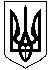 Зачепилівська селищна рада 
Харківської області ПРОТОКОЛ
ХХІ чергова сесія VIІI скликання03 лютого 2022 року 10.00 годиніСесію відкриває голова селищної ради Петренко О.О.На ХХІ чергову сесію селищної ради з 26 депутатів прибуло 19 депутатів.На сесію запрошені: Перший заступник селищного голови: Загній Іван ІвановичЗаступники селищного голови: Подколзіна Олена Вікторівна, Мотринець Світлана МиколаївнаКеруючий справами (секретар) виконавчого комітету: Левицька Наталія ЄвгенівнаНачальники відділів селищної ради.Депутат Красноградської районної ради- Згонник Вікторія Василівна. Заступник селищного голови: Подколзіна Олена Вікторівна, Начальники відділів селищної радиШановні депутати!Розпочинаємо нашу роботу.Які є пропозиції по роботі сесії?Поступила пропозиція роботу ХХІ чергової сесії селищної ради VIІIскликання розпочати.Інші пропозиції будуть? Ні.Хто за те, щоб роботу сесії розпочати, прошу голосувати.Хто за -19 (одноголосно)Хто проти-0Утримався- 0Шановні депутати!Дозвольте ХХІ чергову сесію селищної ради оголосити відкритою.  Звучить Гімн УкраїниДля роботи сесії пропоную обрати лічильну комісії в кількості: 3 чоловік. Персонально:Безчасна Л.М., Мартиненко Т.І., Стеценко В.І..Прошу голосувати.Хто за-19 (одноголосно)Хто проти-0Утримався-0Не голосували -0Шановні депутати! Нам необхідно затвердити порядок денний ХХІ чергової сесії селищної ради VIІI скликання. На розгляд сесії селищної ради виносяться такі питання:Про затвердження порядку денного ХХІ чергової сесії VІIІ скликання від 03.02.2022 року.Про затвердження звіту «Про виконання селищного бюджету за 2021 рік».                                                                                                           Доповідає:Євойлов В.В.Про здійснення попередньої оплати товарів, робіт і послуг, що закуповуються за бюджетні кошти у 2022 році.                                                            Доповідає:Євойлов В.В.Про затвердження графіку пленарних засідань Зачепилівської селищної ради на 2022 рік.                                                                                                           Доповідає: Бака С.В.                                   Про затвердження плану роботи Зачепилівської селищної ради на 2022 рік.                                                                                                                                                                                                             Доповідає: Бака С.В.Про затвердження Програми покращення якості надання послуг Зачепилівським сектором Головного управління Державної міграційної служби у Харківській області на 2022-2024 роки.                                             Доповідає: Яковенко Ю.Л.Про затвердження Програми боротьби із злочинністю, охорони громадського порядку та профілактики правопорушень на території Зачепилівської селищної ради.                                                                                                                                                        Доповідає: Гаврилюк В.В.Про затвердження тарифів на соціальні послуги, що надаються комунальною установою «Центр надання соціальних послуг» Зачепилівської селищної ради.                                                                                                                                                                                     Доповідає: Молчанова О.В.Про передачу комунальної автомобільної дороги в смт Зачепилівка, Красноградського району, Харківської області у Державне агентство автомобільних доріг України.                                                                                                    Доповідає: Швецов В.В.Про внесення змін до Програми розвитку культури і туризму на 2018-2022 роки.                                                                                                    Доповідає: Подколзіна О.В.Про затвердження Цільової програми забезпечення фінансування заходів національного спротиву Зачепилівської селищної ради на 2022-2023 роки.Земельні питання доповідає Стойчан Сергій Володимирович - начельник відділу земельних відносинПро затвердження Порядку встановлення розмірів орендної плати на земельні ділянки в адміністративних межах Зачепилівської селищної ради на 2022-2024 роки.Про прийняття земельних ділянок у комунальну власність Зачепилівської селищної ради.Про розгляд заяви щодо надання дозволу на розробку проекту землеустрою щодо відведення земельної ділянки для ведення особистого селянського господарства гр. Черникову Андрію Олександровичу, що розташована за межами населених пунктів на території Зачепилівської селищної ради.Про розгляд заяви щодо надання дозволу на розробку проекту землеустрою щодо відведення земельної ділянки для ведення особистого селянського господарства гр. Губенку Артему Сергійовичу, що розташована за межами населених пунктів на території Зачепилівської селищної ради.Про розгляд заяви щодо надання дозволу на розробку проекту землеустрою щодо відведення земельної ділянки для ведення особистого селянського господарства гр. Одинець Сергію Миколайовичу, що розташована за межами населених пунктів на території Зачепилівської селищної ради.Про розгляд заяви щодо надання дозволу на розробку проекту землеустрою щодо відведення земельної ділянки для ведення особистого селянського господарства гр. Удовенко Анні Сергіївні, що розташована за межами населених пунктів на території Зачепилівської селищної ради.Про розгляд заяви щодо надання дозволу на розробку проекту землеустрою щодо відведення земельної ділянки для ведення особистого селянського господарства гр. Часник Любові Дмитрівні, що розташована за межами населених пунктів на території Зачепилівської селищної ради .Про розгляд заяви щодо надання дозволу на розробку проекту землеустрою щодо відведення земельної ділянки для ведення особистого селянського господарства гр. Часник Дар’ї Андріївні, що розташована за межами населених пунктів на території Зачепилівської селищної ради.Про розгляд заяви щодо надання дозволу на розробку проекту землеустрою щодо відведення земельної ділянки для ведення особистого селянського господарства гр. Разумовій Ганні Григорівні, що розташована за межами населених пунктів на території Зачепилівської селищної ради.Про розгляд заяви щодо надання дозволу на розробку проекту землеустрою щодо відведення земельної ділянки для ведення особистого селянського господарства гр. Павловій Анні Миколаївні, що розташована за межами населених пунктів на території Зачепилівської селищної ради.Про розгляд заяви щодо надання дозволу на розробку проекту землеустрою щодо відведення земельної ділянки для ведення особистого селянського господарства гр. Ващенку Івану Петровичу, що розташована за межами населених пунктів на території Зачепилівської селищної ради (Бердянський старостинський округ).Про розгляд заяви щодо надання дозволу на розробку проекту землеустрою щодо відведення земельної ділянки для ведення особистого селянського господарства гр. Галій Тетяні Володимирівні, що розташована за межами населених пунктів на території Зачепилівської селищної ради (Бердянський старостинський округ).Про розгляд заяви щодо надання дозволу на розробку проекту землеустрою щодо відведення земельної ділянки для ведення особистого селянського господарства гр. Мягкоголовій Валентині Михайлівні, що розташована за межами населених пунктів на території Зачепилівської селищної ради (Сомівський старостинський округ).Про розгляд заяви щодо надання дозволу на розробку проекту землеустрою щодо відведення земельної ділянки для ведення особистого селянського господарства гр. Згонник Ніні Петрівні, що розташована за межами населених пунктів на території Зачепилівської селищної ради (Сомівський старостинський округ).Про розгляд заяви щодо надання дозволу на розробку проекту землеустрою щодо відведення земельної ділянки для ведення особистого селянського господарства гр. Калантай Віталію Сергійовичу, що розташована за межами населених пунктів на території Зачепилівської селищної ради (Забаринський старостинський округ).Про розгляд заяви щодо надання дозволу на розробку проекту землеустрою щодо відведення земельної ділянки для ведення особистого селянського господарства гр. Сабадир Євгену Вікторовичу, що розташована за межами населених пунктів на території Зачепилівської селищної ради (Новомажарівський старостинський округ).Про розгляд заяви щодо надання дозволу на розробку проекту землеустрою щодо відведення земельної ділянки для ведення особистого селянського господарства гр. Телятник Марині Анатоліївні, що розташована за межами населених пунктів на території Зачепилівської селищної ради (Новомажарівський старостинський округ) .Про розгляд заяви щодо надання дозволу на розробку проекту землеустрою щодо відведення земельної ділянки для ведення особистого селянського господарства гр. Демяненко Зої Миколаївні, що розташована за межами населених пунктів на території Зачепилівської селищної ради (Новомажарівський старостинський округ).Про розгляд заяви щодо надання дозволу на розробку проекту землеустрою щодо відведення земельної ділянки для ведення особистого селянського господарства гр. Демяненку Геннадію Олександровичу, що розташована за межами населених пунктів на території Зачепилівської селищної ради (Новомажарівський старостинський округ) .Про розгляд заяви щодо надання дозволу на розробку проекту землеустрою щодо відведення земельної ділянки для ведення особистого селянського господарства гр. Ковенській Альоні Миколаївні, що розташована за межами населених пунктів на території Зачепилівської селищної ради (Новомажарівський старостинський округ) .Про розгляд заяви щодо надання дозволу на розробку проекту землеустрою щодо відведення земельної ділянки для ведення особистого селянського господарства гр. Телятник Олексію Леонідовичу, що розташована за межами населених пунктів на території Зачепилівської селищної ради (Новомажарівський старостинський округ).Про розгляд заяви щодо надання дозволу на розробку проекту землеустрою щодо відведення земельної ділянки для ведення особистого селянського господарства гр. Текнеджян Валерію Тиграновичу, що розташована за межами населених пунктів на території Зачепилівської селищної ради (Новомажарівський старостинський округ).Про розгляд заяви щодо надання дозволу на розробку проекту землеустрою щодо відведення земельної ділянки для ведення особистого селянського господарства гр. Феленку Володимиру Івановичу, що розташована за межами населених пунктів на території Зачепилівської селищної ради (Новомажарівський старостинський округ) .Про розгляд заяви щодо надання дозволу на розробку проекту землеустрою щодо відведення земельної ділянки для ведення особистого селянського господарства гр. Омельченку Володимиру Івановичу, що розташована за межами населених пунктів на території Зачепилівської селищної ради (Новомажарівський старостинський округ).Про розгляд заяви щодо надання дозволу на розробку проекту землеустрою щодо відведення земельної ділянки для ведення особистого селянського господарства гр. Колісник Наталі Миколаївні, що розташована за межами населених пунктів на території Зачепилівської селищної ради (Новомажарівський старостинський округ) .Про розгляд заяви щодо надання дозволу на розробку проекту землеустрою щодо відведення земельної ділянки для ведення особистого селянського господарства гр. Шевченку Олександру Миколайовичу, що розташована за межами населених пунктів на території Зачепилівської селищної ради (Новомажарівський старостинський округ).Про розгляд заяви щодо надання дозволу на розробку проекту землеустрою щодо відведення земельної ділянки для ведення особистого селянського господарства гр. Грабку Владиславу Володимировичу, що розташована за межами населених пунктів на території Зачепилівської селищної ради (Леб’язький старостинський округ).Про розгляд заяви щодо надання дозволу на розробку проекту землеустрою щодо відведення земельної ділянки для ведення особистого селянського господарства гр. Чернікову Сергію Віталійовичу, що розташована за межами населених пунктів на території Зачепилівської селищної ради (Леб’язький старостинський округ).Про розгляд заяви щодо надання дозволу на розробку проекту землеустрою щодо відведення земельної ділянки для ведення особистого селянського господарства гр. Черніковій Аліні Сергіївні, що розташована за межами населених пунктів на території Зачепилівської селищної ради (Леб’язький старостинський округ).Про розгляд заяви щодо надання дозволу на розробку проекту землеустрою щодо відведення земельної ділянки для ведення особистого селянського господарства гр. Черніковій Ользі Миколаївні, що розташована за межами населених пунктів на території Зачепилівської селищної ради (Леб’язький старостинський округ).Про розгляд заяви щодо надання дозволу на розробку проекту землеустрою щодо відведення земельної ділянки для ведення особистого селянського господарства гр. Грабко Ользі Василівні, що розташована за межами населених пунктів на території Зачепилівської селищної ради (Леб’язький старостинський округ).Про розгляд заяви щодо надання дозволу на розробку проекту землеустрою щодо відведення земельної ділянки для ведення особистого селянського господарства гр. Грабку Станіславу Володимировичу, що розташована за межами населених пунктів на території Зачепилівської селищної ради (Леб’язький старостинський округ) .Про розгляд заяви щодо надання дозволу на розробку проекту землеустрою щодо відведення земельної ділянки для ведення особистого селянського господарства гр. Євглевському Олександру Вікторовичу, що розташована за межами населених пунктів на території Зачепилівської селищної ради (Леб’язький старостинський округ).Про розгляд заяви щодо надання дозволу на розробку проекту землеустрою щодо відведення земельної ділянки для ведення особистого селянського господарства гр. Аванесян Лєні Андраніковні, що розташована за межами населених пунктів на території Зачепилівської селищної ради (Леб’язький старостинський округ).Про розгляд заяви щодо надання дозволу на розробку проекту землеустрою щодо відведення земельної ділянки для ведення особистого селянського господарства гр. Аванесян Міші Гришаєвичу, що розташована за межами населених пунктів на території Зачепилівської селищної ради (Леб’язький старостинський округ).Про розгляд заяви щодо надання дозволу на розробку проекту землеустрою щодо відведення земельної ділянки для ведення особистого селянського господарства гр. Люткіній Вірі Миколаївні, що розташована за межами населених пунктів на території Зачепилівської селищної ради (Леб’язький старостинський округ).Про розгляд заяви щодо надання дозволу на розробку проекту землеустрою щодо відведення земельної ділянки для ведення особистого селянського господарства гр. Петрухіну Миколі Миколайовичу, що розташована за межами населених пунктів на території Зачепилівської селищної ради (Леб’язький старостинський округ) .Про розгляд заяви щодо надання дозволу на розробку проекту землеустрою щодо відведення земельної ділянки для ведення особистого селянського господарства гр. Воротніковій Марії Юріївні, що розташована за межами населених пунктів на території Зачепилівської селищної ради (Леб’язький старостинський округ).Про розгляд заяви щодо надання дозволу на розробку проекту землеустрою щодо відведення земельної ділянки для ведення особистого селянського господарства гр. Кащеєву Віталію Олександровичу, що розташована за межами населених пунктів на території Зачепилівської селищної ради (Леб’язький старостинський округ).Про розгляд заяви щодо надання дозволу на розробку проекту землеустрою щодо відведення земельної ділянки для ведення особистого селянського господарства гр. Ближенському Миколі Максимовичу, що розташована за межами населених пунктів на території Зачепилівської селищної ради (Леб’язький старостинський округ).Про розгляд заяви щодо надання дозволу на розробку проекту землеустрою щодо відведення земельної ділянки для ведення особистого селянського господарства гр. Уварову Юрію Миколайовичу, що розташована за межами населених пунктів на території Зачепилівської селищної ради (Забаринський старостинський округ).Про розгляд заяви щодо надання дозволу на розробку проекту землеустрою щодо відведення земельної ділянки для ведення особистого селянського господарства гр. Уваровій Ірині Сергіївні, що розташована за межами населених пунктів на території Зачепилівської селищної ради (Забаринський старостинський округ) .Про розгляд заяви щодо надання дозволу на розробку проекту землеустрою щодо відведення земельної ділянки для ведення особистого селянського господарства гр.Кіяниці Тамілі Олександрівні, що розташована за межами населених пунктів на території Зачепилівської селищної ради (Малоорчицький старостинський округ).Про розгляд заяви щодо надання дозволу на розробку проекту землеустрою щодо відведення земельної ділянки для ведення особистого селянського господарства гр.Журі Анні Володимирівні, що розташована за межами населених пунктів на території Зачепилівської селищної ради (Чернещинський старостинський округ).Про розгляд заяви щодо надання дозволу на розробку проекту землеустрою щодо відведення земельної ділянки для ведення особистого селянського господарства гр. Олешку Антону Олександровичу, що розташована за межами населених пунктів на території Зачепилівської селищної ради (Чернещинський старостинський округ).Про розгляд заяви щодо надання дозволу на розробку проекту землеустрою щодо відведення земельної ділянки для ведення особистого селянського господарства гр. Делейчук Вірі Сергіївні, що розташована за межами населених пунктів на території Зачепилівської селищної ради (Чернещинський старостинський округ).Про розгляд заяви щодо надання дозволу на розробку проекту землеустрою щодо відведення земельної ділянки для ведення особистого селянського господарства гр. Мартинюку Богдану Степановичу, що розташована за межами населених пунктів на території Зачепилівської селищної ради (Чернещинський старостинський округ) розміром – .Про розгляд заяви щодо надання дозволу на розробку проекту землеустрою щодо відведення земельної ділянки для ведення особистого селянського господарства гр.Левченко Антоніні Анатоліївні, що розташована за адресою: с. Олександрівка, вул. Центральна,3, на території Зачепилівської селищної ради.Про розгляд заяви щодо надання дозволу на розробку проекту землеустрою щодо відведення земельної ділянки для ведення особистого селянського господарства гр. Чернишовій Олександрі Олександрівні, що розташована за адресою: с. Забарине, вул. Південна, 9 б, на території Зачепилівської селищної ради.Про розгляд заяви щодо надання дозволу на розробку проекту землеустрою щодо відведення земельної ділянки для ведення особистого селянського господарства гр. Дворецькій Наталії Миколаївні, що розташована за адресою: с. Забарине, вул. Південна,9 В, на території Зачепилівської селищної ради .Про розгляд заяви щодо надання дозволу на розробку проекту землеустрою щодо відведення земельної ділянки для ведення особистого селянського господарства гр. Манченко Ларисі Олексіївні, що розташована за адресою: с. Забарине, вул. Південна, 9 є, на території Зачепилівської селищної ради.Про розгляд заяви щодо надання дозволу на розробку проекту землеустрою щодо відведення земельної ділянки для ведення особистого селянського господарства гр. Сизову Анатолію Васильовичу, що розташована за адресою: с. Олександрівка, вул. Чайковського,49 на території Зачепилівської селищної ради.Про розгляд заяви щодо надання дозволу на розробку проекту землеустрою щодо відведення земельної ділянки для ведення особистого селянського господарства гр. Бало Ліані Леонідівні, що розташована за адресою: с. Нагірне, вул. Покровська на території Зачепилівської селищної ради.Про розгляд заяви щодо надання дозволу на розробку проекту землеустрою щодо відведення земельної ділянки для ведення особистого селянського господарства гр. Броновській Світлані Миколаївні, що розташована за адресою: с. Першотравневе, вул. Молодіжна,84 на території Зачепилівської селищної ради.Про розгляд заяви щодо надання дозволу на розробку проекту землеустрою щодо відведення земельної ділянки для ведення особистого селянського господарства гр. Бережанову Олександру Володимировичу, що розташована за адресою: с. Абазівка, вул. Новоселівка, на території Зачепилівської селищної ради.Про розгляд заяви щодо надання дозволу на розробку проекту землеустрою щодо відведення земельної ділянки для ведення особистого селянського господарства гр. Хоменко Олені Віталіївні, що розташована за адресою: с. Абазівка, вул. Центральна, на території Зачепилівської селищної ради .Про розгляд заяви щодо надання дозволу на розробку проекту землеустрою щодо відведення земельної ділянки для ведення особистого селянського господарства гр. Кузьменко Надії Василівні, що розташована за адресою: с. Миколаївка, вул. Степова, на території Зачепилівської селищної ради .Про розгляд заяви щодо надання дозволу на розробку проекту землеустрою щодо відведення земельної ділянки для ведення особистого селянського господарства гр. Остапову Сергію Сергійовичу, що розташована за адресою: с. Сомівка, вул. Набережна,5 на території Зачепилівської селищної ради.Про розгляд заяви щодо надання дозволу на розробку проекту землеустрою щодо відведення земельної ділянки для ведення особистого селянського господарства гр. Поповій Наталії Степанівні, що розташована за адресою: с. Леб’яже, вул. Центральна,98 на території Зачепилівської селищної ради.Про розгляд заяви щодо надання дозволу на розробку проекту землеустрою щодо відведення земельної ділянки для ведення особистого селянського господарства гр. Таран Варварі Григорівні, що розташована за адресою: с. Новоселівка, вул. Калинова,17 на території Зачепилівської селищної ради.Про розгляд заяви щодо надання дозволу на розробку проекту землеустрою щодо відведення земельної ділянки для ведення особистого селянського господарства гр. Котовій Віта Григорівна, що розташована за адресою: с. Петрівка, вул. Польова,6А на території Зачепилівської селищної ради .Про розгляд заяви щодо надання дозволу на розробку проекту землеустрою щодо відведення земельної ділянки для ведення особистого селянського господарства гр. Кревенко Надії Григорівні, що розташована за адресою: с. Петрівка, вул. Польова,22А на території Зачепилівської селищної ради .Про розгляд заяви щодо надання дозволу на розробку проекту землеустрою щодо відведення земельної ділянки для ведення особистого селянського господарства гр. Шкромаді Володимиру Григоровичу, що розташована за адресою: с. Петрівка, вул. Польова,6 на території Зачепилівської селищної ради.Про розгляд заяви щодо надання дозволу на розробку проекту землеустрою щодо відведення земельної ділянки для ведення особистого селянського господарства гр. Кожаєву Олександру Анатолійовичу, що розташована за адресою: с. Дудівка, вул. Центральна,11А на території Зачепилівської селищної ради.Про розгляд заяви щодо надання дозволу на розробку проекту землеустрою щодо відведення земельної ділянки для ведення особистого селянського господарства гр. Москаленко Наталії Борисівні, що розташована за адресою: с. Дудівка, вул. Садова, 5А на території Зачепилівської селищної ради .Про розгляд заяви щодо надання дозволу на розробку проекту землеустрою щодо відведення земельної ділянки для ведення особистого селянського господарства гр. Дзюбі Лідії Григорівні, що розташована за адресою: с. Зіньківщина, вул. Вишнева,102Б на території Зачепилівської селищної ради .Про розгляд заяви щодо надання дозволу на розробку проекту землеустрою щодо відведення земельної ділянки для ведення особистого селянського господарства гр. Колесник Аллі Вадимівні, що розташована за адресою: с. Петрівка, вул. Польова,26А на території Зачепилівської селищної ради.Про розгляд заяви щодо надання дозволу на розробку проекту землеустрою щодо відведення земельної ділянки для ведення особистого селянського господарства гр. Калиниченко Юрій Олександрович, що розташована за адресою: с. Петрівка, вул. Польова,35А на території Зачепилівської селищної ради.Про розгляд заяви щодо надання дозволу на розробку проекту землеустрою щодо відведення земельної ділянки для ведення особистого селянського господарства гр. Кохман Павло Вікторович, що розташована за адресою: с. Петрівка, вул. Слобідська,29А на території Зачепилівської селищної ради (город - ).Про розгляд заяви щодо надання дозволу на розробку проекту землеустрою щодо відведення земельної ділянки для ведення особистого селянського господарства гр. Дзюбі Олені Анатоліївні, що розташована за адресою: с. Петрівка, вул. Слобідська,30А на території Зачепилівської селищної ради.Про розгляд заяви щодо надання дозволу на розробку проекту землеустрою щодо відведення земельної ділянки для ведення особистого селянського господарства гр. Скрипнику Станіславу Григоровичу, що розташована за адресою: с. Зіньківщина, вул. Вишнева,54А на території Зачепилівської селищної ради.Про розгляд заяви щодо надання дозволу на розробку проекту землеустрою щодо відведення земельної ділянки для ведення особистого селянського господарства гр. Шевченку Артему Івановичу, що розташована за адресою: с. Зіньківщина, вул. Вишнева,62А на території Зачепилівської селищної ради. Про розгляд заяви щодо надання дозволу на розробку проекту землеустрою щодо відведення земельної ділянки для ведення особистого селянського господарства гр. Безгіновій Тетяні Олександрівні, що розташована за адресою: с. Малий Орчик на території Зачепилівської селищної ради . Про розгляд заяви щодо надання дозволу на розробку проекту землеустрою щодо відведення земельної ділянки для ведення особистого селянського господарства гр. Нацвлішвілі Тамарі Володимирівні, що розташована за адресою: смт. Зачепилівка, вул. Садова на території Зачепилівської селищної ради.Про розгляд заяви щодо надання дозволу на розробку проекту землеустрою щодо відведення земельної ділянки для ведення особистого селянського господарства гр. Грашеву Денису Олексійовичу, що розташована за адресою: смт. Зачепилівка, вул. Молодіжна на території Зачепилівської селищної ради.Про розгляд заяви щодо надання дозволу на розробку проекту землеустрою щодо відведення земельної ділянки для індивідуального садівництва гр. Краснобрижому Віталію Васильовичу, що розташована за адресою: с. Нове Мажарове на території Зачепилівської селищної ради . Про розгляд заяви щодо надання дозволу на розробку проекту землеустрою щодо відведення земельної ділянки для індивідуального садівництва гр. Горба Валентині Миколаївні, що розташована за адресою: смт. Зачепилівка,вул. Центральна,81/1 на території Зачепилівської селищної ради.Про розгляд заяви щодо надання дозволу на розробку проекту землеустрою щодо відведення земельної ділянки для будівництва та обслуговування житлового будинку, господарських будівель та споруд (присадибна ділянка) гр. Чернишовій Олександрі Олександрівні, що розташована за адресою:с. Забарине, вул. Південна, 7А на території Зачепилівської селищної ради .Про розгляд заяви щодо надання дозволу на розробку проекту землеустрою щодо відведення земельної ділянки для будівництва та обслуговування житлового будинку, господарських будівель та споруд (присадибна ділянка) гр. Гайдар Тетяні Миколаївні, що розташована за адресою: с. Забарине, вул. Південна, 9Б на території Зачепилівської селищної ради .Про розгляд заяви щодо надання дозволу на розробку проекту землеустрою щодо відведення земельної ділянки для будівництва та обслуговування житлового будинку, господарських будівель та споруд (присадибна ділянка) гр. Вовк Світлані Григорівні, що розташована за адресою: с. Бердянка, вул. ім. Козирева, 3  на території Зачепилівської селищної ради.Про розгляд заяви щодо надання дозволу на розробку проекту землеустрою щодо відведення земельної ділянки для будівництва та обслуговування житлового будинку, господарських будівель та споруд (присадибна ділянка) гр. Пискун Євгенію Миколайовичу, що розташована за адресою:с. Чернещина, вул. Центральна  на території Зачепилівської селищної ради.Про розгляд заяви щодо надання дозволу на розробку проекту землеустрою щодо відведення земельної ділянки для будівництва та обслуговування житлового будинку, господарських будівель та споруд (присадибна ділянка) гр. Щербакову Віктору Олександровичу, що розташована за адресою:с. Миколаївка, вул. Красноградська на території Зачепилівської селищної ради. Про розгляд заяви щодо надання дозволу на розробку проекту землеустрою щодо відведення  земельних ділянок для будівництва та обслуговування житлового будинку, господарських будівель та споруд (присадибна ділянка) та для ведення особистого селянського господарства гр. Терещенко Вікторії Степанівні, що розташована за адресою: смт. Зачепилівка, вул. Садова, 144 на території Зачепилівської селищної ради . Про розгляд заяви щодо надання дозволу на розробку проекту землеустрою щодо відведення  земельних ділянок для будівництва та обслуговування житлового будинку, господарських будівель та споруд (присадибна ділянка) та для ведення особистого селянського господарства гр. Салдану Ігорю Ярославовичу, що розташована за адресою: смт. Зачепилівка, вул. Соборна, 81 на території Зачепилівської селищної ради. Про розгляд заяви щодо надання дозволу на розробку проекту землеустрою щодо відведення  земельних ділянок для будівництва та обслуговування житлового будинку, господарських будівель та споруд (присадибна ділянка) та для ведення особистого селянського господарства гр. Рибалко Олені Володимирівні, що розташована за адресою: смт. Зачепилівка, вул. Центральна, 96 на території Зачепилівської селищної ради. Про розгляд заяви щодо надання дозволу на розробку проекту землеустрою щодо відведення  земельних ділянок для будівництва та обслуговування житлового будинку, господарських будівель та споруд (присадибна ділянка) та для ведення особистого селянського господарства гр. Башкатову Анатолію Анатолійовичу, що розташована за адресою: с. Нагірне, вул. Перемоги, 9 на території Зачепилівської селищної ради . Про розгляд заяви щодо надання дозволу на розробку проекту землеустрою щодо відведення  земельних ділянок для будівництва та обслуговування житлового будинку, господарських будівель та споруд (присадибна ділянка) та для ведення особистого селянського господарства гр. Гоян Наталії Дмитрівні, що розташована за адресою: с. Орчик, вул. Садова, 18 на території Зачепилівської селищної ради .Про розгляд заяви щодо надання дозволу на розробку проекту землеустрою щодо відведення  земельних ділянок для будівництва та обслуговування житлового будинку, господарських будівель та споруд (присадибна ділянка) та для ведення особистого селянського господарства гр. Кір’янову Миколі Антоновичу, що розташована за адресою: с. Зарічне, вул. Орільська, 3 на території Зачепилівської селищної ради.Про розгляд заяви щодо надання дозволу на розробку проекту землеустрою щодо відведення  земельних ділянок для будівництва та обслуговування житлового будинку, господарських будівель та споруд (присадибна ділянка) та для ведення особистого селянського господарства гр. Капитоненко Ніні Миколаївні, що розташована за адресою: с. Залінійне, вул. Партизанська, 43 на території Зачепилівської селищної ради.Про розгляд заяви щодо надання дозволу на розробку проекту землеустрою щодо відведення  земельних ділянок для будівництва та обслуговування житлового будинку, господарських будівель та споруд (присадибна ділянка) та для ведення особистого селянського господарства гр. Межерицькому Ігору Валерійовичу, що розташована за адресою: с. Залінійне, вул. Партизанська, 31 на території Зачепилівської селищної ради .Про розгляд заяви щодо надання дозволу на розробку проекту землеустрою щодо відведення  земельних ділянок для будівництва та обслуговування житлового будинку, господарських будівель та споруд (присадибна ділянка) та для ведення особистого селянського господарства гр. Трещову Богдану Євгенійовичу, що розташована за адресою: с. Займанка, вул. Київська на території Зачепилівської селищної.Про розгляд заяви щодо надання дозволу на розробку проекту землеустрою щодо відведення земельних ділянок для будівництва та обслуговування житлового будинку, господарських будівель та споруд (присадибна ділянка) та для ведення особистого селянського господарства гр. Донченко Ганні Олександрівні, що розташована за адресою: с. Першотравневе, вул. Молодіжна, 82 на території Зачепилівської селищної ради.Про розгляд заяви щодо надання дозволу на розробку проекту землеустрою щодо відведення  земельних ділянок для будівництва та обслуговування житлового будинку, господарських будівель та споруд (присадибна ділянка) та для ведення особистого селянського господарства гр. Горбатку Ігорю Володимировичу, що розташована за адресою: с. Першотравневе, вул. Молодіжна, 32а на території Зачепилівської селищної ради .Про розгляд заяви щодо надання дозволу на розробку проекту землеустрою щодо відведення  земельних ділянок для будівництва та обслуговування житлового будинку, господарських будівель та споруд (присадибна ділянка) та для ведення особистого селянського господарства гр. Крушиницькій Тетяні Олексіївні, що розташована за адресою: с. Новоселівка, вул. Калинова, 14 на території Зачепилівської селищної ради .Про розгляд заяви щодо надання дозволу на розробку проекту землеустрою щодо відведення  земельних ділянок для будівництва та обслуговування житлового будинку, господарських будівель та споруд (присадибна ділянка) та для ведення особистого селянського господарства гр. Трушлякової Надії Вікторівні, що розташована за адресою: с. Леб’яже, вул. Центральна, 224 на території Зачепилівської селищної ради.Про розгляд заяви щодо надання дозволу на розробку проекту землеустрою щодо відведення  земельних ділянок для будівництва та обслуговування житлового будинку, господарських будівель та споруд (присадибна ділянка) та для ведення особистого селянського господарства гр. Олефірову Сергію Григоровичу, що розташована за адресою: с. Олександрівка, вул. Садова, 15 на території Зачепилівської селищної ради .Про розгляд заяви щодо надання дозволу на розробку проекту землеустрою щодо відведення  земельних ділянок для будівництва та обслуговування житлового будинку, господарських будівель та споруд (присадибна ділянка) та для ведення особистого селянського господарства гр. Чернишовій Людмилі Євгеніївні, що розташована за адресою: с. Забарине, вул. Центральна, 5 на території Зачепилівської селищної ради.Про розгляд заяви щодо надання дозволу на розробку проекту землеустрою щодо відведення  земельних ділянок для будівництва та обслуговування житлового будинку, господарських будівель та споруд (присадибна ділянка) та для ведення особистого селянського господарства гр. Москаленку Петру Сергійовичу, що розташована за адресою: с. Дудівка, вул. Садова, 16 на території Зачепилівської селищної ради.Про розгляд заяви щодо надання дозволу на розробку проекту землеустрою щодо відведення  земельних ділянок для будівництва та обслуговування житлового будинку, господарських будівель та споруд (присадибна ділянка) та для ведення особистого селянського господарства гр. Шкромаді Олександру Максимовичу, що розташована за адресою: с. Петрівка, вул. Польова, 11 на території Зачепилівської селищної ради .Про розгляд заяви щодо надання дозволу на розробку проекту землеустрою щодо відведення земельних ділянок для будівництва та обслуговування житлового будинку, господарських будівель та споруд (присадибна ділянка) та для індивідуального садівництва гр. Хоменко Олені Віталіївні, що розташована за адресою: с. Абазівка, вул. Центральна, 132А на території Зачепилівської селищної ради .Про розгляд заяви щодо надання дозволу на розробку проекту землеустрою щодо відведення земельних ділянок для будівництва та обслуговування житлового будинку, господарських будівель та споруд (присадибна ділянка) та для індивідуального садівництва гр. Таратуті Андрію Григоровичу, що розташована за адресою: с. Миколаївка, вул. Садова на території Зачепилівської селищної ради .Про розгляд заяви щодо надання дозволу на розробку проекту землеустрою щодо відведення земельних ділянок для будівництва та обслуговування житлового будинку, господарських будівель та споруд        (присадибна ділянка) та для індивідуального садівництва гр. Таратуті Тетяні Миколаївні, що розташована за адресою: с. Миколаївка, вул. Степова на території Зачепилівської селищної ради.Про розгляд заяви щодо надання дозволу на розробку проекту землеустрою щодо відведення земельних ділянок для будівництва та обслуговування житлового будинку, господарських будівель та споруд (присадибна ділянка) та для індивідуального садівництва гр. Просяник Олені Сергіївні, що розташована за адресою: с. Олександрівка, вул. Степова, 3 на території Зачепилівської селищної ради.Про розгляд заяви щодо надання дозволу на розробку проекту землеустрою щодо відведення земельних ділянок для будівництва та обслуговування житлового будинку, господарських будівель та споруд (присадибна ділянка) та для індивідуального садівництва гр. Мосійчуку Михайлу Вікторовичу, що розташована за адресою: с. Забарине, вул. Південна, 9Д на території Зачепилівської селищної ради.Про розгляд заяви щодо надання дозволу на розробку проекту землеустрою щодо відведення земельних ділянок для будівництва та обслуговування житлового будинку, господарських будівель та споруд (присадибна ділянка) та для індивідуального садівництва гр. Мосійчуку Володимиру Вікторовичу, що розташована за адресою: с. Забарине, вул. Південна, 15 на території Зачепилівської селищної ради .Про розгляд заяви щодо надання дозволу на розробку проекту землеустрою щодо відведення земельних ділянок для будівництва та обслуговування житлового будинку, господарських будівель та споруд (присадибна ділянка) та для індивідуального садівництва                               гр. Герасименку Сергію Сергійовичу, що розташована за адресою: с. Чернещина, вул. Набережна, 16 на території Зачепилівської селищної ради .Про розгляд заяви щодо затвердження проекту землеустрою щодо відведення земельної ділянки у власність для ведення особистого селянського господарства за рахунок земель комунальної власності гр. Чухліб Валентині Андріївні, що розташована за межами населених пунктів на території Зачепилівської селищної ради, Красноградського району, Харківської області.Про розгляд заяви щодо затвердження проекту землеустрою щодо відведення земельної ділянки у власність для ведення особистого селянського господарства за рахунок земель комунальної власності гр. Кулеміній Ларисі Іванівні, що розташована за межами населених пунктів на території Зачепилівської селищної ради, Красноградського району, Харківської області.Про розгляд заяви щодо затвердження проекту землеустрою щодо відведення земельної ділянки у власність для ведення особистого селянського господарства за рахунок земель комунальної власності гр. Чухліб Євгенії Іванівні, що розташована за межами населених пунктів на території Зачепилівської селищної ради, Красноградського району, Харківської області.Про розгляд заяви щодо затвердження проекту землеустрою щодо відведення земельної ділянки у власність для ведення особистого селянського господарства за рахунок земель комунальної власності гр. Пащенку Миколі Анатолійовичу, що розташована за межами населених пунктів на території Зачепилівської селищної ради, Красноградського району, Харківської області .Про розгляд заяви щодо затвердження проекту землеустрою щодо відведення земельної ділянки у власність для ведення особистого селянського господарства за рахунок земель комунальної власності гр. Лисяк Світлані Миколаївні, що розташована за межами населених пунктів на території Зачепилівської селищної ради, Красноградського району, Харківської області .Про розгляд заяви щодо затвердження проекту землеустрою щодо відведення земельної ділянки у власність для ведення особистого селянського господарства за рахунок земель комунальної власності гр. Мосенцовій Наталії Олександрівні, що розташована за межами населених пунктів на території Зачепилівської селищної ради, Красноградського району, Харківської областіПро розгляд заяви щодо затвердження проекту землеустрою щодо відведення земельної ділянки у власність для ведення особистого селянського господарства за рахунок земель комунальної власності гр. Довбиш Марині Петрівні, що розташована за межами населених пунктів на території Зачепилівської селищної ради, Красноградського району, Харківської області.Про розгляд заяви щодо затвердження проекту землеустрою щодо відведення земельної ділянки у власність для ведення особистого селянського господарства за рахунок земель комунальної власності гр. Четвертак Світлані Миколаївні, що розташована за межами населених пунктів на території Зачепилівської селищної ради, Красноградського району, Харківської області .Про розгляд заяви щодо затвердження проекту землеустрою щодо відведення земельної ділянки у власність для ведення особистого селянського господарства за рахунок земель комунальної власності гр. Бабенку Володимиру Михайловичу, що розташована за межами населених пунктів на території Зачепилівської селищної ради, Красноградського району, Харківської області .Про розгляд заяви щодо затвердження проекту землеустрою щодо відведення земельної ділянки у власність для ведення особистого селянського господарства за рахунок земель комунальної власності гр. Ткаченко Тетяні Сергіївні, що розташована за межами населених пунктів на території Зачепилівської селищної ради, Красноградського району, Харківської області .Про розгляд заяви щодо затвердження проекту землеустрою щодо відведення земельної ділянки у власність для ведення особистого селянського господарства за рахунок земель комунальної власності гр. Ткаченко Світлані Михайлівні, що розташована за межами населених пунктів на території Зачепилівської селищної ради, Красноградського району, Харківської області.Про розгляд заяви щодо затвердження проекту землеустрою щодо відведення земельної ділянки у власність для ведення особистого селянського господарства за рахунок земель комунальної власності гр. Лісогор Олені Григорівні, що розташована за межами населених пунктів на території Зачепилівської селищної ради, Красноградського району, Харківської області .Про розгляд заяви щодо затвердження проекту землеустрою щодо відведення земельної ділянки у власність для ведення особистого селянського господарства за рахунок земель комунальної власності гр. Злидень Надії Митрофанівні, що розташована за межами населених пунктів на території Зачепилівської селищної ради, Красноградського району, Харківської області.Про розгляд заяви щодо затвердження проекту землеустрою щодо відведення земельної ділянки у власність для ведення особистого селянського господарства за рахунок земель комунальної власності гр. Рудь Марії Юріївні, що розташована за межами населених пунктів на території Зачепилівської селищної ради, Красноградського району, Харківської області .Про розгляд заяви щодо затвердження проекту землеустрою щодо відведення земельної ділянки у власність для ведення особистого селянського господарства за рахунок земель комунальної власності гр. Телятник Артуру Юрійовичу, що розташована за межами населених пунктів на території Зачепилівської селищної ради, Красноградського району, Харківської області .Про розгляд заяви щодо затвердження проекту землеустрою щодо відведення земельної ділянки у власність для ведення особистого селянського господарства за рахунок земель комунальної власності гр. Дерявому Олександру Олександровичу, що розташована за межами населених пунктів на території Зачепилівської селищної ради, Красноградського району, Харківської області .Про розгляд заяви щодо затвердження проекту землеустрою щодо відведення земельної ділянки у власність для ведення особистого селянського господарства за рахунок земель комунальної власності гр. Корнєвій Володимиру Андрійовичу, що розташована за межами населених пунктів на території Зачепилівської селищної ради, Красноградського району, Харківської області .Про розгляд заяви щодо затвердження проекту землеустрою щодо відведення земельної ділянки у власність для ведення особистого селянського господарства за рахунок земель комунальної власності гр. Харуца Віталію Олександровичу, що розташована за межами населених пунктів на території Зачепилівської селищної ради, Красноградського району, Харківської області .Про розгляд заяви щодо затвердження проекту землеустрою щодо відведення земельної ділянки у власність для ведення особистого селянського господарства за рахунок земель комунальної власності гр. Часник Юрію Володимировичу, що розташована за межами населених пунктів на території Зачепилівської селищної ради, Красноградського району, Харківської області.Про розгляд заяви щодо затвердження проекту землеустрою щодо відведення земельної ділянки у власність для ведення особистого селянського господарства за рахунок земель комунальної власності гр. Кривенку Івану Васильовичу, що розташована за межами населених пунктів на території Зачепилівської селищної ради, Красноградського району, Харківської області.Про розгляд заяви щодо затвердження проекту землеустрою щодо відведення земельної ділянки у власність для ведення особистого селянського господарства за рахунок земель комунальної власності гр. Крутоголову Сергію Вікторовичу, що розташована за межами населених пунктів на території Зачепилівської селищної ради, Красноградського району, Харківської області .Про розгляд заяви щодо затвердження проекту землеустрою щодо відведення земельної ділянки у власність для ведення особистого селянського господарства за рахунок земель комунальної власності гр. Захожій Валерії Максимівні, що розташована за межами населених пунктів на території Зачепилівської селищної ради, Красноградського району, Харківської області .Про розгляд заяви щодо затвердження проекту землеустрою щодо відведення земельної ділянки у власність для ведення особистого селянського господарства за рахунок земель комунальної власності гр. Труську Максиму Валерійовичу, що розташована за межами населених пунктів на території Зачепилівської селищної ради, Красноградського району, Харківської області.Про розгляд заяви щодо затвердження проекту землеустрою щодо відведення земельної ділянки у власність для ведення особистого селянського господарства за рахунок земель комунальної власності гр. Аргунову Володимиру Семеновичу, що розташована за межами населених пунктів на території Зачепилівської селищної ради, Красноградського району, Харківської області .Про розгляд заяви щодо затвердження проекту землеустрою щодо відведення земельної ділянки у власність для ведення особистого селянського господарства за рахунок земель комунальної власності гр. Журавльову Вадиму Валерійовичу, що розташована за межами населених пунктів на території Зачепилівської селищної ради, Красноградського району, Харківської області.Про розгляд заяви щодо затвердження проекту землеустрою щодо відведення земельної ділянки у власність для ведення особистого селянського господарства за рахунок земель комунальної власності гр. Журавльовій Катерині Валеріївні, що розташована за межами населених пунктів на території Зачепилівської селищної ради, Красноградського району, Харківської області.Про розгляд заяви щодо затвердження проекту землеустрою щодо відведення земельної ділянки у власність для ведення особистого селянського господарства за рахунок земель комунальної власності гр. Синчук Ользі Василівні, що розташована за межами населених пунктів на території Зачепилівської селищної ради, Красноградського району, Харківської області.Про розгляд заяви щодо затвердження проекту землеустрою щодо відведення земельної ділянки у власність для ведення особистого селянського господарства за рахунок земель комунальної власності            гр. Кужельній Валерії Вадимівні, що розташована за межами населених пунктів на території Зачепилівської селищної ради, Красноградського району, Харківської області .Про розгляд заяви щодо затвердження проекту землеустрою щодо відведення земельної ділянки у власність для ведення особистого селянського господарства за рахунок земель комунальної власності гр. Мірошніченку Геннадію Анатолійовичу, що розташована за межами населених пунктів на території Зачепилівської селищної ради, Красноградського району, Харківської області .Про розгляд заяви щодо затвердження проекту землеустрою щодо відведення земельної ділянки у власність для ведення особистого селянського господарства за рахунок земель комунальної власності гр. Назарчук Юлії Сергіївні, що розташована за межами населених пунктів на території Зачепилівської селищної ради, Красноградського району, Харківської області .Про розгляд заяви щодо затвердження проекту землеустрою щодо відведення земельної ділянки у власність для ведення особистого селянського господарства за рахунок земель комунальної власності гр. Векличу Миколі Олексійовичу, що розташована за межами населених пунктів на території Зачепилівської селищної ради, Красноградського району, Харківської області.Про розгляд заяви щодо затвердження проекту землеустрою щодо відведення земельної ділянки у власність для ведення особистого селянського господарства за рахунок земель комунальної власності гр. Лисогору Богдану Вікторовичу, що розташована за межами населених пунктів на території Зачепилівської селищної ради, Красноградського району, Харківської області.Про розгляд заяви щодо затвердження проекту землеустрою щодо відведення земельних ділянок у власність для ведення особистого селянського господарства за рахунок земель комунальної власності гр. Лисяк Марині Юріївні, що розташована за адресою: вул. Покровська, 23, с. Рунівщина, Красноградського району, Харківської області. Про розгляд заяви щодо затвердження проекту землеустрою щодо відведення земельних ділянок у власність для ведення особистого селянського господарства за рахунок земель комунальної власності гр. Єжовій Катерині Григорівні, що розташована за адресою:                       вул. Орільська, 9, с. Зарічне, Красноградського району, Харківської області. Про розгляд заяви щодо затвердження проекту землеустрою щодо відведення земельних ділянок у власність для ведення особистого селянського господарства за рахунок земель комунальної власності гр. Лачугіній Любові Степанівні, що розташована за адресою:                     вул. Травнева, с. Новоселівка, Красноградського району, Харківської області. Про розгляд заяви щодо затвердження проекту землеустрою щодо відведення земельних ділянок у власність для ведення особистого селянського господарства за рахунок земель комунальної власності гр. Левенських Юлії Олегівні, що розташована за адресою: вул. Партизанська, с. Миколаївка, Красноградського району, Харківської області. Про розгляд заяви щодо затвердження проекту землеустрою щодо відведення земельних ділянок у власність для ведення особистого селянського господарства за рахунок земель комунальної власності гр. Андрущенко Сергія Івановича, що розташована за адресою: с. Старе Мажарове, Красноградського району, Харківської області Про розгляд заяви щодо затвердження проекту землеустрою щодо відведення земельних ділянок у власність для ведення особистого селянського господарства за рахунок земель комунальної власності гр. Карнаух Ніні Вікторівні, що розташована за адресою: вул. Степова, 11, с. Бердянка, Красноградського району, Харківської області. Про розгляд заяви щодо затвердження проекту землеустрою щодо відведення земельних ділянок у власність для ведення особистого селянського господарства за рахунок земель комунальної власності гр. Ячевському Едуарду Степановичу, що розташована за адресою:               вул. Харківська, с. Миколаївка, Красноградського району, Харківської області. Про розгляд заяви щодо затвердження проекту землеустрою щодо відведення земельних ділянок у власність для ведення особистого селянського господарства за рахунок земель комунальної власності гр. Кащеєву Олексію Олексійовичу, що розташована за адресою: вул. Гагаріна,  с. Залінійне, Красноградського району, Харківської області. Про розгляд заяви щодо затвердження проекту землеустрою щодо відведення земельних ділянок у власність для ведення особистого селянського господарства за рахунок земель комунальної власності гр. Дубині Олексію Максимовичу та Дубині Вірі Григорівні, що розташована за адресою: вул. Вишнева, с. Кочетівка, Красноградського району, Харківської області. Про розгляд заяви щодо затвердження проекту землеустрою щодо відведення земельних ділянок у власність для ведення особистого селянського господарства за рахунок земель комунальної власності гр. Калачовій Наталії Антонівні, що розташована за адресою:                        вул. Першотравнева, 30-А, с. Залінійне, Красноградського району, Харківської області. Про розгляд заяви щодо затвердження проекту землеустрою щодо відведення земельних ділянок у власність для ведення особистого селянського господарства за рахунок земель комунальної власності гр. Приймич Любові Юріївні, що розташована за адресою: вул. Центральна, с. Новоселівка, Красноградського району, Харківської області. Про розгляд заяви щодо затвердження проекту землеустрою щодо відведення земельних ділянок у власність для ведення особистого селянського господарства за рахунок земель комунальної власності гр. Пілюгіній Валентині Володимирівні, що розташована за адресою: вул. Вишнева, 36, с. Кочетівка, Красноградського району, Харківської області. Про розгляд заяви щодо затвердження проекту землеустрою щодо відведення земельних ділянок у власність для ведення особистого селянського господарства за рахунок земель комунальної власності гр. Сербін Марині Вікторівні, що розташована за адресою: вул. Лугова, 8, с. Нове Пекельне, Красноградського району, Харківської області. Про розгляд заяви щодо затвердження проекту землеустрою щодо відведення земельних ділянок у власність для ведення особистого селянського господарства за рахунок земель комунальної власності гр. Поздняковій Ніні Іванівні, що розташована за адресою: вул. Бєляєва, 36, с. Залінійне, Красноградського району, Харківської області. Про розгляд заяви щодо затвердження проекту землеустрою щодо відведення земельних ділянок у власність для будівництва та обслуговування житлового будинку та для ведення особистого селянського господарства за рахунок земель комунальної власності гр. Лапіну Миколі Івановичу, що розташована за адресою: вул. Степова, с. Залінійне, Красноградського району, Харківської області.  Про розгляд заяви щодо затвердження проекту землеустрою щодо відведення земельних ділянок у власність для будівництва та обслуговування житлового будинку та для ведення особистого селянського господарства за рахунок земель комунальної власності гр. Білій Лідії Дмитрівні, що розташована за адресою: вул. 19 Вересня, 17, смт. Зачепилівка, Красноградського району, Харківської області. Про розгляд заяви щодо затвердження проекту землеустрою щодо відведення земельної ділянки у власність для ведення особистого селянського господарства за рахунок земель комунальної власності гр. Жук Тетяні Олександрівні, що розташована за межами населених пунктів на території Зачепилівської селищної ради, Красноградського району, Харківської області.Про розгляд заяви щодо затвердження проекту землеустрою щодо відведення земельної ділянки у власність для ведення особистого селянського господарства за рахунок земель комунальної власності гр. Гончаренку Володимиру Івановичу, що розташована за межами населених пунктів на території Зачепилівської селищної ради, Красноградського району, Харківської області .Про розгляд заяви щодо затвердження проекту землеустрою щодо відведення земельних ділянок у власність для будівництва та обслуговування житлового будинку та для ведення особистого селянського господарства за рахунок земель комунальної власності гр. Мумряку Роману Васильовичу, що розташована за адресою: вул. Польова, 4, с. Залінійне, Красноградського району, Харківської області.Про розгляд заяви щодо затвердження проекту землеустрою щодо відведення земельної ділянки у власність для ведення особистого селянського господарства за рахунок земель комунальної власності гр. Рослякову Івану Івановичу, що розташована за межами населених пунктів на території Зачепилівської селищної ради, Красноградського району, Харківської області .Про розгляд заяви щодо затвердження проекту землеустрою щодо відведення земельної ділянки у власність для ведення особистого селянського господарства за рахунок земель комунальної власності гр. Жувак Миколі Володимировичу, що розташована за межами населених пунктів на території Зачепилівської селищної ради, Красноградського району, Харківської області.Про розгляд заяви щодо затвердження проекту землеустрою щодо відведення земельної ділянки у власність для ведення особистого селянського господарства за рахунок земель комунальної власності гр. Кононіхіній Людмилі Єгорівні, що розташована за межами населених пунктів на території Зачепилівської селищної ради, Красноградського району, Харківської області.Про розгляд заяви щодо затвердження проекту землеустрою щодо відведення земельної ділянки у власність для ведення особистого селянського господарства за рахунок земель комунальної власності гр. Обифост Олександру Сергійовичу, що розташована за межами населених пунктів на території Зачепилівської селищної ради, Красноградського району, Харківської області.Про розгляд заяви щодо затвердження проекту землеустрою щодо відведення земельної ділянки у власність для ведення особистого селянського господарства за рахунок земель комунальної власності гр. Береговому Миколі Васильовичу, що розташована за межами населених пунктів на території Зачепилівської селищної ради, Красноградського району, Харківської області.Про розгляд заяви щодо затвердження проекту землеустрою щодо відведення земельної ділянки у власність для ведення особистого селянського господарства за рахунок земель комунальної власності гр. Мірошніченко Тетяні Василівні, що розташована за межами населених пунктів на території Зачепилівської селищної ради, Красноградського району, Харківської області.Про розгляд заяви щодо затвердження проекту землеустрою щодо відведення земельної ділянки у власність для ведення особистого селянського господарства за рахунок земель комунальної власності гр. Назаровій Яні Володимирівні, що розташована за межами населених пунктів на території Зачепилівської селищної ради, Красноградського району, Харківської області.Про розгляд заяви щодо затвердження проекту землеустрою щодо відведення земельної ділянки у власність для ведення особистого селянського господарства за рахунок земель комунальної власності гр. Іваненку Анатолію Володимировичу, що розташована за межами населених пунктів на території Зачепилівської селищної ради, Красноградського району, Харківської області.Про розгляд заяви щодо затвердження проекту землеустрою щодо відведення земельної ділянки у власність для ведення особистого селянського господарства за рахунок земель комунальної власності гр. Гвоздік Вікторії Володимирівні, що розташована за межами населених пунктів на території Зачепилівської селищної ради, Красноградського району, Харківської області.Про розгляд заяви щодо затвердження проекту землеустрою щодо відведення земельної ділянки у власність для ведення особистого селянського господарства за рахунок земель комунальної власності гр. Великобрат Сергію Анатолійовичу, що розташована за межами населених пунктів на території Зачепилівської селищної ради, Красноградського району, Харківської області.Про розгляд заяви щодо затвердження проекту землеустрою щодо відведення земельної ділянки у власність для ведення особистого селянського господарства за рахунок земель комунальної власності гр. Чупахіній Світлані Володимирівні, що розташована за межами населених пунктів на території Зачепилівської селищної ради, Красноградського району, Харківської області.Про розгляд заяви щодо затвердження проекту землеустрою щодо відведення земельної ділянки у власність для ведення особистого селянського господарства за рахунок земель комунальної власності гр. Хижняку Миколі Васильовичу, що розташована за межами населених пунктів на території Зачепилівської селищної ради, Красноградського району, Харківської області.Про розгляд заяви щодо затвердження проекту землеустрою щодо відведення земельної ділянки у власність для ведення особистого селянського господарства за рахунок земель комунальної власності гр. Овчаренко Катерині Сергіївні, що розташована за межами населених пунктів на території Зачепилівської селищної ради, Красноградського району, Харківської області.Про розгляд заяви щодо затвердження проекту землеустрою щодо відведення земельної ділянки у власність для ведення особистого селянського господарства за рахунок земель комунальної власності гр. Коваленко Олені Володимирівні, що розташована за межами населених пунктів на території Зачепилівської селищної ради, Красноградського району, Харківської області.Про розгляд заяви щодо затвердження проекту землеустрою щодо відведення земельної ділянки у власність для ведення особистого селянського господарства за рахунок земель комунальної власності гр. Заваді Катерині Сергіївні, що розташована за межами населених пунктів на території Зачепилівської селищної ради, Красноградського району, Харківської області.Про розгляд заяви щодо затвердження проекту землеустрою щодо відведення земельної ділянки у власність для ведення особистого селянського господарства за рахунок земель комунальної власності гр. Ілейку Валентину Петровичу, що розташована за межами населених пунктів на території Зачепилівської селищної ради, Красноградського району, Харківської області .Про розгляд заяви щодо затвердження проекту землеустрою щодо відведення земельної ділянки у власність для ведення особистого селянського господарства за рахунок земель комунальної власності гр. Козак Валентині Василівні, що розташована за межами населених пунктів на території Зачепилівської селищної ради, Красноградського району, Харківської області.Про розгляд заяви щодо затвердження проекту землеустрою щодо відведення земельної ділянки у власність для ведення особистого селянського господарства за рахунок земель комунальної власності гр. Козак Вадиму Миколайовичу, що розташована за межами населених пунктів на території Зачепилівської селищної ради, Красноградського району, Харківської області.Про розгляд заяви щодо затвердження проекту землеустрою щодо відведення земельної ділянки у власність для ведення особистого селянського господарства за рахунок земель комунальної власності гр. Дороніній Оксані Олександрівні, що розташована за межами населених пунктів на території Зачепилівської селищної ради, Красноградського району, Харківської області .Про розгляд заяви щодо затвердження проекту землеустрою щодо відведення земельної ділянки у власність для ведення особистого селянського господарства за рахунок земель сільськогосподарського призначення гр. Новохацькій Марині Євгеніївні, що розташована за адресою: вул. Харківська, 133-А с. Миколаївка  на території Зачепилівської селищної ради, Красноградського району, Харківської області .Про розгляд заяви щодо затвердження проекту землеустрою щодо відведення земельної ділянки у власність для ведення особистого селянського господарства за рахунок земель сільськогосподарського призначення гр. Фатєєвій Валерії Миколаївні, що розташована за адресою: вул. Якова Покуса, смт. Зачепилівка  на території Зачепилівської селищної ради, Красноградського району, Харківської області .Про розгляд заяви щодо затвердження проекту землеустрою щодо відведення земельної ділянки у власність для ведення особистого селянського господарства за рахунок земель сільськогосподарського призначення гр. Камянському Сергію Петровичу, що розташована за адресою: вул. Якова Покуса, смт. Зачепилівка  на території Зачепилівської селищної ради, Красноградського району, Харківської області.Про розгляд заяви щодо затвердження проекту землеустрою щодо відведення земельної ділянки у власність для ведення особистого селянського господарства за рахунок земель сільськогосподарського призначення гр. Васильковій Валентині Василівні, що розташована за адресою: вул. Центральна, 292А, с. Леб’яже на території Зачепилівської селищної ради, Красноградського району, Харківської області .Про розгляд заяви щодо затвердження проекту землеустрою щодо відведення земельної ділянки у власність для ведення особистого селянського господарства за рахунок земель сільськогосподарського призначення гр. Гненному Миколі Григоровичу, що розташована за адресою: вул. Спеціалістів, 10, с. Забарине на території Зачепилівської селищної ради, Красноградського району, Харківської області.Про розгляд заяви щодо затвердження проекту землеустрою щодо відведення земельної ділянки у власність для ведення особистого селянського господарства за рахунок земель сільськогосподарського призначення гр. Горкуновій Катерині Сергіївні, що розташована за адресою: вул. Лермонтова, 2-А, с. Малий Орчик на території Зачепилівської селищної ради, Красноградського району, Харківської області.Про розгляд заяви щодо затвердження проекту землеустрою щодо відведення земельної ділянки у власність для ведення особистого селянського господарства за рахунок земель сільськогосподарського призначення гр. Горовому Андрію Миколайовичу, що розташована за адресою: вул. ім. Гагаріна, 1, с. Залінійне на території Зачепилівської селищної ради, Красноградського району, Харківської області.Про розгляд заяви щодо затвердження проекту землеустрою щодо відведення земельної ділянки у власність для ведення особистого селянського господарства за рахунок земель сільськогосподарського призначення гр. Сотнікову Володимиру Івановичу, що розташована за адресою: вул. Беляєва, 41-А, с. Залінійне на території Зачепилівської селищної ради, Красноградського району, Харківської області.Про розгляд заяви щодо затвердження проекту землеустрою щодо відведення земельної ділянки у власність для ведення особистого селянського господарства за рахунок земель сільськогосподарського призначення гр. Лапіну Євгенію Сергійовичу, що розташована за адресою: вул. Беляєва, 45, с. Залінійне на території Зачепилівської селищної ради, Красноградського району, Харківської області .Про розгляд заяви щодо затвердження проекту землеустрою щодо відведення земельної ділянки у власність для ведення особистого селянського господарства за рахунок земель сільськогосподарського призначення гр. Зновенкову Василю Івановичу, що розташована за адресою: вул. ім. Беляєва, 32, с. Залінійне на території Зачепилівської селищної ради, Красноградського району, Харківської області.Про розгляд заяви щодо затвердження проекту землеустрою щодо відведення земельної ділянки у власність для ведення особистого селянського господарства за рахунок земель сільськогосподарського призначення гр. Мозолєву Володимиру Сергійовичу, що розташована за адресою: вул. Центральна, 6, с. Залінійне на території Зачепилівської селищної ради, Красноградського району, Харківської області.Про розгляд заяви щодо затвердження проекту землеустрою щодо відведення земельної ділянки у власність для ведення особистого селянського господарства за рахунок земель сільськогосподарського призначення гр. Пашкову Олексію Вікторовичу, що розташована за адресою: вул. ім. Беляєва, 15, с. Залінійне на території Зачепилівської селищної ради, Красноградського району, Харківської області.Про розгляд заяви щодо затвердження проекту землеустрою щодо відведення земельної ділянки у власність для ведення особистого селянського господарства за рахунок земель сільськогосподарського призначення гр. Бабаскіній Наталії Олексаандрівні, що розташована за адресою: вул. Вишнева, 17-Б, с. Зіньківщина на території Зачепилівської селищної ради, Красноградського району, Харківської області .Про розгляд заяви щодо затвердження проекту землеустрою щодо відведення земельної ділянки у власність для ведення особистого селянського господарства за рахунок земель сільськогосподарського призначення гр. Коробка Леоніду Миколайовичу, що розташована за адресою: вул. Вишнева, 99, с. Зіньківщина на території Зачепилівської селищної ради, Красноградського району, Харківської області.Про розгляд заяви щодо затвердження проекту землеустрою щодо відведення земельної ділянки у власність для ведення особистого селянського господарства за рахунок земель сільськогосподарського призначення гр. Коробка Лідії Миколаївні, що розташована за адресою: вул. Вишнева, с. Зіньківщина на території Зачепилівської селищної ради, Красноградського району, Харківської області.Про розгляд заяви щодо затвердження проекту землеустрою щодо відведення земельної ділянки у власність для ведення особистого селянського господарства за рахунок земель сільськогосподарського призначення гр. Перекупка Едуарду Олександровичу, що розташована за адресою: вул. Степова, с. Нове Мажарове на території Зачепилівської селищної ради, Красноградського району, Харківської області.Про розгляд заяви щодо затвердження проекту землеустрою щодо відведення земельної ділянки у власність для ведення особистого селянського господарства за рахунок земель сільськогосподарського призначення гр. Нищеті Віталіні Олександрівні, що розташована за адресою: вул. Садова, с. Першотравневе на території Зачепилівської селищної ради, Красноградського району, Харківської області.Про розгляд заяви щодо затвердження проекту землеустрою щодо відведення земельної ділянки у власність для ведення особистого селянського господарства за рахунок земель сільськогосподарського призначення гр. Шуманській Любові Володимирівні, що розташована за адресою: вул. Покровська,23, с. Рунівщина на території Зачепилівської селищної ради, Красноградського району, Харківської області Про розгляд заяви щодо затвердження проекту землеустрою щодо відведення земельної ділянки у власність для ведення особистого селянського господарства за рахунок земель сільськогосподарського призначення гр. Гончаровій Олені Володимирівні, що розташована за адресою: вул. Центральна, 268, с. Леб’яже на території Зачепилівської селищної ради, Красноградського району, Харківської області.Про розгляд заяви щодо затвердження проекту землеустрою щодо відведення земельної ділянки у власність для ведення особистого селянського господарства за рахунок земель сільськогосподарського призначення гр. Герасименку Юрію Миколайовичу, що розташована за адресою: с. Чернещина на території Зачепилівської селищної ради, Красноградського району, Харківської області .Про розгляд заяви щодо затвердження проекту землеустрою щодо відведення земельної ділянки у власність для ведення особистого селянського господарства за рахунок земель сільськогосподарського призначення гр. Голінка Василю Юрійовичу, що розташована за адресою: вул. Полтавська, с. Новоселівка на території Зачепилівської селищної ради, Красноградського району, Харківської області .Про розгляд заяви щодо затвердження проекту землеустрою щодо відведення земельної ділянки у власність для ведення особистого селянського господарства за рахунок земель сільськогосподарського призначення гр. Джгун Світлані Юріївні, що розташована за адресою: вул. Центральна, с. Абазівка  на території Зачепилівської селищної ради, Красноградського району, Харківської області.Про розгляд заяви щодо затвердження проекту землеустрою щодо відведення земельної ділянки у власність для будівництва і обслуговування житлового будинку, господарських будівель і споруд (присадибна ділянка) та для ведення особистого селянського господарства гр. Приходьку Андрію Михайловичу, що розташована за адресою: смт. Зачепилівка, вул. Садова, 71, Зачепилівської селищної ради, Красноградського району, Харківської області.Про розгляд заяви щодо затвердження проекту землеустрою щодо відведення земельної ділянки у власність для будівництва і обслуговування житлового будинку, господарських будівель і споруд (присадибна ділянка) та для ведення особистого селянського господарства гр. Передерій Сергію Миколайовичу, що розташована за адресою: с. Нове Мажарове, вул. Осіння, 1, Зачепилівської селищної ради, Красноградського району, Харківської області.Про розгляд заяви щодо затвердження проекту землеустрою щодо відведення земельної ділянки у власність для будівництва і обслуговування житлового будинку, господарських будівель і споруд (присадибна ділянка) та для ведення особистого селянського господарства   гр. Сергеєвій Ганні Іванівні, що розташована за адресою: с. Старе Мажарове, вул. Харківська, 28,  Зачепилівської селищної ради, Красноградського району, Харківської області.Про розгляд заяви щодо затвердження проекту землеустрою щодо відведення земельної ділянки у власність для будівництва і обслуговування житлового будинку, господарських будівель і споруд (присадибна ділянка) та для ведення особистого селянського господарства   гр. Лимоні Таїсіі Федорівні, що розташована за адресою: с. Олександрівка, вул. Чайковського, 29,  Зачепилівської селищної ради, Красноградського району, Харківської області.Про розгляд заяви щодо затвердження проекту землеустрою щодо відведення земельної ділянки у власність для будівництва і обслуговування житлового будинку, господарських будівель і споруд (присадибна ділянка) та для ведення особистого селянського господарства гр. Попукайло Людмилі Миколаївні, що розташована за адресою: с. Олександрівка, вул. Зелена, 2,  Зачепилівської селищної ради, Красноградського району, Харківської області.Про розгляд заяви щодо затвердження проекту землеустрою щодо відведення земельної ділянки у власність для будівництва і обслуговування житлового будинку, господарських будівель і споруд (присадибна ділянка) та для ведення особистого селянського господарства  гр. Капусті Олександру Владиславовичу, що розташована за адресою: с. Забарине, вул. Південна, 9,  Зачепилівської селищної ради, Красноградського району, Харківської області.Про розгляд заяви щодо затвердження проекту землеустрою щодо відведення земельної ділянки у власність для будівництва і обслуговування житлового будинку, господарських будівель і споруд (присадибна ділянка) та для ведення особистого селянського господарства гр. Петренко Людмилі Григорівні, що розташована за адресою: с. Кочетівка, вул. Вишнева, 17,  Зачепилівської селищної ради, Красноградського району, Харківської області.Про розгляд заяви щодо затвердження проекту землеустрою щодо відведення земельної ділянки у власність для будівництва і обслуговування житлового будинку, господарських будівель і споруд (присадибна ділянка) та для ведення особистого селянського господарства гр. Тарасовій Валентині Дмитрівні, що розташована за адресою: с. Орчик, вул. Садова, 42, Зачепилівської селищної ради, Красноградського району, Харківської області.Про розгляд заяви щодо затвердження проекту землеустрою щодо відведення земельної ділянки у власність для будівництва і обслуговування житлового будинку, господарських будівель і споруд (присадибна ділянка) та для ведення особистого селянського господарства гр. Юрко Андрію Володимировичу, що розташована за адресою: с. Сомівка, вул. Центральна, 24,  Зачепилівської селищної ради, Красноградського району, Харківської області.Про розгляд заяви щодо затвердження проекту землеустрою щодо відведення земельної ділянки у власність для будівництва і обслуговування житлового будинку, господарських будівель і споруд (присадибна ділянка) та для ведення особистого селянського господарства гр. Лимоні Володимиру Григоровичу, що розташована за адресою: с. Миколаївка, вул. Харківська, 134, Зачепилівської селищної ради, Красноградського району, Харківської області .Про розгляд заяви щодо затвердження проекту землеустрою щодо відведення земельної ділянки у власність для будівництва і обслуговування житлового будинку, господарських будівель і споруд (присадибна ділянка) та для ведення особистого селянського господарства гр. Знайомській Людмилі Володимирівні, що розташована за адресою: с. Миколаївка, вул. Набережна, 17Б, Зачепилівської селищної ради, Красноградського району, Харківської області.Про розгляд заяви щодо затвердження проекту землеустрою щодо відведення земельної ділянки у власність для будівництва і обслуговування житлового будинку, господарських будівель і споруд (присадибна ділянка) та для ведення особистого селянського господарства гр. Стецюрі Олександру Кузьмичу, що розташована за адресою: с. Миколаївка, вул. Набережна, 14, Зачепилівської селищної ради, Красноградського району, Харківської області.Про розгляд заяви щодо затвердження проекту землеустрою щодо відведення земельної ділянки у власність для будівництва і обслуговування житлового будинку, господарських будівель і споруд (присадибна ділянка) та для ведення особистого селянського господарства гр. Кравцову Анатолію Леонідовичу, що розташована за адресою: с. Сомівка, вул. Центральна, 62, Зачепилівської селищної ради, Красноградського району, Харківської області.Про розгляд заяви щодо затвердження проекту землеустрою щодо відведення земельної ділянки у власність для будівництва і обслуговування житлового будинку, господарських будівель і споруд (присадибна ділянка) та для ведення особистого селянського господарства гр. Яровому Олександру Миколайовичу, що розташована за адресою: с. Займанка, вул. Орільська, 3,  Зачепилівської селищної ради, Красноградського району, Харківської області.Про розгляд заяви щодо затвердження проекту землеустрою щодо відведення земельної ділянки у власність для будівництва і обслуговування житлового будинку, господарських будівель і споруд (присадибна ділянка) та для ведення особистого селянського господарства гр. Кононіхіну Михайлу Петровичу, що розташована за адресою: с. Залінійне, вул. Партизанська, 66, Зачепилівської селищної ради, Красноградського району, Харківської області.Про розгляд заяви щодо затвердження проекту землеустрою щодо відведення земельної ділянки у власність для будівництва і обслуговування житлового будинку, господарських будівель і споруд (присадибна ділянка) та для ведення особистого селянського господарства гр. Костенку Олексію Івановичу, що розташована за адресою: с. Залінійне, вул. Першотравнева, Зачепилівської селищної ради, Красноградського району, Харківської області.Про розгляд заяви щодо затвердження проекту землеустрою щодо відведення земельної ділянки у власність для будівництва і обслуговування житлового будинку, господарських будівель і споруд (присадибна ділянка) та для ведення особистого селянського господарства гр. Дробяз Миколі Антоновичу, що розташована за адресою: с. Зіньківщина, вул. Вишнева, 63, Зачепилівської селищної ради, Красноградського району, Харківської області.Про розгляд заяви щодо затвердження проекту землеустрою щодо відведення земельної ділянки у власність для будівництва і обслуговування житлового будинку, господарських будівель і споруд (присадибна ділянка) та для ведення особистого селянського господарства  гр. Рац Людмилі Іванівні, що розташована за адресою: с. Новоселівка, вул. Калинова, Зачепилівської селищної ради, Красноградського району, Харківської області.Про розгляд заяви щодо затвердження проекту землеустрою щодо відведення земельної ділянки у власність для будівництва і обслуговування житлового будинку, господарських будівель і споруд (присадибна ділянка) та для ведення особистого селянського господарства гр. Кисіль Сергію Вікторовичу, що розташована за адресою: с. Забарине, вул. Садова, 2, Зачепилівської селищної ради, Красноградського району, Харківської області.Про розгляд заяви щодо затвердження проекту землеустрою щодо відведення земельної ділянки у власність для будівництва і обслуговування житлового будинку, господарських будівель і споруд (присадибна ділянка) та для ведення особистого селянського господарства гр. Столяренко Альоні Євгеніївні, що розташована за адресою: с. Першотравневе, вул. Молодіжна, 108,  Зачепилівської селищної ради, Красноградського району, Харківської області.Про розгляд заяви щодо затвердження проекту землеустрою щодо відведення земельної ділянки у власність для будівництва і обслуговування житлового будинку, господарських будівель і споруд (присадибна ділянка) та для ведення особистого селянського господарства  гр. Брич Тамарі Миколаївні, що розташована за адресою: смт. Зачепилівка, вул. Українська, 32, Зачепилівської селищної ради, Красноградського району, Харківської області.Про розгляд заяви щодо затвердження проекту землеустрою щодо відведення земельної ділянки у власність для будівництва і обслуговування житлового будинку, господарських будівель і споруд (присадибна ділянка) та для ведення особистого селянського господарства гр. Запорожець Володимиру Олександровичу, що розташована за адресою: смт. Зачепилівка, вул. Соборна, 187,  Зачепилівської селищної ради, Красноградського району, Харківської області.Про розгляд заяви щодо затвердження проекту землеустрою щодо відведення земельної ділянки у власність для будівництва і обслуговування житлового будинку, господарських будівель і споруд (присадибна ділянка) та для ведення особистого селянського господарства гр. Черкашиній Віті Василівні, що розташована за адресою: с. Леб’яже, вул. Центральна, 216, Зачепилівської селищної ради, Красноградського району, Харківської області.Про розгляд заяви щодо затвердження проекту землеустрою щодо відведення земельної ділянки у власність для будівництва і обслуговування житлового будинку, господарських будівель і споруд (присадибна ділянка) та для ведення особистого селянського господарства гр. Шевцовій Світлані Василівні, що розташована за адресою: с. Бердянка, вул. Центральна, 42,  Зачепилівської селищної ради, Красноградського району, Харківської області.Про розгляд заяви щодо затвердження проекту землеустрою щодо відведення земельної ділянки у власність для будівництва і обслуговування житлового будинку, господарських будівель і споруд (присадибна ділянка) та для ведення особистого селянського господарства гр. Демяненко Жофії Ласлівні, що розташована за адресою: с. Першотравневе, вул. Садова, 9, Зачепилівської селищної ради, Красноградського району, Харківської області.Про розгляд заяви щодо затвердження проекту землеустрою щодо відведення земельної ділянки у власність для будівництва і обслуговування житлового будинку, господарських будівель і споруд (присадибна ділянка) та для індивідуального садівництва гр. Калініченку Олександру Вікторовичу, що розташована за адресою: с. Миколаївка, вул. Набережна, 16, Зачепилівської селищної ради, Красноградського району, Харківської області.Про розгляд заяви щодо затвердження технічної документації із землеустрою щодо встановнення в натурі (на місцевості) меж земельної ділянки у власність для будівництва і обслуговування житлового будинку, господарських будівель і споруд гр. Курносовій Олені Миколаївні, що розташована за адресою: с. Бердянка, вул. Степова,9, Зачепилівської селищної ради, Красноградського району, Харківської області.Про надання дозволу на розробку проекту землеустрою щодо відведення земельної ділянки для ведення товарного сільськогосподарського виробництва гр. Безчасній Катерині Василівні, угіддя – рілля за рішенням суду.Про розгляд заяви щодо затвердження технічної документації із землеустрою щодо встановнення в натурі (на місцевості) меж земельної ділянки у власність для будівництва і обслуговування житлового будинку, господарських будівель і споруд  гр. Коробка Леоніду Миколайовичу, що розташована за адресою: с. Зіньківщина, вул. Вишнева, 99, Зачепилівської селищної ради, Красноградського району, Харківської області.Про розгляд заяви щодо затвердження технічної документації із землеустрою щодо встановнення в натурі (на місцевості) меж земельної ділянки у власність для будівництва і обслуговування житлового будинку, господарських будівель і споруд  гр. Саганову Віктору Федоровичу, що розташована за адресою: с. Залінійне, вул. Слобожанська, 18, Зачепилівської селищної ради, Красноградського району, Харківської області. Про розгляд заяви щодо затвердження технічної документації із землеустрою щодо встановнення в натурі (на місцевості) меж земельної ділянки у власність для будівництва і обслуговування житлового будинку, господарських будівель і споруд  гр. Деркачу Сергію Вадимовичу, що розташована за адресою: с. Залінійне, вул. Бєляєва, 37, Зачепилівської селищної ради, Красноградського району, Харківської області.Про розгляд заяви щодо затвердження технічної документації із землеустрою щодо встановнення в натурі (на місцевості) меж земельної ділянки у власність для будівництва і обслуговування житлового будинку, господарських будівель і споруд  гр. Дубині Вірі Григорівні, Дубині Олексію Максимовичу що розташована за адресою: с. Кочетівка, вул. Вишнева, 10, Зачепилівської селищної ради, Красноградського району, Харківської області.Про розгляд заяви щодо затвердження технічної документації із землеустрою щодо встановнення в натурі (на місцевості) меж земельної ділянки у власність для будівництва і обслуговування житлового будинку, господарських будівель і споруд гр. Перекупка Людмилі Миколаївні, що розташована за адресою: с. Нове Мажарове, вул. Лугова, 25, Зачепилівської селищної ради, Красноградського району, Харківської області.Про розгляд заяви щодо затвердження технічної документації із землеустрою щодо встановнення в натурі (на місцевості) меж земельної ділянки у власність для будівництва і обслуговування житлового будинку, господарських будівель і споруд гр. Столяренко Таїсії Володимирівні, що розташована за адресою: с. Травневе, вул. ім. Нечипоренка, 34, Зачепилівської селищної ради, Красноградського району, Харківської області (двір - , кадастровий номер 6322280503:00:000:0011).Про розгляд заяви щодо затвердження технічної документації із землеустрою щодо встановнення в натурі (на місцевості) меж земельної ділянки у власність для будівництва і обслуговування житлового будинку, господарських будівель і споруд   гр. Джгун Івану Івановичу, що розташована за адресою: с. Абазівка, вул. Центральна, 110, Зачепилівської селищної ради, Красноградського району, Харківської області .Про розгляд заяви щодо затвердження технічної документації із землеустрою щодо встановнення в натурі (на місцевості) меж земельної ділянки у власність для будівництва і обслуговування житлового будинку, господарських будівель і споруд гр. Черкашиній Лідії Леонтіївні, що розташована за адресою: смт. Зачепилівка, вул. Центральна, 9, Зачепилівської селищної ради, Красноградського району, Харківської області .Про розгляд заяви щодо затвердження технічної документації із землеустрою щодо встановнення в натурі (на місцевості) меж земельної ділянки у власність для будівництва і обслуговування житлового будинку, господарських будівель і споруд гр. Гончарову Івану Петровичу, що розташована за адресою: с. Леб’яже, вул. Центральна, 268, Зачепилівської селищної ради, Красноградського району, Харківської області.Про розгляд заяви щодо затвердження технічної документації із землеустрою щодо встановнення в натурі (на місцевості) меж земельної ділянки у власність для будівництва і обслуговування житлового будинку, господарських будівель і споруд   гр. Васильєвій Наталії Георгіївні, що розташована за адресою: с. Леб’яже, вул. Центральна, 362, Зачепилівської селищної ради, Красноградського району, Харківської області.Про розгляд заяви щодо затвердження технічної документації із землеустрою щодо встановнення в натурі (на місцевості) меж земельної ділянки у власність для будівництва і обслуговування житлового будинку, господарських будівель і споруд гр. Смірновій Людмилі Олексіївні, що розташована за адресою: с. Леб’яже, вул. Центральна, 223, Зачепилівської селищної ради, Красноградського району, Харківської області .Про розгляд заяви щодо затвердження технічної документації із землеустрою щодо встановнення в натурі (на місцевості) меж земельної ділянки у власність для будівництва і обслуговування житлового будинку, господарських будівель і споруд  гр. Женгура Яні Іванівні, що розташована за адресою: с. Нагірне, вул. Плеханова, 3,   Зачепилівської селищної ради, Красноградського району, Харківської області.Про розгляд заяви щодо затвердження технічної документації із землеустрою щодо встановнення в натурі (на місцевості) меж земельної ділянки у власність для будівництва і обслуговування житлового будинку, господарських будівель і споруд  гр. Дудка Андрію Миколайовичу, що розташована за адресою: смт. Зачепилівка, вул. Хліборобська, 85, Зачепилівської селищної ради, Красноградського району, Харківської області.Про розгляд заяви щодо затвердження технічної документації із землеустрою щодо встановнення в натурі (на місцевості) меж земельної ділянки у власність для будівництва і обслуговування житлового будинку, господарських будівель і споруд  гр. Камянському Сергію Петровичу, що розташована за адресою: смт. Зачепилівка,  провулок Слов’янський, 1В, Зачепилівської селищної ради, Красноградського району, Харківської області .Про розгляд заяви щодо затвердження проекту землеустрою щодо відведення земельної ділянки у власність для індивідуального садівництва   гр. Соболенко Валентині Романівні, що розташована за адресою: с. Нове Мажарове,  Зачепилівської селищної ради, Красноградського району, Харківської області.Про розгляд заяви щодо затвердження проекту землеустрою щодо відведення земельної ділянки у власність для індивідуального садівництва гр. Соболенко Яні Олександрівні, що розташована за адресою: с. Нове Мажарове, Зачепилівської селищної ради, Красноградського району, Харківської області.Про розгляд заяви щодо затвердження технічної документації із землеустрою щодо встановлення в натурі (на місцевості) меж земельної ділянки у власність для ведення товарного сільськогосподарського виробництва гр. Дудка Віталію Вікторовичу, що розташована на території Зачепилівської селищної ради, Зачепилівського району, Харківської області.Про розгляд заяви щодо затвердження технічної документації із землеустрою щодо встановлення в натурі (на місцевості) меж земельної ділянки у власність для ведення товарного сільськогосподарського виробництва гр. Дудка Віктору Сидоровичу, що розташована на території Зачепилівської селищної ради, Зачепилівського району, Харківської області.Про розгляд заяви щодо надання дозволу на виготовлення технічної документації щодо встановлення (відновлення) меж земельної ділянки в натурі гр. Рощін Тетяні Василівні на земельну ділянку для ведення товарного сільськогосподарського виробництва – угіддя – рілля. Про розгляд заяви щодо надання дозволу на виготовлення технічної документації щодо встановлення (відновлення) меж земельної ділянки в натурі гр. Рудь Валентині Володимирівні на земельну ділянку для ведення товарного сільськогосподарського виробництва – угіддя – рілля.Про розгляд заяви щодо надання дозволу на виготовлення технічної документації щодо встановлення (відновлення) меж земельної ділянки в натурі гр. Корнєєвій Раїсі Василівні на земельну ділянку для ведення товарного сільськогосподарського виробництва – угіддя пасовища.Про розгляд заяви щодо надання дозволу на виготовлення технічної документації щодо встановлення (відновлення) меж земельної ділянки в натурі гр. Четвертак Світлані Михайлівні на земельну ділянку для ведення товарного сільськогосподарського виробництва – угіддя – рілля. Про розгляд заяви щодо надання дозволу на виготовлення технічної документації щодо встановлення (відновлення) меж земельної ділянки в натурі гр. Загуменній Надії Іванівні на земельну ділянку для ведення товарного сільськогосподарського виробництва – угіддя – пасовища. Про розгляд заяви щодо надання дозволу на виготовлення технічної документації щодо встановлення (відновлення) меж земельної ділянки в натурі гр. Шевченко Світлані Олексіївні на земельну ділянку для ведення товарного сільськогосподарського виробництва – угіддя – пасовища. .Про розгляд заяви щодо надання дозволу на виготовлення технічної документації щодо встановлення (відновлення) меж земельної ділянки в натурі гр. Антоненко Надії Андріївні на земельну ділянку для ведення товарного сільськогосподарського виробництва – угіддя –пасовища.Про розгляд заяви щодо надання дозволу на виготовлення технічної документації щодо встановлення (відновлення) меж земельної ділянки в натурі гр. Рудь Валентині Володимирівні на земельну ділянку для ведення товарного сільськогосподарського виробництва – угіддя –пасовища.Про розгляд заяви щодо припинення користування земельною ділянкою розміром , яка належить гр. Соболь Володимиру Володимировичу та розташована за межами с. Абазівка.Про розгляд заяви щодо припинення користування земельною ділянкою розміром , яка належить гр. Соболь Наталії Кирилівні та розташована за межами с. Абазівка.Про розгляд заяви щодо припинення користування земельною ділянкою розміром , яка належить гр. Стаценіній Інні Віталіївні та розташована за межами с. Леб’яже.Про розгляд заяви щодо припинення користування земельною ділянкою розміром , яка належить гр. Шевченко Людмилі Григорівні та розташована в межах с. Леб’яже, вул. Центральна, 7.Про розгляд заяви щодо припинення користування земельною ділянкою розміром , яка належить гр. Трапезник Олександру Володимировичу та розташована за с. Леб’яже.Про розгляд заяви щодо припинення користування земельною ділянкою розміром , яка належить гр. Муравку Віктору Олексійовичу та розташована в межах с. Сомівка, вул. Харківська, 17.Про розгляд заяви щодо внесення змін до рішення ХХІХ cесії VІІІ cкликання №1996 від 27.06.2021 року гр. Дубині Ніні Олександрівні.Про розгляд заяви щодо внесення змін до рішення ХVІІІ cесії VІІІ cкликання № 2590 від 29.10.2021 року гр. Бабій Юрію Михайловичу.Про розгляд заяви щодо внесення змін до рішення ХVІІІ cесії VІІІ cкликання № 1733 від 14.05.2019 року гр. Черкашину Тимуру Олексійовичу.Про розгляд заяви щодо розірвання договору оренди  земельної ділянки з кадастровим номером 6322255100:01:002:0173  Глянь Світлані Вадимівні , що розташована на території Зачепилівської селищної ради.Про розгляд заяви щодо розірвання договору оренди  земельної ділянки з кадастровим номером 6322282500:03:000:0445  ТОВ «ПРОФАГРО2007» , що розташована на території Зачепилівської селищної ради.Про розгляд заяви щодо розірвання договору оренди  земельної ділянки з кадастровим номером 6322282500:02:000:0682  ТОВ «ПРОФАГРО2007» , що розташована на території Зачепилівської селищної ради .Про розгляд заяви щодо розірвання договору оренди  земельної ділянки з кадастровим номером 6322255101:00:000:0071 Терновій Ользі Анатоліївні, що розташована на території Зачепилівської селищної ради.Про розгляд заяви щодо розірвання договору оренди  земельної ділянки з кадастровим номером 6322282500:02:000:0681  ТОВ «ПРОФАГРО2007» , що розташована на території Зачепилівської селищної ради.Про розгляд заяви щодо надання дозволу на розробку проекту землеустрою щодо відведення земельної ділянки для ведення городництва зі зміною цільового призначення  гр. Яковенко Валентині Іванівні, що розташована за адресою: с. Устимівка на території Зачепилівської селищної ради .Про розгляд заяви щодо надання дозволу на розробку проекту землеустрою щодо відведення земельної ділянки для ведення городництва зі зміною цільового призначення  гр. Пушкарьову Олександру Олександровичу, що розташована за адресою: с. Устимівка на території Зачепилівської селищної ради.Про розгляд заяви щодо надання дозволу на зміну цільового призначення земельної ділянки з особистого селянського господарства на під будівництво та обслуговування  житлового будинку, господарських будівель та споруд гр. Глобі Валентині Юріївні, що розташована за адресою: смт. Зачепилівка, вул. 19 Вересня на території Зачепилівської селищної ради.Про розгляд заяви щодо надання дозволу на зміну цільового призначення земельної ділянки з особистого селянського господарства на під будівництво та обслуговування  житлового будинку, господарських будівель та споруд гр. Глобі Валентині Юріївні, що розташована за адресою: смт. Зачепилівка, вул. 19 Вересня на території Зачепилівської селищної ради  .Про розгляд заяви щодо надання дозволу на розробку проекту землеустрою щодо відведення земельної ділянки для ведення городництва зі зміною цільового призначення  гр. Підгайному Роману Олександровичу, що розташована за адресою: с. Устимівка на території Зачепилівської селищної ради .Про розгляд заяви щодо надання дозволу на підписання договору оренди з ПСП ім. Фрунзе на земельну ділянку кад. номер 6322280501:00:000:0352 площею .Про розгляд заяви щодо надання дозволу на підписання договору оренди з ПСП ім. Фрунзе на земельну ділянку кад. номер 6322280500:07:000:0247 площею .Про розгляд заяви щодо надання земельних ділянок у постійне користування  ДП «Зміївське лісове господарство», що розташована  на території Зачепилівської селищної ради  розміром –  та .Про розгляд заяви щодо затвердження проекту землеустрою щодо відведення земельної ділянки для оформлення права користування на умовах оренди гр. 52/100 Потапову Миколі Івановичу, 48/100 Шуманському Олександру Михайловичу  що розташована за адресою:с. Орчик, вул. Садова, 38-А Зачепилівської селищної ради, Красноградського району, Харківської області (площа - , кадастровий номер 6322282004:00:000:0180).Про розгляд заяви щодо надання дозволу на розробку проектної документації щодо поділу (розпаювання) земельної ділянки для ведення фермерського господарства «Федорик», що розташована на території Зачепилівської селищної ради.Про розгляд заяви щодо надання дозволу на виготовлення технічної документації щодо встановлення (відновлення) меж земельної ділянки в натурі гр. Корнєєвій Раїсі Василівні на земельну ділянку для ведення товарного сільськогосподарського виробництва – угіддя – рілля. Про розгляд заяви щодо затвердження проекту землеустрою щодо відведення земельної ділянки у власність для ведення особистого селянського господарства за рахунок земель комунальної власності гр. Тарасовій Тетяні Іванівні, що розташована за межами населених пунктів на території Зачепилівської селищної ради, Красноградського району, Харківської області.Про розгляд заяви щодо затвердження проекту землеустрою щодо відведення земельної ділянки у власність для ведення особистого селянського господарства за рахунок земель комунальної власності гр. Іваненку Анатолію Володимировичу, що розташована за межами населених пунктів на території Зачепилівської селищної ради, Красноградського району, Харківської області.Про розгляд заяви щодо затвердження проекту землеустрою щодо відведення земельної ділянки у власність для ведення особистого селянського господарства за рахунок земель комунальної власності гр. Пудло Олегу Олександровичу, що розташована за межами населених пунктів на території Зачепилівської селищної ради, Красноградського району, Харківської області.Про розгляд заяви щодо затвердження проекту землеустрою щодо відведення земельної ділянки у власність для ведення особистого селянського господарства за рахунок земель комунальної власності гр. Перекупка Вікторії Олександрівні, що розташована за межами населених пунктів на території Зачепилівської селищної ради, Красноградського району, Харківської області.Про розгляд заяви щодо затвердження проекту землеустрою щодо відведення земельної ділянки у власність для ведення особистого селянського господарства за рахунок земель комунальної власності гр. Дмитренку Олегу Володимировичу, що розташована за межами населених пунктів на території Зачепилівської селищної ради, Красноградського району, Харківської області.Про розгляд заяви щодо затвердження проекту землеустрою щодо відведення земельної ділянки у власність для ведення особистого селянського господарства за рахунок земель комунальної власності гр. Єрмолаєву Олексію Миколайовичу, що розташована за межами населених пунктів на території Зачепилівської селищної ради, Красноградського району, Харківської області.Про розгляд заяви щодо затвердження проекту землеустрою щодо відведення земельної ділянки у власність для ведення особистого селянського господарства за рахунок земель комунальної власності гр. Корнєєвій Надії Володимирівні, що розташована за межами населених пунктів на території Зачепилівської селищної ради, Красноградського району, Харківської області.Про розгляд заяви щодо затвердження проекту землеустрою щодо відведення земельної ділянки у власність для ведення особистого селянського господарства за рахунок земель комунальної власності гр. Дубині Юрію Вікторовичу, що розташована за межами населених пунктів на території Зачепилівської селищної ради, Красноградського району, Харківської області.Про розгляд заяви щодо затвердження проекту землеустрою щодо відведення земельної ділянки у власність для ведення особистого селянського господарства за рахунок земель комунальної власності гр. Романюк Олегу Анатолійовичу, що розташована за межами населених пунктів на території Зачепилівської селищної ради, Красноградського району, Харківської області.Про розгляд заяви щодо затвердження проекту землеустрою щодо відведення земельної ділянки у власність для ведення особистого селянського господарства за рахунок земель комунальної власності гр. Педько Любові Іванівні що розташована за межами населених пунктів на території Зачепилівської селищної ради, Красноградського району, Харківської області.Про розгляд заяви щодо затвердження проекту землеустрою щодо відведення земельної ділянки у власність для ведення особистого селянського господарства за рахунок земель комунальної власності гр. Парусімовій Тамарі Геннадіївні що розташована за межами населених пунктів на території Зачепилівської селищної ради, Красноградського району, Харківської області .Про розгляд заяви щодо затвердження технічної документації із землеустрою щодо встановлення в натурі (на місцевості) меж земельної ділянки у власність для ведення товарного сільськогосподарського виробництва гр. Курусь Віктору Івановичу, що розташована на території Зачепилівської селищної ради, Зачепилівського району, Харківської області.Про розгляд заяви щодо затвердження технічної документації із землеустрою щодо встановлення в натурі (на місцевості) меж земельної ділянки у власність для ведення товарного сільськогосподарського виробництва гр. Курусь Віктору Івановичу, що розташована на території Зачепилівської селищної ради, Зачепилівського району, Харківської області.Про розгляд заяви щодо затвердження проекту землеустрою щодо відведення земельної ділянки у власність для ведення особистого селянського господарства за рахунок земель сільськогосподарського призначення гр. Дудка Тетяні Сергіївні, що розташована за адресою: вул. Хліборобська, смт. Зачепиліівка на території Зачепилівської селищної ради, Красноградського району, Харківської області.Про розгляд заяви щодо затвердження проекту землеустрою щодо відведення земельної ділянки у власність для ведення особистого селянського господарства за рахунок земель сільськогосподарського призначення гр. Корнієнко Світлані Вікторівні, що розташована за адресою: вул. Верхня, 12А, с. Олянівка на території Зачепилівської селищної ради, Красноградського району, Харківської області.Про розгляд заяви щодо затвердження проекту землеустрою щодо відведення земельної ділянки у власність для ведення особистого селянського господарства за рахунок земель сільськогосподарського призначення гр. Корнієнко Сергію Миколайовичу, що розташована за адресою: вул. Верхня, 10А, с. Олянівка на території Зачепилівської селищної ради, Красноградського району, Харківської області.Про розгляд заяви щодо затвердження проекту землеустрою щодо відведення земельної ділянки у власність для ведення особистого селянського господарства за рахунок земель сільськогосподарського призначення гр. Дробіну Микиті Анатолійовичу, що розташована за адресою: вул. Центральна, 13А, с. Котівка на території Зачепилівської селищної ради, Красноградського району, Харківської області.Про розгляд заяви щодо затвердження проекту землеустрою щодо відведення земельної ділянки у власність для ведення особистого селянського господарства за рахунок земель сільськогосподарського призначення гр. Вожжовій Ларисі Іванівні, що розташована за адресою: вул. Степова, 6, с. Залінійне на території Зачепилівської селищної ради, Красноградського району, Харківської області.Про розгляд заяви щодо затвердження проекту землеустрою щодо відведення земельної ділянки у власність для будівництва і обслуговування житлового будинку, господарських будівель і споруд (присадибна ділянка) та для ведення особистого селянського господарства гр. Козиному Юрію Миколайовичу, що розташована за адресою: с. Старе Мажарове, вул. Новоселівська, 18-А,  Зачепилівської селищної ради, Красноградського району, Харківської області.Про розгляд заяви щодо затвердження проекту землеустрою щодо відведення земельної ділянки у власність для будівництва і обслуговування житлового будинку, господарських будівель і споруд (присадибна ділянка) та для ведення особистого селянського господарства гр. Сендецькій Поліні Олександрівні, що розташована за адресою: с. Бердянка, вул. Степова, б/н,  Зачепилівської селищної ради, Красноградського району, Харківської області.Про розгляд заяви щодо затвердження проекту землеустрою щодо відведення земельної ділянки у власність для будівництва і обслуговування житлового будинку, господарських будівель і споруд (присадибна ділянка) та для ведення особистого селянського господарства гр. Ярошовій Зої Анатоліївні, що розташована за адресою: с. Травневе, вул. ім. Нечипоренка, 10,  Зачепилівської селищної ради, Красноградського району, Харківської області.Про розгляд заяви щодо затвердження проекту землеустрою щодо відведення земельної ділянки у власність для будівництва і обслуговування житлового будинку, господарських будівель і споруд (присадибна ділянка) та для індивідуального садівництва гр. Заваді Катерині Сергіївні, що розташована за адресою: с. Нове Мажарове, вул. Тракторна, 8,  Зачепилівської селищної ради, Красноградського району, Харківської області.Про розгляд заяви щодо затвердження технічної документації із землеустрою щодо встановнення в натурі (на місцевості) меж земельної ділянки у власність для будівництва і обслуговування житлового будинку, господарських будівель і споруд  гр. Дікусар Людмилі Василівні, що розташована за адресою: смт. Зачепилівка, вул. Садова, 138,   Зачепилівської селищної ради, Красноградського району, Харківської області.Про розгляд заяви щодо затвердження технічної документації із землеустрою щодо встановнення в натурі (на місцевості) меж земельної ділянки у власність для будівництва і обслуговування житлового будинку, господарських будівель і споруд  гр. Харуца Дмитру Георгійовичу, що розташована за адресою: с. Абазівка, вул. Центральна, 14, Зачепилівської селищної ради, Красноградського району, Харківської області.Про розгляд заяви щодо затвердження технічної документації із землеустрою щодо встановнення в натурі (на місцевості) меж земельної ділянки у власність для будівництва і обслуговування житлового будинку, господарських будівель і споруд  гр. Гарькавенко Аллі Петрівні, що розташована за адресою: смт. Зачепилівка, вул. Полтавськка, 5,   Зачепилівської селищної ради, Красноградського району, Харківської області.Про розгляд заяви щодо затвердження проекту землеустрою щодо відведення земельної ділянки у власність для будівництва і обслуговування житлового будинку, господарських будівель і споруд (присадибна ділянка) гр. Зінченку Віктору Якимовичу, що розташована за адресою: с. Зіньківщина, вул. Вишнева, 98,  Зачепилівської селищної ради, Красноградського району, Харківської області.Про розгляд заяви щодо внесення змін до рішення ХVІІІ cесії VІІІ cкликання № 2609 від 29.10.2021 року гр. Коваленко Вірі Андріївні.Про розгляд заяви щодо надання дозволу на розробку проекту землеустрою щодо відведення земельної ділянки для ведення особистого селянського господарства гр. Кошель Максиму Олександровичу, що розташована за межами населених пунктів на території Зачепилівської селищної ради .Про розгляд заяви щодо надання дозволу на розробку проекту землеустрою щодо відведення земельної ділянки для ведення особистого селянського господарства гр. Фесенку Володимиру Валерійовичу, що розташована за межами населених пунктів на території Зачепилівської селищної ради .Про розгляд заяви щодо надання дозволу на розробку проекту землеустрою щодо відведення земельної ділянки для ведення особистого селянського господарства гр. Кальченку Івану Васильовичу, що розташована за межами населених пунктів на території Зачепилівської селищної ради.Про розгляд заяви щодо надання дозволу на розробку проекту землеустрою щодо відведення земельної ділянки для ведення особистого селянського господарства гр. Осадчому Сергію Михайловичу, що розташована за межами населених пунктів на території Зачепилівської селищної ради (Леб’язький старостинський округ).Про розгляд заяви щодо надання дозволу на розробку проекту землеустрою щодо відведення земельної ділянки для ведення особистого селянського господарства гр. Арсенюку Дмитру Петровичу, що розташована за межами населених пунктів на території Зачепилівської селищної ради (Леб’язький старостинський округ).Про розгляд заяви щодо надання дозволу на розробку проекту землеустрою щодо відведення земельної ділянки для ведення особистого селянського господарства гр. Сахненку Павлу Сергійовичу, що розташована за межами населених пунктів на території Зачепилівської селищної ради (Леб’язький старостинський округ) .Про розгляд заяви щодо надання дозволу на розробку проекту землеустрою щодо відведення земельної ділянки для ведення особистого селянського господарства гр. Паразинському Леоніду Леонідовичу, що розташована за межами населених пунктів на території Зачепилівської селищної ради (Леб’язький старостинський округ) .Про розгляд заяви щодо надання дозволу на розробку проекту землеустрою щодо відведення земельної ділянки для ведення особистого селянського господарства гр. Гарбуз Сергію Анатолійовичу, що розташована за межами населених пунктів на території Зачепилівської селищної ради (Леб’язький старостинський округ).Про розгляд заяви щодо надання дозволу на розробку проекту землеустрою щодо відведення земельної ділянки для ведення особистого селянського господарства гр. Олешко Олені Михайлівні, що розташована за межами населених пунктів на території Зачепилівської селищної ради (Чернещинський старостинський округ) .Про розгляд заяви щодо надання дозволу на розробку проекту землеустрою щодо відведення земельної ділянки для ведення особистого селянського господарства гр. Олешку Сергію Володимировичу, що розташована за межами населених пунктів на території Зачепилівської селищної ради (Чернещинський старостинський округ).Про розгляд заяви щодо надання дозволу на розробку проекту землеустрою щодо відведення земельної ділянки для ведення особистого селянського господарства гр. Вагаршакян Артему Мхітаровичу, що розташована за межами населених пунктів на території Зачепилівської селищної ради (Бердянський старостинський округ).Про розгляд заяви щодо надання дозволу на розробку проекту землеустрою щодо відведення земельної ділянки для ведення особистого селянського господарства гр. Акопян Альбіні Миколаївні, що розташована за межами населених пунктів на території Зачепилівської селищної ради (Бердянський старостинський округ) .Про розгляд заяви щодо надання дозволу на розробку проекту землеустрою щодо відведення земельної ділянки для ведення особистого селянського господарства гр. Литвин Таїсії Ярославівні, що розташована за межами населених пунктів на території Зачепилівської селищної ради (Забаринський старостинський округ).Про розгляд заяви щодо надання дозволу на розробку проекту землеустрою щодо відведення земельної ділянки для ведення особистого селянського господарства гр. Кошелєву Василю Дмитровичу, що розташована за межами населених пунктів на території Зачепилівської селищної ради (Забаринський старостинський округ).Про розгляд заяви щодо надання дозволу на розробку проекту землеустрою щодо відведення земельної ділянки для ведення особистого селянського господарства гр. Запарі Олені Володимирівні, що розташована за межами населених пунктів на території Зачепилівської селищної ради (Сомівський старостинський округ) .Про розгляд заяви щодо надання дозволу на розробку проекту землеустрою щодо відведення земельної ділянки для ведення особистого селянського господарства гр. Світличній Катерині Андріївні, що розташована за межами населених пунктів на території Зачепилівської селищної ради (Сомівський старостинський округ) .Про розгляд заяви щодо надання дозволу на розробку проекту землеустрою щодо відведення земельної ділянки для ведення особистого селянського господарства гр. Пшеничному Андрію Павловичу, що розташована за межами населених пунктів на території Зачепилівської селищної ради (Сомівський старостинський округ) .Про розгляд заяви щодо надання дозволу на розробку проекту землеустрою щодо відведення земельної ділянки для ведення особистого селянського господарства гр. Гололобову Олексію Вікторовичу, що розташована за межами населених пунктів на території Зачепилівської селищної ради (Сомівський старостинський округ) .Про розгляд заяви щодо надання дозволу на розробку проекту землеустрою щодо відведення земельної ділянки для ведення особистого селянського господарства гр. Фидоренку Олександру Григоровичу, що розташована за межами населених пунктів на території Зачепилівської селищної ради (Сомівський старостинський округ) .Про розгляд заяви щодо надання дозволу на розробку проекту землеустрою щодо відведення земельної ділянки для ведення особистого селянського господарства гр. Галушка Олександру Юрійовичу, що розташована за межами населених пунктів на території Зачепилівської селищної ради (Сомівський старостинський округ) .Про розгляд заяви щодо надання дозволу на розробку проекту землеустрою щодо відведення земельної ділянки для ведення особистого селянського господарства гр. Галушка Юрію Іллічу, що розташована за межами населених пунктів на території Зачепилівської селищної ради (Сомівський старостинський округ).Про розгляд заяви щодо надання дозволу на розробку проекту землеустрою щодо відведення земельної ділянки для ведення особистого селянського господарства гр. Кравцову Геннадію Григоровичу, що розташована за межами населених пунктів на території Зачепилівської селищної ради (Сомівський старостинський округ).Про розгляд заяви щодо надання дозволу на розробку проекту землеустрою щодо відведення земельної ділянки для ведення особистого селянського господарства гр. Огар Олександру Вікторовичу, що розташована за межами населених пунктів на території Зачепилівської селищної ради (Сомівський старостинський округ.Про розгляд заяви щодо надання дозволу на розробку проекту землеустрою щодо відведення земельної ділянки для ведення особистого селянського господарства гр. Огар Жанні Борисівні, що розташована за межами населених пунктів на території Зачепилівської селищної ради (Сомівський старостинський округ)Про розгляд заяви щодо надання дозволу на розробку проекту землеустрою щодо відведення земельної ділянки для ведення особистого селянського господарства гр. Вагаршакян Атому Мхітаровичу, що розташована за адресою: с. Першотравневе, вул. Молодіжна на території Зачепилівської селищної ради .Про розгляд заяви щодо надання дозволу на розробку проекту землеустрою щодо відведення земельної ділянки для ведення особистого селянського господарства гр. Джурі Сергію Миколайовичу, що розташована за адресою: с. Чернещина, вул. Слобожанська,9 на території Зачепилівської селищної ради.Про розгляд заяви щодо надання дозволу на розробку проекту землеустрою щодо відведення земельної ділянки для ведення особистого селянського господарства гр. Джура Ірині Вікторівні, що розташована за адресою: с. Чернещина, вул. Слобожанська,2 на території Зачепилівської селищної ради .Про розгляд заяви щодо надання дозволу на розробку проекту землеустрою щодо відведення земельної ділянки для ведення особистого селянського господарства гр. Деркач Ганні Панасівні, що розташована за адресою: с. Новоселівка, вул. Центральна,1 на території Зачепилівської селищної ради.Про розгляд заяви щодо надання дозволу на розробку проекту землеустрою щодо відведення земельної ділянки для ведення особистого селянського господарства гр. Іванюк Тетяні Олександрівні, що розташована за адресою: с. Котівка, вул. Центральна,1 на території Зачепилівської селищної ради.Про розгляд заяви щодо надання дозволу на розробку проекту землеустрою щодо відведення земельної ділянки для ведення особистого селянського господарства гр. Іванюк Віктору Вікторовичу, що розташована за адресою: с. Котівка, вул. Центральна,4А на території Зачепилівської селищної ради.Про розгляд заяви щодо надання дозволу на розробку проекту землеустрою щодо відведення земельної ділянки для ведення особистого селянського господарства гр. Іванюк Валентині Володимирівні, що розташована за адресою: с. Дудівка, вул. Центральна,7А на території Зачепилівської селищної ради.Про розгляд заяви щодо надання дозволу на розробку проекту землеустрою щодо відведення  земельних ділянок для будівництва та обслуговування житлового будинку, господарських будівель та споруд (присадибна ділянка) та для ведення особистого селянського господарства гр. Кизимі Ірині Анатоліївні, що розташована за адресою: с. Рунівщина, вул. Козацька, 22 на території Зачепилівської селищної ради.Про визначення переліку земельних ділянок для підготовки лотів для продажу права оренди на земельних торгах у формі аукціону. Про розгляд заяви щодо надання дозволу на розробку проекту землеустрою щодо відведення земельної ділянки у розмірі середньої частки (паю) по реформованому КСП «Росія» площею  (ріллі) гр. Федорику Сергію Юрійовичу (шляхом поділу земельної ділянки с/г призначення загальною площею , яка перебуває у комунальній власності Зачепилівської селищної ради.Про розгляд заяви щодо надання дозволу на розробку проекту землеустрою щодо відведення земельної ділянки у розмірі середньої частки (паю) по реформованому КСП «Росія» площею  (ріллі) гр. Федорик Анастасії Сергіївні (шляхом поділу земельної ділянки с/г призначення загальною площею , яка перебуває у комунальній власності Зачепилівської селищної ради.Про розгляд заяви щодо надання дозволу на розробку проекту землеустрою щодо відведення земельної ділянки у розмірі середньої частки (паю) по реформованому КСП «Росія» площею  (ріллі) гр. Павліченко Марині Сергіївні (шляхом поділу земельної ділянки с/г призначення загальною площею , яка перебуває у комунальній власності Зачепилівської селищної ради та має кадастровий номер 6322281500:02:000:0166).Про розгляд заяви щодо надання дозволу на розробку проекту землеустрою щодо відведення земельної ділянки у розмірі середньої частки (паю) по реформованому КСП «Росія» площею  (ріллі) гр. Павліченку Володимиру Володимировичу (шляхом поділу земельної ділянки с/г призначення загальною площею , яка перебуває у комунальній власності Зачепилівської селищної ради та має кадастровий номер 6322281500:02:000:0166).Про розгляд заяви щодо надання дозволу на розробку проекту землеустрою щодо відведення земельної ділянки у розмірі середньої частки (паю) по реформованому КСП «Росія» площею  (ріллі) гр. Федорик Ользі Олександрівні (шляхом поділу земельної ділянки с/г призначення загальною площею , яка перебуває у комунальній власності Зачепилівської селищної ради та має кадастровий номер 6322281500:02:000:0166).Про розгляд заяви щодо надання дозволу на розробку проекту землеустрою щодо відведення земельної ділянки у розмірі середньої частки (паю) по реформованому КСП «Росія» площею  (ріллі) гр. Павліченку Володимиру Павловичу (шляхом поділу земельної ділянки с/г призначення загальною площею , яка перебуває у комунальній власності Зачепилівської селищної ради та має кадастровий номер 6322281500:02:000:0166).Про розгляд заяви щодо надання дозволу на розробку проекту землеустрою щодо відведення земельної ділянки у розмірі середньої частки (паю) по реформованому КСП «Росія» площею  (ріллі) гр. Павліченко Любомирі Іванівні (шляхом поділу земельної ділянки с/г призначення загальною площею , яка перебуває у комунальній власності Зачепилівської селищної ради та має кадастровий номер 6322281500:02:000:0166).Про розгляд заяви щодо надання дозволу на розробку проекту землеустрою щодо відведення земельної ділянки у розмірі середньої частки (паю) по реформованому КСП «Росія» площею  (ріллі)     гр. Бейкун Лідії Володимирівні (шляхом поділу земельної ділянки с/г призначення загальною площею , яка перебуває у комунальній власності Зачепилівської селищної ради та має кадастровий номер 6322281500:02:000:0166).Про розгляд заяви щодо надання дозволу на розробку проекту землеустрою щодо відведення земельної ділянки у розмірі середньої частки (паю) по реформованому КСП «Росія» площею  (ріллі)     гр. Черабаєвій Ользі Володимирівні (шляхом поділу земельної ділянки с/г призначення загальною площею , яка перебуває у комунальній власності Зачепилівської селищної ради та має кадастровий номер 6322281500:02:000:0166). Про розгляд заяви ТОВ «Надія» як правонаступника ТОВ «Новий сад» щодо укладання додаткових угод до договорів оренди землі.Про відмову у затвердженні проекту землеустрою щодо відведення земельних ділянок у власність для ведення особистого селянського господарства гр. Земляков Владислав Павлович гр. Клочко Іван Андрійович гр. Огребчук Ілля Олександрович гр. Чечоткіна Олена Миколаївна гр. Ломоносова Тетяна Іванівна гр. Турчанінов Валерій Олександрович гр. Лях Володимир Володимирович гр. Петренко Валентина Григорівна гр. Карнаух Євгеній Анатолійович гр. Валла Володимир Сергійович гр. Душинов Костянтин Олександрович гр. Таран Тетяна Василівна гр. Крєпкін Анатолій Володимирович гр. Сінько Ірина Володимирівна на території Зачепилівської селищної ради Красноградського району Харківської області.Про розгляд листа ТОВ «Ентерпрайз ЛТД» щодо проведення геофізичних робіт на території Зачепилівської селищної ради. Звіт Зачепилівського селищного голови про роботу Зачепилівської селищної ради за 2021 рік.Зачепилівський селищний голова                                            Олена ПЕТРЕНКОХто за те, щоб затвердити запропонований порядок денний сесії прошу голосувати.Хто за? –19 (одноголосно) Проти? -0 Утримався?-0,Не голосували- 0. Приймається. Порядок денний сесії затверджується. ВИРІШИЛИ: Рішення 3389 додається.СЛУХАЛИ: Про затвердження звіту «Про виконання селищного бюджету за 2021 рік».                                                                                                                                                                                                           Доповідає: Євойлов В.В.Шановні депутати! Пропоную затвердити звіт про виконання селищного бюджету за 2021 рік згідно додатків  1 та 2, в тому числі:по доходах у сумі 173 491 941,53 гривень у тому числі по доходах загального фонду – 140 861 388,95 гривень та по доходах спеціального фонду в сумі 32 630 552,58 гривень (додаток 1);по видатках у сумі 165 010 356,42 гривень, у тому числі по видатках загального фонду – 124 451 473,51 гривень, та по видатках спеціального фонду в сумі 40 558 882,91 гривень (додаток 2).В кого будуть які пропозиції щодо прийняття рішення з цього питання? Є пропозиція затвердити рішення, прошу голосувати.Проект рішення виноситься на голосуванняГолосувалиЗа-19Проти-0Утримався-0Не голосували -0Рішення приймається.ВИРІШИЛИ :Рішення № 3390додається.СЛУХАЛИ: Про здійснення попередньої оплати товарів, робіт і послуг, що закуповуються за бюджетні кошти у 2022 році.                                 Доповідає: Євойлов В.В.    Шановні депутати! Відповідно до Постанови Кабінету Міністрів України від 04 грудня  2019 року № 1070 «Деякі питання здійснення розпорядниками (одержувачами) бюджетних коштів попередньої оплати товарів, робіт і послуг, що закуповуються за бюджетні кошти (із змінами та доповненнями) пропоную надати дозвіл на проведення попередньої оплати розпорядникам бюджетних коштів та одержувачам бюджетних коштів Зачепилівської селищної ради Харківської області в разі укладення договорів на закупівлю товарів, робіт і послуг за бюджетні кошти в 2022 році: - послуги зв’язку у розмірі 100 відсотків на строк не більше одного місяця;- енергоносіїв у розмірі 100 відсотків на строк не більше одного місяця;- товарів, робіт і послуг за поточними видатками у розмірі 100 відсотків на строк не більше трьох місяців;- придбання основних засобів у розмірі 100 відсотків на строк не більше трьох місяців;- робіт із нового будівництва, реконструкції, реставрації, капітального ремонту та технічного переоснащення у розмірі 30 відсотків на строк не більше трьох місяців;- періодичних видань у розмірі 100 відсотків на строк не більше дванадцяти місяців.  Попередня оплата в межах строків, визначених в пункті 1 цього рішення, може здійснюватись без обмежень кількості платежів, що згідно з договорами про закупівлю передбачається поставити, виконати і надати протягом поточного чи наступного бюджетного періоду. Розмір та строк попередньої оплати, кількість платежів з попередньої оплати в межах строку визначаються розпорядниками (одержувачами) бюджетних коштів в особі керівників, які несуть персональну відповідальність, виходячи із необхідності, що обґрунтовується, зокрема, реальним станом поставки товару, виконання робіт, надання послуг, помісячним розподілом бюджетних асигнувань, сезонністю робіт, циклом виробництва. В кого будуть які пропозиції щодо прийняття рішення з цього питання? Є пропозиція затвердити рішення, прошу голосувати.Проект рішення виноситься на голосуванняГолосувалиЗа-19Проти-0Утримався-0Не голосували -0Рішення приймається.ВИРІШИЛИ :Рішення № 3391 додається.СЛУХАЛИ: . Про затвердження графіку пленарних засідань Зачепилівської селищної ради на 2022 рік.                                                                                               Доповідає: Бака С.В                                              Шановні депутати!   Відповідно до ст 43 Закону України «Про місцеве самоврядування в України пропоную затвердити графік проведення пленарних засідань Зачепилівської селищної ради на 2022 рік, а саме: лютий -03.02.2022; квітень -06.04.2022, червень-08.06.2022, серпень – 10.08.2022, жовтень -05.10.2022, грудень – 05.12.2022.В кого будуть які пропозиції щодо прийняття рішення з цього питання? Є пропозиція затвердити рішення, прошу голосувати.Проект рішення виноситься на голосування.ГолосувалиЗа-19Проти-0Утримався-0Не голосували -0Рішення приймається.ВИРІШИЛИ :Рішення № 3392 додається.СЛУХАЛИ: Про затвердження плану роботи Зачепилівської селищної ради на 2022 рік.                                                                                                                                                                                                                     Доповідає: Бака С.В.Шановні депутати!  Пропоную затвердити план роботи Зачепилівської селищної ради на 2022 рік та доручити постійним комісіям та виконавчому комітету селищної ради,  при необхідності, вносити зміни до перспективного плану роботи селищної ради  та постійних комісій.В кого будуть які пропозиції щодо прийняття рішення з цього питання? Є пропозиція затвердити рішення, прошу голосувати.Проект рішення виноситься на голосування.  ГолосувалиЗа-19Проти-0Утримався-0Не голосували -0ВИРІШИЛИ: Рішення № 3393 додається.   СЛУХАЛИ: Про затвердження Програми покращення якості надання послуг Зачепилівським сектором Головного управління Державної міграційної служби у Харківській області на 2022-2024 роки.                                         Доповідає: Яковенко Ю.Л.  Шановні депутати!   В кого будуть які пропозиції щодо прийняття рішення з цього питання? Є пропозиція затвердити рішення, прошу голосувати.ГолосувалиЗа-19         Проти-0Утримався-0Не голосували -0Рішення приймається.ВИРІШИЛИ :Рішення № 3394додається.  СЛУХАЛИ: Про затвердження Програми боротьби із злочинністю, охорони громадського порядку та профілактики правопорушень на території Зачепилівської селищної ради.                                                                                                                                                 Доповідає: Гаврилюк В.В.   Шановні депутати! Основною метою програми є удосконалення системи профілактики правопорушень, координація дій на цьому напрямку органів виконавчої влади, органів місцевого самоврядування, правоохоронних відомств, державних контролюючих органів, громадських інститутів та населення з метою захисту конституційних прав і свобод громадян, забезпечення правопорядку та  безпеки на території Зачепилівської селищної ради Красноградського району Харківської області, зниження тиску злочинного середовища на громадян, недопущення загострення криміногенної ситуації в області, створення умов для продуктивного та ефективного розвитку економічного, промислового, культурного та науково-технічного  потенціалу області. Для досягнення визначеної мети потребують вирішення пріоритетні завдання: безперервний моніторинг криміногенної ситуації та забезпечення своєчасного реагування на негативні зміни; аналіз соціальних та економічних проблем, інших чинників, які впливають на криміногенну ситуацію, визначення заходів щодо мінімізації їх негативних наслідків; вивчення та провадження у практичну діяльність світового досвіду профілактики правопорушень та протидії злочинності; удосконалення взаємодії органів влади та правоохоронних органів у питаннях профілактики та попередження правопорушень; надання допомоги в удосконаленні матеріально-технічного забезпечення правоохоронних та інших органів, що приймають участь у забезпеченні правопорядку; залучення до організації системи забезпечення громадського порядку науковців, представників громадських інститутів, підтримання ініціативи громадян з цих питань; профілактична робота з керівниками громадських об’єднань з метою попередження радикальних та екстремістських проявів, усунення причин та умов, що сприяють тероризму, екстремізму, роз’яснення руйнівних та негативних наслідків цих проявів; контроль за міграційними потоками, удосконалення системи контролю цих процесів з метою зниження рівня незаконної міграції; боротьба з незаконним обігом спирту, лікеро-горілчаної продукції, профілактика правопорушень на побутовому ґрунті, на ґрунті зловживання алкогольними напоями; запровадження системних заходів попередження захисту дітей від протиправних посягань, втягнення неповнолітніх у протиправну діяльність, попередження бездоглядності, безпритульності, жебракування серед дітей; визначення методів удосконалення профілактичної роботи з особами, які раніше притягувалися до кримінальної відповідальності, створення системи заходів для соціальної адаптації осіб, які повернулися з місць відбування кримінального покарання, усунення причин та умов, які обумовлюють їх повернення до протиправної діяльності; реалізація комплексних заходів у галузі безпеки дорожнього руху; посилений контроль ситуації у громадських місцях; системна реалізація заходів щодо патріотичного, культурного, морального спортивного виховання громадян, передусім дітей, підлітків та молоді, залучення до процесів виховання представників громадськості та правоохоронців; запровадження комплексних заходів, спрямованих на формування довіри між населення, органами влади, правоохоронними органами, у тому числі у питаннях побудови правового суспільства.   В кого будуть які пропозиції щодо прийняття рішення з цього питання? Є пропозиція затвердити рішення, прошу голосувати.  Проект рішення виноситься на голосуванняГолосувалиЗа-19Проти-0Утримався-0Не голосували -0Рішення  приймається.ВИРІШИЛИ :Рішення №3395одається СЛУХАЛИ: Про затвердження тарифів на соціальні послуги, що надаються комунальною установою «Центр надання соціальних послуг» Зачепилівської селищної ради.                                                                                                       Доповідає: Молчанова О.В.       Шановні депутати! У зв’язку із підвищенням мінімальної заробітної плати пропоную Затвердити тарифи на соціальні послуги, що надаються комунальною установою «Центр надання соціальних послуг» Зачепилівської селищної ради з 01 лютого 2022року відп овідно до додатоку 1. Затвердити тарифи на послуги прокату технічних та інших засобів реабілітації, що надаються комунальною установою «Центр надання соціальних послуг» Зачепилівської селищної ради: з 01 лютого 2022року відповідно до додатку 2.   В кого будуть які пропозиції щодо прийняття рішення з цього питання? Є пропозиція затвердити рішення, прошу голосувати.Проект рішення виноситься на голосуванняГолосувалиЗа-19Проти-0Утримався-0Не голосували -0Рішення приймається .ВИРІШИЛИ: Рішення №3396 додається.СЛУХАЛИ: Про передачу комунальної автомобільної дороги в смт Зачепилівка,       Красноградського району, Харківської області у Державне агентство автомобільних доріг     України.                                                                                                    Доповідає: Швецов В.В.Шановні депутати! Пропоную передати ділянку комунальної автомобільної дороги в смт. Зачепилівка, Красноградського району, Харківської області по вулиці Соборна, частину вулиці Паркова, частину вулиці Центральна та штучну споруду міст протяжністю 15 м, ширина – 7 м через яр, які суміщуються з автомобільною дорогою Т-21-19 Наталине – Зачепилівка – Перещепине (23+677-28+382) загальною протяжністю 4,705 км з балансу Зачепилівської обєднаної територіальної громади  на баланс Служби автомобільних доріг у Харківській області уповноваженим органом управління якої є Державне агентство автомобільних доріг України.   В кого будуть які пропозиції щодо прийняття рішення з цього питання? Є пропозиція затвердити рішення, прошу голосувати.Проект рішення виноситься на голосуванняГолосувалиЗа-19Проти-0Утримався-0Не голосували -0Рішення  приймається.ВИРІШИЛИ :Рішення №3397додаєтьсяСЛУХАЛИ: Про внесення змін до Програми розвитку культури і туризму на 2018-2022 роки.                                                                                  Доповідає: Подколзіна О.В.Шановні депутати!    В кого будуть які пропозиції щодо прийняття рішення з цього питання? Є пропозиція затвердити рішення, прошу голосувати.Проект рішення виноситься на голосуванняГолосувалиЗа-19Проти-0Утримався-0Не голосували -0Рішення  приймається.ВИРІШИЛИ :Рішення №3398 додається.СЛУХАЛИ: Про затвердження Цільової програми забезпечення фінансування заходів національного спротиву Зачепилівської селищної ради на 2022-2023 роки.                                                                                                                                                                                                                                                  Доповідає: Подколзіна О.В.Шановні депутати! Цільова програма забезпечення фінансування заходів національного спротиву Зачепилівської селищної ради на  2022-2023 роки (далі – Програма) покликана сприяти реалізації в районі законів України «Про місцеві державні адміністрації», «Про місцеве самоврядування в Україні», «Про оборону України», «Про основи національного спротиву», указів Президента України  від 01 травня 2014 року № 447 «Про заходи щодо підвищення обороноздатності держави»,  від 23 вересня 2016 року №406 «Про затвердження Положення про територіальну оборону», постанови Кабінету Міністрів України від 23 березня  2016 року  № 214 «Питання підготовки  території  держави до оборони», наказу Генерального штабу Збройних Сил України від 01 березня 2017 року № 04 «Про затвердження Тимчасової настанови  з територіальної  оборони».В основу реалізації Програми покладено принцип взаємодії районної державної адміністрації, районної ради, міської, селищних та сільських рад територіальних громад, районного територіального центру комплектування та соціальної підтримки,  правоохоронних органів, територіальних органів міністерств та відомств України в районі, підприємств,  установ  та організацій незалежно від форми власності для забезпечення виконання заходів щодо підготовки системи  територіальної оборони у Красноградському районі.   В кого будуть які пропозиції щодо прийняття рішення з цього питання? Є пропозиція затвердити рішення, прошу голосувати.Проект рішення виноситься на голосуванняГолосувалиЗа-19Проти-0Утримався-0Не голосували -0Рішення приймається .ВИРІШИЛИ: Рішення №3399 додається.СЛУХАЛИ: Про затвердження Порядку встановлення розмірів орендної плати на земельні ділянки в адміністративних межах Зачепилівської селищної ради на 2022-2024 роки.                                                                                                  Доповідає: Стойчан С.В.Проект рішення виноситься на голосуванняГолосували	За-19Проти-0Утримався-0Не голосували -0Рішення приймається .ВИРІШИЛИ: Рішення №3400 додається.СЛУХАЛИ: Про прийняття земельних ділянок у комунальну власність Зачепилівської селищної ради.                                                                               Доповідає: Стойчан С.В.Проект рішення виноситься на голосуванняГолосували	За-19Проти-0Утримався-0Не голосували -0Рішення приймається .ВИРІШИЛИ: Рішення №3401 додається.СЛУХАЛИ: Про розгляд заяви щодо надання дозволу на розробку проекту землеустрою щодо відведення земельної ділянки для ведення особистого селянського господарства гр. Черникову Андрію Олександровичу, що розташована за межами населених пунктів на території Зачепилівської селищної ради.                                  Доповідає: Стойчан С.В.Проект рішення виноситься на голосуванняГолосували	За-0Проти-19Утримався-0Не голосували -0Рішення приймається про відмову .ВИРІШИЛИ: Рішення №3402 додається.СЛУХАЛИ: Про розгляд заяви щодо надання дозволу на розробку проекту землеустрою щодо відведення земельної ділянки для ведення особистого селянського господарства гр. Губенку Артему Сергійовичу, що розташована за межами населених пунктів на території Зачепилівської селищної ради.                                  Доповідає: Стойчан С.В.Проект рішення виноситься на голосуванняГолосували	За-0Проти-19Утримався-0Не голосували -0Рішення приймається про відмову .ВИРІШИЛИ: Рішення №3403 додається.СЛУХАЛИ: Про розгляд заяви щодо надання дозволу на розробку проекту землеустрою щодо відведення земельної ділянки для ведення особистого селянського господарства гр. Одинець Сергію Миколайовичу, що розташована за межами населених пунктів на території Зачепилівської селищної ради.                                                                                                Доповідає: Стойчан С.В.Проект рішення виноситься на голосуванняГолосували	За-19Проти-0Утримався-0Не голосували -0Рішення приймається .ВИРІШИЛИ: Рішення №3404 додається.СЛУХАЛИ: Про розгляд заяви щодо надання дозволу на розробку проекту землеустрою щодо відведення земельної ділянки для ведення особистого селянського господарства гр. Удовенко Анні Сергіївні, що розташована за межами населених пунктів на території Зачепилівської селищної ради.                                                         Доповідає: Стойчан С.В.Проект рішення виноситься на голосуванняГолосували	За-0Проти-19Утримався-0Не голосували -0Рішення приймається  про відмову.ВИРІШИЛИ: Рішення №3405 додається.СЛУХАЛИ: Про розгляд заяви щодо надання дозволу на розробку проекту землеустрою щодо відведення земельної ділянки для ведення особистого селянського господарства гр. Часник Любові Дмитрівні, що розташована за межами населених пунктів на території Зачепилівської селищної ради .                                Доповідає: Стойчан С.В.Проект рішення виноситься на голосуванняГолосували	За-19Проти-0Утримався-0Не голосували -0Рішення приймається .ВИРІШИЛИ: Рішення №3406 додається.СЛУХАЛИ: Про розгляд заяви щодо надання дозволу на розробку проекту землеустрою щодо відведення земельної ділянки для ведення особистого селянського господарства гр. Часник Дар’ї Андріївні, що розташована за межами населених пунктів на території Зачепилівської селищної ради.                                                       Доповідає: Стойчан С.В.Проект рішення виноситься на голосуванняГолосували	За-19Проти-0Утримався-0Не голосували -0Рішення приймається .ВИРІШИЛИ: Рішення №3407 додається.СЛУХАЛИ: Про розгляд заяви щодо надання дозволу на розробку проекту землеустрою щодо відведення земельної ділянки для ведення особистого селянського господарства гр. Разумовій Ганні Григорівні, що розташована за межами населених пунктів на території Зачепилівської селищної ради.                                          Доповідає: Стойчан С.В.Проект рішення виноситься на голосуванняГолосували	За-19Проти-0Утримався-0Не голосували -0Рішення приймається .ВИРІШИЛИ: Рішення №3408 додається.СЛУХАЛИ: Про розгляд заяви щодо надання дозволу на розробку проекту землеустрою щодо відведення земельної ділянки для ведення особистого селянського господарства гр. Павловій Анні Миколаївні, що розташована за межами населених пунктів на території Зачепилівської селищної ради.                                          Доповідає: Стойчан С.В.Проект рішення виноситься на голосуванняГолосували	За-19Проти-0Утримався-0Не голосували -0Рішення приймається .ВИРІШИЛИ: Рішення №3409 додається.СЛУХАЛИ: Про розгляд заяви щодо надання дозволу на розробку проекту землеустрою щодо відведення земельної ділянки для ведення особистого селянського господарства гр. Ващенку Івану Петровичу, що розташована за межами населених пунктів на території Зачепилівської селищної ради (Бердянський старостинський округ)..                                                                                                               Доповідає: Стойчан С.В.Проект рішення виноситься на голосуванняГолосували	За-19Проти-0Утримався-0Не голосували -0Рішення приймається .ВИРІШИЛИ: Рішення №3410 додається.СЛУХАЛИ: Про розгляд заяви щодо надання дозволу на розробку проекту землеустрою щодо відведення земельної ділянки для ведення особистого селянського господарства гр. Галій Тетяні Володимирівні, що розташована за межами населених пунктів на території Зачепилівської селищної ради (Бердянський старостинський округ)..                                                                                                               Доповідає: Стойчан С.В.Проект рішення виноситься на голосуванняГолосували	За-18Проти-0Утримався-0Не голосували -1Рішення приймається .ВИРІШИЛИ: Рішення №3411 додається.СЛУХАЛИ: Про розгляд заяви щодо надання дозволу на розробку проекту землеустрою щодо відведення земельної ділянки для ведення особистого селянського господарства гр. Мягкоголовій Валентині Михайлівні, що розташована за межами населених пунктів на території Зачепилівської селищної ради (Сомівський старостинський округ).                                                                                                                Доповідає: Стойчан С.В.Проект рішення виноситься на голосуванняГолосували	За-19Проти-0Утримався-0Не голосували -0Рішення приймається .ВИРІШИЛИ: Рішення №3412 додається.СЛУХАЛИ: Про розгляд заяви щодо надання дозволу на розробку проекту землеустрою щодо відведення земельної ділянки для ведення особистого селянського господарства гр. Згонник Ніні Петрівні, що розташована за межами населених пунктів на території Зачепилівської селищної ради (Сомівський старостинський округ).                                                                                                                Доповідає: Стойчан С.В.Проект рішення виноситься на голосуванняГолосували	За-19Проти-0Утримався-0Не голосували -0Рішення приймається .ВИРІШИЛИ: Рішення №3413 додається.СЛУХАЛИ: Про розгляд заяви щодо надання дозволу на розробку проекту землеустрою щодо відведення земельної ділянки для ведення особистого селянського господарства гр. Калантай Віталію Сергійовичу, що розташована за межами населених пунктів на території Зачепилівської селищної ради (Забаринський старостинський округ).                                                                                                                Доповідає: Стойчан С.В.Проект рішення виноситься на голосуванняГолосували	За-19Проти-0Утримався-0Не голосували -0Рішення приймається .ВИРІШИЛИ: Рішення №3414 додається.СЛУХАЛИ: Про розгляд заяви щодо надання дозволу на розробку проекту землеустрою щодо відведення земельної ділянки для ведення особистого селянського господарства гр. Сабадир Євгену Вікторовичу, що розташована за межами населених пунктів на території Зачепилівської селищної ради (Новомажарівський старостинський округ).                                                                                                               Доповідає: Стойчан С.В.Проект рішення виноситься на голосуванняГолосували	За-19Проти-0Утримався-0Не голосували -0Рішення приймається .ВИРІШИЛИ: Рішення №3415 додається.СЛУХАЛИ: Про розгляд заяви щодо надання дозволу на розробку проекту землеустрою щодо відведення земельної ділянки для ведення особистого селянського господарства гр. Телятник Марині Анатоліївні, що розташована за межами населених пунктів на території Зачепилівської селищної ради (Новомажарівський старостинський округ) .                                                                                                               Доповідає: Стойчан С.В.Проект рішення виноситься на голосуванняГолосували	За-0Проти-1Утримався-0Не голосували -0Рішення приймається про відмову.ВИРІШИЛИ: Рішення №3416 додається.СЛУХАЛИ: Про розгляд заяви щодо надання дозволу на розробку проекту землеустрою щодо відведення земельної ділянки для ведення особистого селянського господарства гр. Демяненко Зої Миколаївні, що розташована за межами населених пунктів на території Зачепилівської селищної ради (Новомажарівський старостинський округ)..                                                                                                               Доповідає: Стойчан С.В.Проект рішення виноситься на голосуванняГолосували	За-19Проти-0Утримався-0Не голосували -0Рішення приймається .ВИРІШИЛИ: Рішення №3417 додається.СЛУХАЛИ: Про розгляд заяви щодо надання дозволу на розробку проекту землеустрою щодо відведення земельної ділянки для ведення особистого селянського господарства гр. Демяненку Геннадію Олександровичу, що розташована за межами населених пунктів на території Зачепилівської селищної ради (Новомажарівський старостинський округ) .                                                                       Доповідає: Стойчан С.В.Проект рішення виноситься на голосуванняГолосували	За-19Проти-0Утримався-0Не голосували -0Рішення приймається .ВИРІШИЛИ: Рішення №3418 додається.СЛУХАЛИ: Про розгляд заяви щодо надання дозволу на розробку проекту землеустрою щодо відведення земельної ділянки для ведення особистого селянського господарства гр. Ковенській Альоні Миколаївні, що розташована за межами населених пунктів на території Зачепилівської селищної ради (Новомажарівський старостинський округ) .                                                                                                               Доповідає: Стойчан С.В.Проект рішення виноситься на голосуванняГолосували	За-19Проти-0Утримався-0Не голосували -0Рішення приймається .ВИРІШИЛИ: Рішення №3419 додається.СЛУХАЛИ: Про розгляд заяви щодо надання дозволу на розробку проекту землеустрою щодо відведення земельної ділянки для ведення особистого селянського господарства гр. Телятник Олексію Леонідовичу, що розташована за межами населених пунктів на території Зачепилівської селищної ради (Новомажарівський старостинський округ).                                                                                                               Доповідає: Стойчан С.В.Проект рішення виноситься на голосуванняГолосували	За-0Проти-19Утримався-0Не голосували -0Рішення приймається про відмову.ВИРІШИЛИ: Рішення №3420 додається.СЛУХАЛИ: Про розгляд заяви щодо надання дозволу на розробку проекту землеустрою щодо відведення земельної ділянки для ведення особистого селянського господарства гр. Телятник Олексію Леонідовичу, що розташована за межами населених пунктів на території Зачепилівської селищної ради (Новомажарівський старостинський округ).                                                                                                               Доповідає: Стойчан С.В.Проект рішення виноситься на голосуванняГолосували	За-0Проти-19Утримався-0Не голосували -0Рішення приймається про відмову.ВИРІШИЛИ: Рішення №3421 додається.СЛУХАЛИ: Про розгляд заяви щодо надання дозволу на розробку проекту землеустрою щодо відведення земельної ділянки для ведення особистого селянського господарства гр. Феленку Володимиру Івановичу, що розташована за межами населених пунктів на території Зачепилівської селищної ради (Новомажарівський старостинський округ) .                                                                                                               Доповідає: Стойчан С.В.Проект рішення виноситься на голосуванняГолосували	За-0Проти-19Утримався-0Не голосували -0Рішення приймається про відмову.ВИРІШИЛИ: Рішення №3422 додається.СЛУХАЛИ: Про розгляд заяви щодо надання дозволу на розробку проекту землеустрою щодо відведення земельної ділянки для ведення особистого селянського господарства гр. Омельченку Володимиру Івановичу, що розташована за межами населених пунктів на території Зачепилівської селищної ради (Новомажарівський старостинський округ)..                                                                                                               Доповідає: Стойчан С.В.Проект рішення виноситься на голосуванняГолосували	За-19Проти-0Утримався-0Не голосували -0Рішення приймається.ВИРІШИЛИ: Рішення №3423 додається.СЛУХАЛИ: Про розгляд заяви щодо надання дозволу на розробку проекту землеустрою щодо відведення земельної ділянки для ведення особистого селянського господарства гр. Колісник Наталі Миколаївні, що розташована за межами населених пунктів на території Зачепилівської селищної ради (Новомажарівський старостинський округ) .                                                                                                                Доповідає: Стойчан С.В.Проект рішення виноситься на голосуванняГолосували	За-19Проти-0Утримався-0Не голосували -0Рішення приймається .ВИРІШИЛИ: Рішення №3424 додається.СЛУХАЛИ: Про розгляд заяви щодо надання дозволу на розробку проекту землеустрою щодо відведення земельної ділянки для ведення особистого селянського господарства гр. Шевченку Олександру Миколайовичу, що розташована за межами населених пунктів на території Зачепилівської селищної ради (Новомажарівський старостинський округ).                                                                    Доповідає: Стойчан С.В.Проект рішення виноситься на голосуванняГолосували	За-19Проти-0Утримався-0Не голосували -0Рішення приймається .ВИРІШИЛИ: Рішення №3425 додається.СЛУХАЛИ: Про розгляд заяви щодо надання дозволу на розробку проекту землеустрою щодо відведення земельної ділянки для ведення особистого селянського господарства гр. Грабку Владиславу Володимировичу, що розташована за межами населених пунктів на території Зачепилівської селищної ради (Леб’язький старостинський округ).                                                                                                               Доповідає: Стойчан С.В.Проект рішення виноситься на голосуванняГолосували	За-0Проти-19Утримався-0Не голосували -0Рішення приймається про відмову.ВИРІШИЛИ: Рішення №3426 додається.СЛУХАЛИ: Про розгляд заяви щодо надання дозволу на розробку проекту землеустрою щодо відведення земельної ділянки для ведення особистого селянського господарства гр. Чернікову Сергію Віталійовичу, що розташована за межами населених пунктів на території Зачепилівської селищної ради (Леб’язький старостинський округ).                                                                                                               Доповідає: Стойчан С.В.Проект рішення виноситься на голосуванняГолосували	За-0Проти-19Утримався-0Не голосували -0Рішення приймається про відмову.ВИРІШИЛИ: Рішення №3427 додається.СЛУХАЛИ: Про розгляд заяви щодо надання дозволу на розробку проекту землеустрою щодо відведення земельної ділянки для ведення особистого селянського господарства гр. Черніковій Аліні Сергіївні, що розташована за межами населених пунктів на території Зачепилівської селищної ради (Леб’язький старостинський округ).                                                                                                               Доповідає: Стойчан С.В.Проект рішення виноситься на голосуванняГолосували	За-0Проти-19Утримався-0Не голосували -0Рішення приймається про відмову.ВИРІШИЛИ: Рішення №3428 додається.СЛУХАЛИ: Про розгляд заяви щодо надання дозволу на розробку проекту землеустрою щодо відведення земельної ділянки для ведення особистого селянського господарства гр. Черніковій Ользі Миколаївні, що розташована за межами населених пунктів на території Зачепилівської селищної ради (Леб’язький старостинський округ).                                                                                                               Доповідає: Стойчан С.В.Проект рішення виноситься на голосуванняГолосували	За-0Проти-19Утримався-0Не голосували -0Рішення приймається про відмову.ВИРІШИЛИ: Рішення №3429 додається.СЛУХАЛИ: Про розгляд заяви щодо надання дозволу на розробку проекту землеустрою щодо відведення земельної ділянки для ведення особистого селянського господарства гр. Грабко Ользі Василівні, що розташована за межами населених пунктів на території Зачепилівської селищної ради (Леб’язький старостинський округ).                                                                                                                Доповідає: Стойчан С.В.Проект рішення виноситься на голосуванняГолосували	За-0Проти-19Утримався-0Не голосували -0Рішення приймається про відмову.ВИРІШИЛИ: Рішення №3430 додається.СЛУХАЛИ: Про розгляд заяви щодо надання дозволу на розробку проекту землеустрою щодо відведення земельної ділянки для ведення особистого селянського господарства гр. Грабку Станіславу Володимировичу, що розташована за межами населених пунктів на території Зачепилівської селищної ради (Леб’язький старостинський округ) .                                                                                                                Доповідає: Стойчан С.В.Проект рішення виноситься на голосуванняГолосували	За-0Проти-19Утримався-0Не голосували -0Рішення приймається про відмову.ВИРІШИЛИ: Рішення №3431 додається.СЛУХАЛИ: Про розгляд заяви щодо надання дозволу на розробку проекту землеустрою щодо відведення земельної ділянки для ведення особистого селянського господарства гр. Євглевському Олександру Вікторовичу, що розташована за межами населених пунктів на території Зачепилівської селищної ради (Леб’язький старостинський округ).                                                                                                               Доповідає: Стойчан С.В.Проект рішення виноситься на голосуванняГолосували	За-0Проти-19Утримався-0Не голосували -0Рішення приймається про відмову.ВИРІШИЛИ: Рішення №3432 додається.СЛУХАЛИ: Про розгляд заяви щодо надання дозволу на розробку проекту землеустрою щодо відведення земельної ділянки для ведення особистого селянського господарства гр. Аванесян Лєні Андраніковні, що розташована за межами населених пунктів на території Зачепилівської селищної ради (Леб’язький старостинський округ).                                                                                                               Доповідає: Стойчан С.В.Проект рішення виноситься на голосуванняГолосували	За-0Проти-19Утримався-0Не голосували -0Рішення приймається про відмову.ВИРІШИЛИ: Рішення №3433 додається.СЛУХАЛИ: Про розгляд заяви щодо надання дозволу на розробку проекту землеустрою щодо відведення земельної ділянки для ведення особистого селянського господарства гр. Аванесян Міші Гришаєвичу, що розташована за межами населених пунктів на території Зачепилівської селищної ради (Леб’язький старостинський округ).                                                                                                               Доповідає: Стойчан С.В.Проект рішення виноситься на голосуванняГолосували	За-0Проти-19Утримався-0Не голосували -0Рішення приймається про відмову.ВИРІШИЛИ: Рішення №3434 додається.СЛУХАЛИ: Про розгляд заяви щодо надання дозволу на розробку проекту землеустрою щодо відведення земельної ділянки для ведення особистого селянського господарства гр. Люткіній Вірі Миколаївні, що розташована за межами населених пунктів на території Зачепилівської селищної ради (Леб’язький старостинський округ).                                                                                                               Доповідає: Стойчан С.В.Проект рішення виноситься на голосуванняГолосували	За-0Проти-19Утримався-0Не голосували -0Рішення приймається про відмову.ВИРІШИЛИ: Рішення №3435 додається.СЛУХАЛИ: Про розгляд заяви щодо надання дозволу на розробку проекту землеустрою щодо відведення земельної ділянки для ведення особистого селянського господарства гр. Петрухіну Миколі Миколайовичу, що розташована за межами населених пунктів на території Зачепилівської селищної ради (Леб’язький старостинський округ) .                                                                                                               Доповідає: Стойчан С.В.Проект рішення виноситься на голосуванняГолосували	За-0Проти-19Утримався-0Не голосували -0Рішення приймається про відмову.ВИРІШИЛИ: Рішення №3436 додається.СЛУХАЛИ: Про розгляд заяви щодо надання дозволу на розробку проекту землеустрою щодо відведення земельної ділянки для ведення особистого селянського господарства гр. Воротніковій Марії Юріївні, що розташована за межами населених пунктів на території Зачепилівської селищної ради (Леб’язький старостинський округ).                                                                                                               Доповідає: Стойчан С.В.Проект рішення виноситься на голосуванняГолосували	За-19Проти-0Утримався-0Не голосували -0Рішення приймається .ВИРІШИЛИ: Рішення №3437 додається.СЛУХАЛИ: Про розгляд заяви щодо надання дозволу на розробку проекту землеустрою щодо відведення земельної ділянки для ведення особистого селянського господарства гр. Кащеєву Віталію Олександровичу, що розташована за межами населених пунктів на території Зачепилівської селищної ради (Леб’язький старостинський округ).                                                                                                               Доповідає: Стойчан С.В.Проект рішення виноситься на голосуванняГолосували	За-19Проти-0Утримався-0Не голосували -0Рішення приймається .ВИРІШИЛИ: Рішення №3438 додається.СЛУХАЛИ: Про розгляд заяви щодо надання дозволу на розробку проекту землеустрою щодо відведення земельної ділянки для ведення особистого селянського господарства гр. Ближенському Миколі Максимовичу, що розташована за межами населених пунктів на території Зачепилівської селищної ради (Леб’язький старостинський округ).                                                                                                               Доповідає: Стойчан С.В.Проект рішення виноситься на голосуванняГолосували	За-19Проти-0Утримався-0Не голосували -0Рішення приймається .ВИРІШИЛИ: Рішення №3439 додається.СЛУХАЛИ: Про розгляд заяви щодо надання дозволу на розробку проекту землеустрою щодо відведення земельної ділянки для ведення особистого селянського господарства гр. Уварову Юрію Миколайовичу, що розташована за межами населених пунктів на території Зачепилівської селищної ради (Забаринський старостинський округ).                                                                                                               Доповідає: Стойчан С.В.Проект рішення виноситься на голосуванняГолосували	За-19Проти-0Утримався-0Не голосували -0Рішення приймається .ВИРІШИЛИ: Рішення №3440 додається.СЛУХАЛИ: Про розгляд заяви щодо надання дозволу на розробку проекту землеустрою щодо відведення земельної ділянки для ведення особистого селянського господарства гр. Уваровій Ірині Сергіївні, що розташована за межами населених пунктів на території Зачепилівської селищної ради (Забаринський старостинський округ) .                                                                                                               Доповідає: Стойчан С.В.Проект рішення виноситься на голосуванняГолосували	За-19Проти-0Утримався-0Не голосували -0Рішення приймається .ВИРІШИЛИ: Рішення №3441 додається.СЛУХАЛИ: Про розгляд заяви щодо надання дозволу на розробку проекту землеустрою щодо відведення земельної ділянки для ведення особистого селянського господарства гр.Кіяниці Тамілі Олександрівні, що розташована за межами населених пунктів на території Зачепилівської селищної ради (Малоорчицький старостинський округ).                                                                                                               Доповідає: Стойчан С.В.Проект рішення виноситься на голосуванняГолосували	За-19Проти-0Утримався-0Не голосували -0Рішення приймається .ВИРІШИЛИ: Рішення №3442 додається.СЛУХАЛИ: Про розгляд заяви щодо надання дозволу на розробку проекту землеустрою щодо відведення земельної ділянки для ведення особистого селянського господарства гр.Журі Анні Володимирівні, що розташована за межами населених пунктів на території Зачепилівської селищної ради (Чернещинський старостинський округ).                                                                                                               Доповідає: Стойчан С.В.Проект рішення виноситься на голосуванняГолосували	За-0Проти-19Утримався-0Не голосували -0Рішення приймається про відмову .ВИРІШИЛИ: Рішення №3443 додається.СЛУХАЛИ: Про розгляд заяви щодо надання дозволу на розробку проекту землеустрою щодо відведення земельної ділянки для ведення особистого селянського господарства гр. Олешку Антону Олександровичу, що розташована за межами населених пунктів на території Зачепилівської селищної ради (Чернещинський старостинський округ).                                                                                                               Доповідає: Стойчан С.В.Проект рішення виноситься на голосуванняГолосували	За-0Проти-19Утримався-0Не голосували -0Рішення приймається про відмову .ВИРІШИЛИ: Рішення №3444 додається.СЛУХАЛИ: Про розгляд заяви щодо надання дозволу на розробку проекту землеустрою щодо відведення земельної ділянки для ведення особистого селянського господарства гр. Делейчук Вірі Сергіївні, що розташована за межами населених пунктів на території Зачепилівської селищної ради (Чернещинський старостинський округ).                                                                                                               Доповідає: Стойчан С.В.Проект рішення виноситься на голосуванняГолосували	За-0Проти-19Утримався-0Не голосували -0Рішення приймається про відмову .ВИРІШИЛИ: Рішення №3445 додається.СЛУХАЛИ: Про розгляд заяви щодо надання дозволу на розробку проекту землеустрою щодо відведення земельної ділянки для ведення особистого селянського господарства гр. Мартинюку Богдану Степановичу, що розташована за межами населених пунктів на території Зачепилівської селищної ради (Чернещинський старостинський округ) .                                                                                                               Доповідає: Стойчан С.В.Проект рішення виноситься на голосуванняГолосували	За-19Проти-0Утримався-0Не голосували -0Рішення приймається .ВИРІШИЛИ: Рішення №3446 додається.СЛУХАЛИ: Про розгляд заяви щодо надання дозволу на розробку проекту землеустрою щодо відведення земельної ділянки для ведення особистого селянського господарства гр.Левченко Антоніні Анатоліївні, що розташована за адресою: с. Олександрівка, вул. Центральна,3, на території Зачепилівської селищної ради.                                                                                                               Доповідає: Стойчан С.В.Проект рішення виноситься на голосуванняГолосували	За-19Проти-0Утримався-0Не голосували -0Рішення приймається  .ВИРІШИЛИ: Рішення №3447 додається.СЛУХАЛИ: Про розгляд заяви щодо надання дозволу на розробку проекту землеустрою щодо відведення земельної ділянки для ведення особистого селянського господарства гр. Чернишовій Олександрі Олександрівні, що розташована за адресою: с. Забарине, вул. Південна, 9 б, на території Зачепилівської селищної ради.                                                                                                               Доповідає: Стойчан С.В.Проект рішення виноситься на голосуванняГолосували	За-0Проти-19Утримався-0Не голосували -0Рішення приймається про відмову .ВИРІШИЛИ: Рішення №3448 додається.СЛУХАЛИ: Про розгляд заяви щодо надання дозволу на розробку проекту землеустрою щодо відведення земельної ділянки для ведення особистого селянського господарства гр. Дворецькій Наталії Миколаївні, що розташована за адресою: с. Забарине, вул. Південна,9 В, на території Зачепилівської селищної ради .                                                                                                               Доповідає: Стойчан С.В.Проект рішення виноситься на голосуванняГолосували	За-19Проти-0Утримався-0Не голосували -0Рішення приймається  .ВИРІШИЛИ: Рішення №3449 додається.СЛУХАЛИ: Про розгляд заяви щодо надання дозволу на розробку проекту землеустрою щодо відведення земельної ділянки для ведення особистого селянського господарства гр. Манченко Ларисі Олексіївні, що розташована за адресою: с. Забарине, вул. Південна, 9 є, на території Зачепилівської селищної ради.                                                                                                               Доповідає: Стойчан С.В.Проект рішення виноситься на голосуванняГолосували	За-19Проти-0Утримався-0Не голосували -0Рішення приймається  .ВИРІШИЛИ: Рішення №3450 додається.СЛУХАЛИ: Про розгляд заяви щодо надання дозволу на розробку проекту землеустрою щодо відведення земельної ділянки для ведення особистого селянського господарства гр. Сизову Анатолію Васильовичу, що розташована за адресою: с. Олександрівка, вул. Чайковського,49 на території Зачепилівської селищної ради.                                                                                                               Доповідає: Стойчан С.В.Проект рішення виноситься на голосуванняГолосували	За-19Проти-0Утримався-0Не голосували -0Рішення приймається  .ВИРІШИЛИ: Рішення №3451 додається.СЛУХАЛИ: Про розгляд заяви щодо надання дозволу на розробку проекту землеустрою щодо відведення земельної ділянки для ведення особистого селянського господарства гр. Бало Ліані Леонідівні, що розташована за адресою: с. Нагірне, вул. Покровська на території Зачепилівської селищної ради.                                      Доповідає: Стойчан С.В.Проект рішення виноситься на голосуванняГолосували	За-19Проти-0Утримався-0Не голосували -0Рішення приймається  .ВИРІШИЛИ: Рішення №3452 додається.СЛУХАЛИ: Про розгляд заяви щодо надання дозволу на розробку проекту землеустрою щодо відведення земельної ділянки для ведення особистого селянського господарства гр. Броновській Світлані Миколаївні, що розташована за адресою: с. Першотравневе, вул. Молодіжна,84 на території Зачепилівської селищної ради.                                                                                                               Доповідає: Стойчан С.В.Проект рішення виноситься на голосуванняГолосували	За-19Проти-0Утримався-0Не голосували -0Рішення приймається  .ВИРІШИЛИ: Рішення №3453 додається.СЛУХАЛИ: Про розгляд заяви щодо надання дозволу на розробку проекту землеустрою щодо відведення земельної ділянки для ведення особистого селянського господарства гр. Бережанову Олександру Володимировичу, що розташована за адресою: с. Абазівка, вул. Новоселівка, на території Зачепилівської селищної ради.                                                                                                               Доповідає: Стойчан С.В.Проект рішення виноситься на голосуванняГолосували	За-19Проти-0Утримався-0Не голосували -0Рішення приймається  .ВИРІШИЛИ: Рішення №3454 додається.СЛУХАЛИ: Про розгляд заяви щодо надання дозволу на розробку проекту землеустрою щодо відведення земельної ділянки для ведення особистого селянського господарства гр. Хоменко Олені Віталіївні, що розташована за адресою: с. Абазівка, вул. Центральна, на території Зачепилівської селищної ради .                                Доповідає: Стойчан С.В.Проект рішення виноситься на голосуванняГолосували	За-19Проти-0Утримався-0Не голосували -0Рішення приймається  .ВИРІШИЛИ: Рішення №3455 додається.СЛУХАЛИ: Про розгляд заяви щодо надання дозволу на розробку проекту землеустрою щодо відведення земельної ділянки для ведення особистого селянського господарства гр. Кузьменко Надії Василівні, що розташована за адресою: с. Миколаївка, вул. Степова, на території Зачепилівської селищної ради .                                                                                                               Доповідає: Стойчан С.В.Проект рішення виноситься на голосуванняГолосували	За-19Проти-0Утримався-0Не голосували -0Рішення приймається  .ВИРІШИЛИ: Рішення №3456 додається.СЛУХАЛИ: Про розгляд заяви щодо надання дозволу на розробку проекту землеустрою щодо відведення земельної ділянки для ведення особистого селянського господарства гр. Остапову Сергію Сергійовичу, що розташована за адресою: с. Сомівка, вул. Набережна,5 на території Зачепилівської селищної ради.                                                                                                               Доповідає: Стойчан С.В.Проект рішення виноситься на голосуванняГолосували	За-19Проти-0Утримався-0Не голосували -0Рішення приймається  .ВИРІШИЛИ: Рішення №3457 додається.СЛУХАЛИ: Про розгляд заяви щодо надання дозволу на розробку проекту землеустрою щодо відведення земельної ділянки для ведення особистого селянського господарства гр. Поповій Наталії Степанівні, що розташована за адресою: с.Леб’яже, вул. Центральна,98 на території Зачепилівської селищної ради.                                                                                                               Доповідає: Стойчан С.В.Проект рішення виноситься на голосуванняГолосували	За-19Проти-0Утримався-0Не голосували -0Рішення приймається  .ВИРІШИЛИ: Рішення №3459 додається.СЛУХАЛИ: Про розгляд заяви щодо надання дозволу на розробку проекту землеустрою щодо відведення земельної ділянки для ведення особистого селянського господарства гр. Таран Варварі Григорівні, що розташована за адресою: с. Новоселівка, вул. Калинова,17 на території Зачепилівської селищної ради.                                                                                                               Доповідає: Стойчан С.В.Проект рішення виноситься на голосуванняГолосували	За-19Проти-0Утримався-0Не голосували -0Рішення приймається  .ВИРІШИЛИ: Рішення №3459 додається.СЛУХАЛИ: Про розгляд заяви щодо надання дозволу на розробку проекту землеустрою щодо відведення земельної ділянки для ведення особистого селянського господарства гр. Котовій Віта Григорівна, що розташована за адресою: с. Петрівка, вул. Польова,6А на території Зачепилівської селищної ради .                                  Доповідає: Стойчан С.В.Проект рішення виноситься на голосуванняГолосували	За-19Проти-0Утримався-0Не голосували -0Рішення приймається  .ВИРІШИЛИ: Рішення №3460 додається.СЛУХАЛИ: Про розгляд заяви щодо надання дозволу на розробку проекту землеустрою щодо відведення земельної ділянки для ведення особистого селянського господарства гр. Кревенко Надії Григорівні, що розташована за адресою: с.Петрівка, вул. Польова,22А на території Зачепилівської селищної ради .                                                                                                               Доповідає: Стойчан С.В.Проект рішення виноситься на голосуванняГолосували	За-19Проти-0Утримався-0Не голосували -0Рішення приймається  .ВИРІШИЛИ: Рішення №3461 додається.СЛУХАЛИ: Про розгляд заяви щодо надання дозволу на розробку проекту землеустрою щодо відведення земельної ділянки для ведення особистого селянського господарства гр. Шкромаді Володимиру Григоровичу, що розташована за адресою: с. Петрівка, вул. Польова,6 на території Зачепилівської селищної ради.               Доповідає: Стойчан С.В.Проект рішення виноситься на голосуванняГолосували	За-19Проти-0Утримався-0Не голосували -0Рішення приймається  .ВИРІШИЛИ: Рішення №3462 додається.СЛУХАЛИ: Про розгляд заяви щодо надання дозволу на розробку проекту землеустрою щодо відведення земельної ділянки для ведення особистого селянського господарства гр. Кожаєву Олександру Анатолійовичу, що розташована за адресою: с. Дудівка, вул. Центральна,11А на території Зачепилівської селищної ради.                                                                                                               Доповідає: Стойчан С.В.Проект рішення виноситься на голосуванняГолосували	За-19Проти-0Утримався-0Не голосували -0Рішення приймається  .ВИРІШИЛИ: Рішення №3463 додається.СЛУХАЛИ: Про розгляд заяви щодо надання дозволу на розробку проекту землеустрою щодо відведення земельної ділянки для ведення особистого селянського господарства гр. Москаленко Наталії Борисівні, що розташована за адресою: с. Дудівка, вул. Садова, 5А на території Зачепилівської селищної ради .                           Доповідає: Стойчан С.В.Проект рішення виноситься на голосуванняГолосували	За-19Проти-0Утримався-0Не голосували -0Рішення приймається  .ВИРІШИЛИ: Рішення №3464 додається.СЛУХАЛИ: Про розгляд заяви щодо надання дозволу на розробку проекту землеустрою щодо відведення земельної ділянки для ведення особистого селянського господарства гр. Дзюбі Лідії Григорівні, що розташована за адресою: с. Зіньківщина, вул. Вишнева,102Б на території Зачепилівської селищної ради .       Доповідає: Стойчан С.В.Проект рішення виноситься на голосуванняГолосували	За-19Проти-0Утримався-0Не голосували -0Рішення приймається  .ВИРІШИЛИ: Рішення №3465 додається.СЛУХАЛИ: Про розгляд заяви щодо надання дозволу на розробку проекту землеустрою щодо відведення земельної ділянки для ведення особистого селянського господарства гр. Колесник Аллі Вадимівні, що розташована за адресою: с. Петрівка, вул. Польова,26А на території Зачепилівської селищної ради.                                                                                                                Доповідає: Стойчан С.В.Проект рішення виноситься на голосуванняГолосували	За-19Проти-0Утримався-0Не голосували -0Рішення приймається  .ВИРІШИЛИ: Рішення №3466 додається.СЛУХАЛИ: Про розгляд заяви щодо надання дозволу на розробку проекту землеустрою щодо відведення земельної ділянки для ведення особистого селянського господарства гр. Калиниченко Юрій Олександрович, що розташована за адресою: с. Петрівка, вул. Польова,35А на території Зачепилівської селищної ради.                                                                                                               Доповідає: Стойчан С.В.Проект рішення виноситься на голосуванняГолосували	За-19Проти-0Утримався-0Не голосували -0Рішення приймається  .ВИРІШИЛИ: Рішення №3467 додається.СЛУХАЛИ: Про розгляд заяви щодо надання дозволу на розробку проекту землеустрою щодо відведення земельної ділянки для ведення особистого селянського господарства гр. Кохман Павло Вікторович, що розташована за адресою: с. Петрівка, вул. Слобідська,29А на території Зачепилівської селищної ради .                                                                                                               Доповідає: Стойчан С.В.Проект рішення виноситься на голосуванняГолосували	За-19Проти-0Утримався-0Не голосували -0Рішення приймається  .ВИРІШИЛИ: Рішення №3468 додається.СЛУХАЛИ: Про розгляд заяви щодо надання дозволу на розробку проекту землеустрою щодо відведення земельної ділянки для ведення особистого селянського господарства гр. Дзюбі Олені Анатоліївні, що розташована за адресою: с. Петрівка, вул. Слобідська,30А на території Зачепилівської селищної ради.                                                                                                               Доповідає: Стойчан С.В.Проект рішення виноситься на голосуванняГолосували	За-19Проти-0Утримався-0Не голосували -0Рішення приймається  .ВИРІШИЛИ: Рішення №3469 додається.СЛУХАЛИ: Про розгляд заяви щодо надання дозволу на розробку проекту землеустрою щодо відведення земельної ділянки для ведення особистого селянського господарства гр. Скрипнику Станіславу Григоровичу, що розташована за адресою: с. Зіньківщина, вул. Вишнева,54А на території Зачепилівської селищної ради.                                                                                                               Доповідає: Стойчан С.В.Проект рішення виноситься на голосуванняГолосували	За-19Проти-0Утримався-0Не голосували -0Рішення приймається  .ВИРІШИЛИ: Рішення №3470 додається.СЛУХАЛИ: Про розгляд заяви щодо надання дозволу на розробку проекту землеустрою щодо відведення земельної ділянки для ведення особистого селянського господарства гр. Шевченку Артему Івановичу, що розташована за адресою: с. Зіньківщина, вул. Вишнева,62А на території Зачепилівської селищної ради.                                                                                                               Доповідає: Стойчан С.В.Проект рішення виноситься на голосуванняГолосували	За-19Проти-0Утримався-0Не голосували -0Рішення приймається  .ВИРІШИЛИ: Рішення №3471 додається.СЛУХАЛИ: Про розгляд заяви щодо надання дозволу на розробку проекту землеустрою щодо відведення земельної ділянки для ведення особистого селянського господарства гр. Безгіновій Тетяні Олександрівні, що розташована за адресою: с. Малий Орчик на території Зачепилівської селищної ради .                                       Доповідає: Стойчан С.В.Проект рішення виноситься на голосуванняГолосували	За-19Проти-0Утримався-0Не голосували -0Рішення приймається  .ВИРІШИЛИ: Рішення №3472 додається.СЛУХАЛИ: Про розгляд заяви щодо надання дозволу на розробку проекту землеустрою щодо відведення земельної ділянки для ведення особистого селянського господарства гр. Безгіновій Тетяні Олександрівні, що розташована за адресою: с. Малий Орчик на території Зачепилівської селищної ради .                                       Доповідає: Стойчан С.В.Проект рішення виноситься на голосуванняГолосували	За-19Проти-0Утримався-0Не голосували -0Рішення приймається  .ВИРІШИЛИ: Рішення №3473 додається.СЛУХАЛИ: Про розгляд заяви щодо надання дозволу на розробку проекту землеустрою щодо відведення земельної ділянки для ведення особистого селянського господарства гр. Нацвлішвілі Тамарі Володимирівні, що розташована за адресою: смт. Зачепилівка, вул. Садова на території Зачепилівської селищної ради.            Доповідає: Стойчан С.В.Проект рішення виноситься на голосуванняГолосували	За-19Проти-0Утримався-0Не голосували -0Рішення приймається  .ВИРІШИЛИ: Рішення №3474 додається.СЛУХАЛИ: Про розгляд заяви щодо надання дозволу на розробку проекту землеустрою щодо відведення земельної ділянки для ведення особистого селянського господарства гр. Грашеву Денису Олексійовичу, що розташована за адресою: смт. Зачепилівка, вул. Молодіжна на території Зачепилівської селищної ради.                                                                                                               Доповідає: Стойчан С.В.Проект рішення виноситься на голосуванняГолосували	За-0Проти-19Утримався-0Не голосували -0Рішення приймається про відмову .ВИРІШИЛИ: Рішення №3474 додається.СЛУХАЛИ: Про розгляд заяви щодо надання дозволу на розробку проекту землеустрою щодо відведення земельної ділянки для індивідуального садівництва гр. Краснобрижому Віталію Васильовичу, що розташована за адресою: с. Нове Мажарове на території Зачепилівської селищної ради .                                                                                                            Доповідає: Стойчан С.В.Проект рішення виноситься на голосуванняГолосували	За-19Проти-0Утримався-0Не голосували -0Рішення приймається  .ВИРІШИЛИ: Рішення №3475 додається.СЛУХАЛИ: Про розгляд заяви щодо надання дозволу на розробку проекту землеустрою щодо відведення земельної ділянки для індивідуального садівництва гр. Горба Валентині Миколаївні, що розташована за адресою: смт. Зачепилівка,вул. Центральна,81/1 на території Зачепилівської селищної ради.                                                                                                            Доповідає: Стойчан С.В.Проект рішення виноситься на голосуванняГолосували	За-19Проти-0Утримався-0Не голосували -0Рішення приймається  .ВИРІШИЛИ: Рішення №3476 додається.СЛУХАЛИ: Про розгляд заяви щодо надання дозволу на розробку проекту землеустрою щодо відведення земельної ділянки для будівництва та обслуговування житлового будинку, господарських будівель та споруд (присадибна ділянка) гр. Чернишовій Олександрі Олександрівні, що розташована за адресою:с. Забарине, вул. Південна, 7А на території Зачепилівської селищної ради .                            Доповідає: Стойчан С.В.Проект рішення виноситься на голосуванняГолосували	За-19Проти-0Утримався-0Не голосували -0Рішення приймається  .ВИРІШИЛИ: Рішення №3477 додається.СЛУХАЛИ: Про розгляд заяви щодо надання дозволу на розробку проекту землеустрою щодо відведення земельної ділянки для будівництва та обслуговування житлового будинку, господарських будівель та споруд (присадибна ділянка) гр. Гайдар Тетяні Миколаївні, що розташована за адресою: с. Забарине, вул. Південна, 9Б на території Зачепилівської селищної ради .                                                Доповідає: Стойчан С.В.Проект рішення виноситься на голосуванняГолосували	За-19Проти-0Утримався-0Не голосували -0Рішення приймається  .ВИРІШИЛИ: Рішення №3478 додається.СЛУХАЛИ: Про розгляд заяви щодо надання дозволу на розробку проекту землеустрою щодо відведення земельної ділянки для будівництва та обслуговування житлового будинку, господарських будівель та споруд (присадибна ділянка) гр. Вовк Світлані Григорівні, що розташована за адресою: с. Бердянка, вул. ім. Козирева, 3  на території Зачепилівської селищної ради.                                              Доповідає: Стойчан С.В.Проект рішення виноситься на голосуванняГолосували	За-19Проти-0Утримався-0Не голосували -0Рішення приймається  .ВИРІШИЛИ: Рішення №3479 додається.СЛУХАЛИ: Про розгляд заяви щодо надання дозволу на розробку проекту землеустрою щодо відведення земельної ділянки для будівництва та обслуговування житлового будинку, господарських будівель та споруд (присадибна ділянка) гр. Пискун Євгенію Миколайовичу, що розташована за адресою:с. Чернещина, вул. Центральна  на території Зачепилівської селищної ради.                                   Доповідає: Стойчан С.В.Проект рішення виноситься на голосуванняГолосували	За-19Проти-0Утримався-0Не голосували -0Рішення приймається  .ВИРІШИЛИ: Рішення №3480 додається.СЛУХАЛИ: Про розгляд заяви щодо надання дозволу на розробку проекту землеустрою щодо відведення земельної ділянки для будівництва та обслуговування житлового будинку, господарських будівель та споруд (присадибна ділянка) гр. Щербакову Віктору Олександровичу, що розташована за адресою:с. Миколаївка, вул. Красноградська на території Зачепилівської селищної ради.                                                                                                                  Доповідає: Стойчан С.В.Проект рішення виноситься на голосуванняГолосували	За-19Проти-0Утримався-0Не голосували -0Рішення приймається  .ВИРІШИЛИ: Рішення №3481 додається.СЛУХАЛИ: Про розгляд заяви щодо надання дозволу на розробку проекту землеустрою щодо відведення  земельних ділянок для будівництва та обслуговування житлового будинку, господарських будівель та споруд (присадибна ділянка) та для ведення особистого селянського господарства гр. Терещенко Вікторії Степанівні, що розташована за адресою: смт. Зачепилівка, вул. Садова, 144 на території Зачепилівської селищної ради.                                                                                     Доповідає: Стойчан С.В.Проект рішення виноситься на голосуванняГолосували	За-19Проти-0Утримався-0Не голосували -0Рішення приймається  .ВИРІШИЛИ: Рішення №3482 додається.СЛУХАЛИ: Про розгляд заяви щодо надання дозволу на розробку проекту землеустрою щодо відведення  земельних ділянок для будівництва та обслуговування житлового будинку, господарських будівель та споруд (присадибна ділянка) та для ведення особистого селянського господарства гр. Салдану Ігорю Ярославовичу, що розташована за адресою: смт. Зачепилівка, вул. Соборна, 81 на території Зачепилівської селищної ради.                                                          Доповідає: Стойчан С.В.Проект рішення виноситься на голосуванняГолосували	За-18Проти-0Утримався-0Не голосували -1Рішення приймається  .ВИРІШИЛИ: Рішення №3483 додається.СЛУХАЛИ: Про розгляд заяви щодо надання дозволу на розробку проекту землеустрою щодо відведення  земельних ділянок для будівництва та обслуговування житлового будинку, господарських будівель та споруд (присадибна ділянка) та для ведення особистого селянського господарства гр. Рибалко Олені Володимирівні, що розташована за адресою: смт. Зачепилівка, вул. Центральна, 96 на території Зачепилівської селищної ради.                                                          Доповідає: Стойчан С.В.Проект рішення виноситься на голосуванняГолосували	За-19Проти-0Утримався-0Не голосували -0Рішення приймається  .ВИРІШИЛИ: Рішення №3484 додається.СЛУХАЛИ: Про розгляд заяви щодо надання дозволу на розробку проекту землеустрою щодо відведення  земельних ділянок для будівництва та обслуговування житлового будинку, господарських будівель та споруд (присадибна ділянка) та для ведення особистого селянського господарства гр. Башкатову Анатолію Анатолійовичу, що розташована за адресою: с. Нагірне, вул. Перемоги, 9 на території Зачепилівської селищної ради .                                                          Доповідає: Стойчан С.В.Проект рішення виноситься на голосуванняГолосували	За-19Проти-0Утримався-0Не голосували -0Рішення приймається  .ВИРІШИЛИ: Рішення №3485 додається.СЛУХАЛИ: Про розгляд заяви щодо надання дозволу на розробку проекту землеустрою щодо відведення  земельних ділянок для будівництва та обслуговування житлового будинку, господарських будівель та споруд (присадибна ділянка) та для ведення особистого селянського господарства гр. Гоян Наталії Дмитрівні, що розташована за адресою: с. Орчик, вул. Садова, 18 на території Зачепилівської селищної ради .                                                                                         Доповідає: Стойчан С.В.Проект рішення виноситься на голосуванняГолосували	За-19Проти-0Утримався-0Не голосували -0Рішення приймається  .ВИРІШИЛИ: Рішення №3486 додається.СЛУХАЛИ: Про розгляд заяви щодо надання дозволу на розробку проекту землеустрою щодо відведення  земельних ділянок для будівництва та обслуговування житлового будинку, господарських будівель та споруд (присадибна ділянка) та для ведення особистого селянського господарства гр. Кір’янову Миколі Антоновичу, що розташована за адресою: с. Зарічне, вул. Орільська, 3 на території Зачепилівської селищної ради.                                                                                     Доповідає: Стойчан С.В.Проект рішення виноситься на голосуванняГолосували	За-19Проти-0Утримався-0Не голосували -0Рішення приймається  .ВИРІШИЛИ: Рішення №3487 додається.СЛУХАЛИ: Про розгляд заяви щодо надання дозволу на розробку проекту землеустрою щодо відведення  земельних ділянок для будівництва та обслуговування житлового будинку, господарських будівель та споруд (присадибна ділянка) та для ведення особистого селянського господарства гр. Капитоненко Ніні Миколаївні, що розташована за адресою: с. Залінійне, вул. Партизанська, 43 на території Зачепилівської селищної ради.                                                        Доповідає: Стойчан С.В.Проект рішення виноситься на голосуванняГолосували	За-19Проти-0Утримався-0Не голосували -0Рішення приймається  .ВИРІШИЛИ: Рішення №3488 додається.СЛУХАЛИ: Про розгляд заяви щодо надання дозволу на розробку проекту землеустрою щодо відведення  земельних ділянок для будівництва та обслуговування житлового будинку, господарських будівель та споруд (присадибна ділянка) та для ведення особистого селянського господарства гр. Межерицькому Ігору Валерійовичу, що розташована за адресою: с. Залінійне, вул. Партизанська, 31 на території Зачепилівської селищної ради .                                                        Доповідає: Стойчан С.В.Проект рішення виноситься на голосуванняГолосували	За-19Проти-0Утримався-0Не голосували -0Рішення приймається  .ВИРІШИЛИ: Рішення №3489 додається.СЛУХАЛИ: Про розгляд заяви щодо надання дозволу на розробку проекту землеустрою щодо відведення  земельних ділянок для будівництва та обслуговування житлового будинку, господарських будівель та споруд (присадибна ділянка) та для ведення особистого селянського господарства гр. Трещову Богдану Євгенійовичу, що розташована за адресою: с. Займанка, вул. Київська на території Зачепилівської селищної.                                                                       Доповідає: Стойчан С.В.Проект рішення виноситься на голосуванняГолосували	За-19Проти-0Утримався-0Не голосували -0Рішення приймається  .ВИРІШИЛИ: Рішення №3490 додається.СЛУХАЛИ: Про розгляд заяви щодо надання дозволу на розробку проекту землеустрою щодо відведення земельних ділянок для будівництва та обслуговування житлового будинку, господарських будівель та споруд (присадибна ділянка) та для ведення особистого селянського господарства гр. Донченко Ганні Олександрівні, що розташована за адресою: с. Першотравневе, вул. Молодіжна, 82 на території Зачепилівської селищної ради.                                                          Доповідає: Стойчан С.В.Проект рішення виноситься на голосуванняГолосували	За-19Проти-0Утримався-0Не голосували -0Рішення приймається  .ВИРІШИЛИ: Рішення №3491 додається.СЛУХАЛИ: Про розгляд заяви щодо надання дозволу на розробку проекту землеустрою щодо відведення  земельних ділянок для будівництва та обслуговування житлового будинку, господарських будівель та споруд (присадибна ділянка) та для ведення особистого селянського господарства гр. Горбатку Ігорю Володимировичу, що розташована за адресою: с. Першотравневе, вул. Молодіжна, 32а на території Зачепилівської селищної ради .                                                          Доповідає: Стойчан С.В.Проект рішення виноситься на голосуванняГолосували	За-19Проти-0Утримався-0Не голосували -0Рішення приймається  .ВИРІШИЛИ: Рішення №3492 додається.СЛУХАЛИ: Про розгляд заяви щодо надання дозволу на розробку проекту землеустрою щодо відведення  земельних ділянок для будівництва та обслуговування житлового будинку, господарських будівель та споруд (присадибна ділянка) та для ведення особистого селянського господарства гр. Крушиницькій Тетяні Олексіївні, що розташована за адресою: с. Новоселівка, вул. Калинова, 14 на території Зачепилівської селищної ради.                                                                              Доповідає: Стойчан С.В.Проект рішення виноситься на голосуванняГолосували	За-19Проти-0Утримався-0Не голосували -0Рішення приймається  .ВИРІШИЛИ: Рішення №3493 додається.СЛУХАЛИ: Про розгляд заяви щодо надання дозволу на розробку проекту землеустрою щодо відведення  земельних ділянок для будівництва та обслуговування житлового будинку, господарських будівель та споруд (присадибна ділянка) та для ведення особистого селянського господарства гр. Трушлякової Надії Вікторівні, що розташована за адресою: с. Леб’яже, вул. Центральна, 224 на території Зачепилівської селищної ради.                                                                              Доповідає: Стойчан С.В.Проект рішення виноситься на голосуванняГолосували	За-19Проти-0Утримався-0Не голосували -0Рішення приймається  .ВИРІШИЛИ: Рішення №3494 додається.СЛУХАЛИ: Про розгляд заяви щодо надання дозволу на розробку проекту землеустрою щодо відведення  земельних ділянок для будівництва та обслуговування житлового будинку, господарських будівель та споруд (присадибна ділянка) та для ведення особистого селянського господарства гр. Олефірову Сергію Григоровичу, що розташована за адресою: с. Олександрівка, вул. Садова, 15 на території Зачепилівської селищної ради .                                                                              Доповідає: Стойчан С.В.Проект рішення виноситься на голосуванняГолосували	За-19Проти-0Утримався-0Не голосували -0Рішення приймається  .ВИРІШИЛИ: Рішення №3495 додається.СЛУХАЛИ: Про розгляд заяви щодо надання дозволу на розробку проекту землеустрою щодо відведення  земельних ділянок для будівництва та обслуговування житлового будинку, господарських будівель та споруд (присадибна ділянка) та для ведення особистого селянського господарства гр. Чернишовій Людмилі Євгеніївні, що розташована за адресою: с. Забарине, вул. Центральна, 5 на території Зачепилівської селищної ради.                                                                              Доповідає: Стойчан С.В.Проект рішення виноситься на голосуванняГолосували	За-19Проти-0Утримався-0Не голосували -0Рішення приймається  .ВИРІШИЛИ: Рішення №3496 додається.СЛУХАЛИ: Про розгляд заяви щодо надання дозволу на розробку проекту землеустрою щодо відведення  земельних ділянок для будівництва та обслуговування житлового будинку, господарських будівель та споруд (присадибна ділянка) та для ведення особистого селянського господарства гр. Москаленку Петру Сергійовичу, що розташована за адресою: с.Дудівка, вул.Садова,16 на території Зачепилівської селищної ради.                                                                              Доповідає: Стойчан С.В.Проект рішення виноситься на голосуванняГолосували	За-19Проти-0Утримався-0Не голосували -0Рішення приймається  .ВИРІШИЛИ: Рішення №3497 додається.СЛУХАЛИ: Про розгляд заяви щодо надання дозволу на розробку проекту землеустрою щодо відведення  земельних ділянок для будівництва та обслуговування житлового будинку, господарських будівель та споруд (присадибна ділянка) та для ведення особистого селянського господарства гр. Шкромаді Олександру Максимовичу, що розташована за адресою: с. Петрівка, вул. Польова, 11 на території Зачепилівської селищної ради .                                                                                     Доповідає: Стойчан С.В.Проект рішення виноситься на голосуванняГолосували	За-19Проти-0Утримався-0Не голосували -0Рішення приймається  .ВИРІШИЛИ: Рішення №3498 додається.СЛУХАЛИ: Про розгляд заяви щодо надання дозволу на розробку проекту землеустрою щодо відведення земельних ділянок для будівництва та обслуговування житлового будинку, господарських будівель та споруд (присадибна ділянка) та для індивідуального садівництва гр. Хоменко Олені Віталіївні, що розташована за адресою: с. Абазівка, вул. Центральна, 132А на території Зачепилівської селищної ради .                                                                                                Доповідає: Стойчан С.В.Проект рішення виноситься на голосуванняГолосували	За-19Проти-0Утримався-0Не голосували -0Рішення приймається  .ВИРІШИЛИ: Рішення №3499 додається.СЛУХАЛИ: Про розгляд заяви щодо надання дозволу на розробку проекту землеустрою щодо відведення земельних ділянок для будівництва та обслуговування житлового будинку, господарських будівель та споруд (присадибна ділянка) та для індивідуального садівництва гр. Таратуті Андрію Григоровичу, що розташована за адресою: с. Миколаївка, вул. Садова на території Зачепилівської селищної ради .                                                                                                Доповідає: Стойчан С.В.Проект рішення виноситься на голосуванняГолосували	За-19Проти-0Утримався-0Не голосували -0Рішення приймається  .ВИРІШИЛИ: Рішення №3500 додається.СЛУХАЛИ: Про розгляд заяви щодо надання дозволу на розробку проекту землеустрою щодо відведення земельних ділянок для будівництва та обслуговування житлового будинку, господарських будівель та споруд (присадибна ділянка) та для індивідуального садівництва гр. Таратуті Тетяні Миколаївні, що розташована за адресою: с. Миколаївка, вул. Степова на території Зачепилівської селищної ради.                                                                                                Доповідає: Стойчан С.В.Проект рішення виноситься на голосуванняГолосували	За-19Проти-0Утримався-0Не голосували -0Рішення приймається  .ВИРІШИЛИ: Рішення №3501 додається.СЛУХАЛИ: Про розгляд заяви щодо надання дозволу на розробку проекту землеустрою щодо відведення земельних ділянок для будівництва та обслуговування житлового будинку, господарських будівель та споруд (присадибна ділянка) та для індивідуального садівництва гр. Просяник Олені Сергіївні, що розташована за адресою: с. Олександрівка, вул. Степова, 3 на території Зачепилівської селищної ради.                                                                                                Доповідає: Стойчан С.В.Проект рішення виноситься на голосуванняГолосували	За-19Проти-0Утримався-0Не голосували -0Рішення приймається  .ВИРІШИЛИ: Рішення №3502 додається.СЛУХАЛИ: Про розгляд заяви щодо надання дозволу на розробку проекту землеустрою щодо відведення земельних ділянок для будівництва та обслуговування житлового будинку, господарських будівель та споруд (присадибна ділянка) та для індивідуального садівництва гр. Мосійчуку Михайлу Вікторовичу, що розташована за адресою: с. Забарине, вул. Південна, 9Д на території Зачепилівської селищної ради.                                                                                                              Доповідає: Стойчан С.В.Проект рішення виноситься на голосуванняГолосували	За-19Проти-0Утримався-0Не голосували -0Рішення приймається  .ВИРІШИЛИ: Рішення №3503 додається.СЛУХАЛИ: Про розгляд заяви щодо надання дозволу на розробку проекту землеустрою щодо відведення земельних ділянок для будівництва та обслуговування житлового будинку, господарських будівель та споруд (присадибна ділянка) та для індивідуального садівництва гр. Мосійчуку Володимиру Вікторовичу, що розташована за адресою: с. Забарине, вул. Південна, 15 на території Зачепилівської селищної ради .                                                                                                              Доповідає: Стойчан С.В.Проект рішення виноситься на голосуванняГолосували	За-19Проти-0Утримався-0Не голосували -0Рішення приймається  .ВИРІШИЛИ: Рішення №3504 додається.СЛУХАЛИ: Про розгляд заяви щодо надання дозволу на розробку проекту землеустрою щодо відведення земельних ділянок для будівництва та обслуговування житлового будинку, господарських будівель та споруд (присадибна ділянка) та для індивідуального садівництва гр. Герасименку Сергію Сергійовичу, що розташована за адресою: с. Чернещина, вул. Набережна, 16 на території Зачепилівської селищної ради .                                                                                                              Доповідає: Стойчан С.В.Проект рішення виноситься на голосуванняГолосували	За-19Проти-0Утримався-0Не голосували -0Рішення приймається  .ВИРІШИЛИ: Рішення №3505 додається.СЛУХАЛИ: Про розгляд заяви щодо затвердження проекту землеустрою щодо відведення земельної ділянки у власність для ведення особистого селянського господарства за рахунок земель комунальної власності гр. Чухліб Валентині Андріївні, що розташована за межами населених пунктів на території Зачепилівської селищної ради, Красноградського району, Харківської області.                                                                                                              Доповідає: Стойчан С.В.Проект рішення виноситься на голосуванняГолосували	За-19Проти-0Утримався-0Не голосували -0Рішення приймається  .ВИРІШИЛИ: Рішення №3506 додається.СЛУХАЛИ: Про розгляд заяви щодо затвердження проекту землеустрою щодо відведення земельної ділянки у власність для ведення особистого селянського господарства за рахунок земель комунальної власності гр. Кулеміній Ларисі Іванівні, що розташована за межами населених пунктів на території Зачепилівської селищної ради, Красноградського району, Харківської області.                                                                                                              Доповідає: Стойчан С.В.Проект рішення виноситься на голосуванняГолосували	За-19Проти-0Утримався-0Не голосували -0Рішення приймається  .ВИРІШИЛИ: Рішення №3507 додається.СЛУХАЛИ: Про розгляд заяви щодо затвердження проекту землеустрою щодо відведення земельної ділянки у власність для ведення особистого селянського господарства за рахунок земель комунальної власності гр. Чухліб Євгенії Іванівні, що розташована за межами населених пунктів на території Зачепилівської селищної ради, Красноградського району, Харківської області.                         Доповідає: Стойчан С.В.Проект рішення виноситься на голосуванняГолосували	За-19Проти-0Утримався-0Не голосували -0Рішення приймається  .ВИРІШИЛИ: Рішення №3508 додається.СЛУХАЛИ: Про розгляд заяви щодо затвердження проекту землеустрою щодо відведення земельної ділянки у власність для ведення особистого селянського господарства за рахунок земель комунальної власності гр. Пащенку Миколі Анатолійовичу, що розташована за межами населених пунктів на території Зачепилівської селищної ради, Красноградського району, Харківської області .                                                                                                                 Доповідає: Стойчан С.В.Проект рішення виноситься на голосуванняГолосували	За-19Проти-0Утримався-0Не голосували -0Рішення приймається  .ВИРІШИЛИ: Рішення №3509 додається.СЛУХАЛИ: Про розгляд заяви щодо затвердження проекту землеустрою щодо відведення земельної ділянки у власність для ведення особистого селянського господарства за рахунок земель комунальної власності гр. Лисяк Світлані Миколаївні, що розташована за межами населених пунктів на території Зачепилівської селищної ради, Красноградського району, Харківської області .                                                                                                                 Доповідає: Стойчан С.В.Проект рішення виноситься на голосуванняГолосували	За-19Проти-0Утримався-0Не голосували -0Рішення приймається  .ВИРІШИЛИ: Рішення №3510 додається.СЛУХАЛИ: Про розгляд заяви щодо затвердження проекту землеустрою щодо відведення земельної ділянки у власність для ведення особистого селянського господарства за рахунок земель комунальної власності гр. Мосенцовій Наталії Олександрівні, що розташована за межами населених пунктів на території Зачепилівської селищної ради, Красноградського району, Харківської області.                                                                                                                 Доповідає: Стойчан С.В.Проект рішення виноситься на голосуванняГолосували	За-19Проти-0Утримався-0Не голосували -0Рішення приймається  .ВИРІШИЛИ: Рішення №3511 додається.СЛУХАЛИ: Про розгляд заяви щодо затвердження проекту землеустрою щодо відведення земельної ділянки у власність для ведення особистого селянського господарства за рахунок земель комунальної власності гр. Довбиш Марині Петрівні, що розташована за межами населених пунктів на території Зачепилівської селищної ради, Красноградського району, Харківської області.                                                                                                                 Доповідає: Стойчан С.В.Проект рішення виноситься на голосуванняГолосували	За-19Проти-0Утримався-0Не голосували -0Рішення приймається  .ВИРІШИЛИ: Рішення №3512 додається.СЛУХАЛИ: Про розгляд заяви щодо затвердження проекту землеустрою щодо відведення земельної ділянки у власність для ведення особистого селянського господарства за рахунок земель комунальної власності гр. Четвертак Світлані Миколаївні, що розташована за межами населених пунктів на території Зачепилівської селищної ради, Красноградського району, Харківської області .                                                                                                                 Доповідає: Стойчан С.В.Проект рішення виноситься на голосуванняГолосували	За-19Проти-0Утримався-0Не голосували -0Рішення приймається  .ВИРІШИЛИ: Рішення №3513 додається.СЛУХАЛИ: Про розгляд заяви щодо затвердження проекту землеустрою щодо відведення земельної ділянки у власність для ведення особистого селянського господарства за рахунок земель комунальної власності гр. Бабенку Володимиру Михайловичу, що розташована за межами населених пунктів на території Зачепилівської селищної ради, Красноградського району, Харківської області .                                                                                                                 Доповідає: Стойчан С.В.Проект рішення виноситься на голосуванняГолосували	За-19Проти-0Утримався-0Не голосували -0Рішення приймається  .ВИРІШИЛИ: Рішення №3514 додається.СЛУХАЛИ: Про розгляд заяви щодо затвердження проекту землеустрою щодо відведення земельної ділянки у власність для ведення особистого селянського господарства за рахунок земель комунальної власності гр. Ткаченко Тетяні Сергіївні, що розташована за межами населених пунктів на території Зачепилівської селищної ради, Красноградського району, Харківської області .                                                                                                                 Доповідає: Стойчан С.В.Проект рішення виноситься на голосуванняГолосували	За-19Проти-0Утримався-0Не голосували -0Рішення приймається  .ВИРІШИЛИ: Рішення №3515 додається.СЛУХАЛИ: Про розгляд заяви щодо затвердження проекту землеустрою щодо відведення земельної ділянки у власність для ведення особистого селянського господарства за рахунок земель комунальної власності гр. Ткаченко Світлані Михайлівні, що розташована за межами населених пунктів на території Зачепилівської селищної ради, Красноградського району, Харківської області .                                                                                                                 Доповідає: Стойчан С.В.Проект рішення виноситься на голосуванняГолосували	За-19Проти-0Утримався-0Не голосували -0Рішення приймається  .ВИРІШИЛИ: Рішення №3516 додається.СЛУХАЛИ: Про розгляд заяви щодо затвердження проекту землеустрою щодо відведення земельної ділянки у власність для ведення особистого селянського господарства за рахунок земель комунальної власності гр. Лісогор Олені Григорівні, що розташована за межами населених пунктів на території Зачепилівської селищної ради, Красноградського району, Харківської області .                                                                                                                 Доповідає: Стойчан С.В.Проект рішення виноситься на голосуванняГолосували	За-19Проти-0Утримався-0Не голосували -0Рішення приймається  .ВИРІШИЛИ: Рішення №3517 додається.СЛУХАЛИ: Про розгляд заяви щодо затвердження проекту землеустрою щодо відведення земельної ділянки у власність для ведення особистого селянського господарства за рахунок земель комунальної власності гр. Злидень Надії Митрофанівні, що розташована за межами населених пунктів на території Зачепилівської селищної ради, Красноградського району, Харківської області.                                                                                                                 Доповідає: Стойчан С.В.Проект рішення виноситься на голосуванняГолосували	За-19Проти-0Утримався-0Не голосували -0Рішення приймається  .ВИРІШИЛИ: Рішення №3518 додається.СЛУХАЛИ: Про розгляд заяви щодо затвердження проекту землеустрою щодо відведення земельної ділянки у власність для ведення особистого селянського господарства за рахунок земель комунальної власності гр. Рудь Марії Юріївні, що розташована за межами населених пунктів на території Зачепилівської селищної ради, Красноградського району, Харківської області .                           Доповідає: Стойчан С.В.Проект рішення виноситься на голосуванняГолосували	За-19Проти-0Утримався-0Не голосували -0Рішення приймається  .ВИРІШИЛИ: Рішення №3519 додається.СЛУХАЛИ: Про розгляд заяви щодо затвердження проекту землеустрою щодо відведення земельної ділянки у власність для ведення особистого селянського господарства за рахунок земель комунальної власності гр. Телятник Артуру Юрійовичу, що розташована за межами населених пунктів на території Зачепилівської селищної ради, Красноградського району, Харківської області .                                                                                                              Доповідає: Стойчан С.В.Проект рішення виноситься на голосуванняГолосували	За-19Проти-0Утримався-0Не голосували -0Рішення приймається  .ВИРІШИЛИ: Рішення №3520 додається.СЛУХАЛИ: Про розгляд заяви щодо затвердження проекту землеустрою щодо відведення земельної ділянки у власність для ведення особистого селянського господарства за рахунок земель комунальної власності гр. Дерявому Олександру Олександровичу, що розташована за межами населених пунктів на території Зачепилівської селищної ради, Красноградського району, Харківської області .                                                                                                              Доповідає: Стойчан С.В.Проект рішення виноситься на голосуванняГолосували	За-19Проти-0Утримався-0Не голосували -0Рішення приймається  .ВИРІШИЛИ: Рішення №3521 додається.СЛУХАЛИ: Про розгляд заяви щодо затвердження проекту землеустрою щодо відведення земельної ділянки у власність для ведення особистого селянського господарства за рахунок земель комунальної власності гр. Корнєвій Володимиру Андрійовичу, що розташована за межами населених пунктів на території Зачепилівської селищної ради, Красноградського району, Харківської області .                                                                                                              Доповідає: Стойчан С.В.Проект рішення виноситься на голосуванняГолосували	За-19Проти-0Утримався-0Не голосували -0Рішення приймається  .ВИРІШИЛИ: Рішення №3522 додається.СЛУХАЛИ: Про розгляд заяви щодо затвердження проекту землеустрою щодо відведення земельної ділянки у власність для ведення особистого селянського господарства за рахунок земель комунальної власності гр. Харуца Віталію Олександровичу, що розташована за межами населених пунктів на території Зачепилівської селищної ради, Красноградського району, Харківської області .                                                                                                              Доповідає: Стойчан С.В.Проект рішення виноситься на голосуванняГолосували	За-19Проти-0Утримався-0Не голосували -0Рішення приймається  .ВИРІШИЛИ: Рішення №3523 додається.СЛУХАЛИ: Про розгляд заяви щодо затвердження проекту землеустрою щодо відведення земельної ділянки у власність для ведення особистого селянського господарства за рахунок земель комунальної власності гр. Часник Юрію Володимировичу, що розташована за межами населених пунктів на території Зачепилівської селищної ради, Красноградського району, Харківської області.                                                                                                              Доповідає: Стойчан С.В.Проект рішення виноситься на голосуванняГолосували	За-19Проти-0Утримався-0Не голосували -0Рішення приймається  .ВИРІШИЛИ: Рішення №3524 додається.СЛУХАЛИ: Про розгляд заяви щодо затвердження проекту землеустрою щодо відведення земельної ділянки у власність для ведення особистого селянського господарства за рахунок земель комунальної власності гр. Кривенку Івану Васильовичу, що розташована за межами населених пунктів на території Зачепилівської селищної ради, Красноградського району, Харківської області.                                                                                                              Доповідає: Стойчан С.В.Проект рішення виноситься на голосуванняГолосували	За-19Проти-0Утримався-0Не голосували -0Рішення приймається  .ВИРІШИЛИ: Рішення №3525 додається.СЛУХАЛИ: Про розгляд заяви щодо затвердження проекту землеустрою щодо відведення земельної ділянки у власність для ведення особистого селянського господарства за рахунок земель комунальної власності гр. Крутоголову Сергію Вікторовичу, що розташована за межами населених пунктів на території Зачепилівської селищної ради, Красноградського району, Харківської області .                                                                                                              Доповідає: Стойчан С.В.Проект рішення виноситься на голосуванняГолосували	За-19Проти-0Утримався-0Не голосували -0Рішення приймається  .ВИРІШИЛИ: Рішення №3526 додається.СЛУХАЛИ: Про розгляд заяви щодо затвердження проекту землеустрою щодо відведення земельної ділянки у власність для ведення особистого селянського господарства за рахунок земель комунальної власності гр. Захожій Валерії Максимівні, що розташована за межами населених пунктів на території Зачепилівської селищної ради, Красноградського району, Харківської області .                                                                                                              Доповідає: Стойчан С.В.Проект рішення виноситься на голосуванняГолосували	За-19Проти-0Утримався-0Не голосували -0Рішення приймається  .ВИРІШИЛИ: Рішення №3527 додається.СЛУХАЛИ: Про розгляд заяви щодо затвердження проекту землеустрою щодо відведення земельної ділянки у власність для ведення особистого селянського господарства за рахунок земель комунальної власності гр. Труську Максиму Валерійовичу, що розташована за межами населених пунктів на території Зачепилівської селищної ради, Красноградського району, Харківської області.                                                                                                              Доповідає: Стойчан С.В.Проект рішення виноситься на голосуванняГолосували	За-19Проти-0Утримався-0Не голосували -0Рішення приймається  .ВИРІШИЛИ: Рішення №3528 додається.СЛУХАЛИ: Про розгляд заяви щодо затвердження проекту землеустрою щодо відведення земельної ділянки у власність для ведення особистого селянського господарства за рахунок земель комунальної власності гр. Аргунову Володимиру Семеновичу, що розташована за межами населених пунктів на території Зачепилівської селищної ради, Красноградського району, Харківської області .                                                                                                              Доповідає: Стойчан С.В.Проект рішення виноситься на голосуванняГолосували	За-19Проти-0Утримався-0Не голосували -0Рішення приймається  .ВИРІШИЛИ: Рішення №3529 додається.СЛУХАЛИ: Про розгляд заяви щодо затвердження проекту землеустрою щодо відведення земельної ділянки у власність для ведення особистого селянського господарства за рахунок земель комунальної власності гр. Журавльову Вадиму Валерійовичу, що розташована за межами населених пунктів на території Зачепилівської селищної ради, Красноградського району, Харківської області.                                                                                                              Доповідає: Стойчан С.В.Проект рішення виноситься на голосуванняГолосували	За-19Проти-0Утримався-0Не голосували -0Рішення приймається  .ВИРІШИЛИ: Рішення №3530 додається.СЛУХАЛИ: Про розгляд заяви щодо затвердження проекту землеустрою щодо відведення земельної ділянки у власність для ведення особистого селянського господарства за рахунок земель комунальної власності гр. Журавльовій Катерині Валеріївні, що розташована за межами населених пунктів на території Зачепилівської селищної ради, Красноградського району, Харківської області.                                                                                                              Доповідає: Стойчан С.В.Проект рішення виноситься на голосуванняГолосували	За-19Проти-0Утримався-0Не голосували -0Рішення приймається  .ВИРІШИЛИ: Рішення №3531 додається.СЛУХАЛИ: Про розгляд заяви щодо затвердження проекту землеустрою щодо відведення земельної ділянки у власність для ведення особистого селянського господарства за рахунок земель комунальної власності гр. Синчук Ользі Василівні, що розташована за межами населених пунктів на території Зачепилівської селищної ради, Красноградського району, Харківської області.                                                                                                              Доповідає: Стойчан С.В.Проект рішення виноситься на голосуванняГолосували	За-19Проти-0Утримався-0Не голосували -0Рішення приймається  .ВИРІШИЛИ: Рішення №3532 додається.СЛУХАЛИ: Про розгляд заяви щодо затвердження проекту землеустрою щодо відведення земельної ділянки у власність для ведення особистого селянського господарства за рахунок земель комунальної власності гр. Кужельній Валерії Вадимівні, що розташована за межами населених пунктів на території Зачепилівської селищної ради, Красноградського району, Харківської області .                                                                                                              Доповідає: Стойчан С.В.Проект рішення виноситься на голосуванняГолосували	За-19Проти-0Утримався-0Не голосували -0Рішення приймається  .ВИРІШИЛИ: Рішення №3533 додається.СЛУХАЛИ: Про розгляд заяви щодо затвердження проекту землеустрою щодо відведення земельної ділянки у власність для ведення особистого селянського господарства за рахунок земель комунальної власності гр. Мірошніченку Геннадію Анатолійовичу, що розташована за межами населених пунктів на території Зачепилівської селищної ради, Красноградського району, Харківської області .                                                                                                              Доповідає: Стойчан С.В.Проект рішення виноситься на голосуванняГолосували	За-19Проти-0Утримався-0Не голосували -0Рішення приймається  .ВИРІШИЛИ: Рішення №3534 додається.СЛУХАЛИ: Про розгляд заяви щодо затвердження проекту землеустрою щодо відведення земельної ділянки у власність для ведення особистого селянського господарства за рахунок земель комунальної власності гр. Назарчук Юлії Сергіївні, що розташована за межами населених пунктів на території Зачепилівської селищної ради, Красноградського району, Харківської області .                      Доповідає: Стойчан С.В.Проект рішення виноситься на голосуванняГолосували	За-19Проти-0Утримався-0Не голосували -0Рішення приймається  .ВИРІШИЛИ: Рішення №3535 додається.СЛУХАЛИ: Про розгляд заяви щодо затвердження проекту землеустрою щодо відведення земельної ділянки у власність для ведення особистого селянського господарства за рахунок земель комунальної власності гр. Векличу Миколі Олексійовичу, що розташована за межами населених пунктів на території Зачепилівської селищної ради, Красноградського району, Харківської області.                                                                                                              Доповідає: Стойчан С.В.Проект рішення виноситься на голосуванняГолосували	За-19Проти-0Утримався-0Не голосували -0Рішення приймається  .ВИРІШИЛИ: Рішення №3536 додається.СЛУХАЛИ: Про розгляд заяви щодо затвердження проекту землеустрою щодо відведення земельної ділянки у власність для ведення особистого селянського господарства за рахунок земель комунальної власності гр. Лисогору Богдану Вікторовичу, що розташована за межами населених пунктів на території Зачепилівської селищної ради, Красноградського району, Харківської області.                                                                                                              Доповідає: Стойчан С.В.Проект рішення виноситься на голосуванняГолосували	За-19Проти-0Утримався-0Не голосували -0Рішення приймається  .ВИРІШИЛИ: Рішення №3537 додається.СЛУХАЛИ: Про розгляд заяви щодо затвердження проекту землеустрою щодо відведення земельних ділянок у власність для ведення особистого селянського господарства за рахунок земель комунальної власності гр. Лисяк Марині Юріївні, що розташована за адресою: вул. Покровська, 23, с. Рунівщина, Красноградського району, Харківської області.                                                                            Доповідає: Стойчан С.В.Проект рішення виноситься на голосуванняГолосували	За-19Проти-0Утримався-0Не голосували -0Рішення приймається  .ВИРІШИЛИ: Рішення №3538 додається.СЛУХАЛИ: Про розгляд заяви щодо затвердження проекту землеустрою щодо відведення земельних ділянок у власність для ведення особистого селянського господарства за рахунок земель комунальної власності гр. Єжовій Катерині Григорівні, що розташована за адресою: вул. Орільська, 9, с. Зарічне, Красноградського району, Харківської області.                                                                             Доповідає: Стойчан С.В.Проект рішення виноситься на голосуванняГолосували	За-19Проти-0Утримався-0Не голосували -0Рішення приймається  .ВИРІШИЛИ: Рішення №3539 додається.СЛУХАЛИ: Про розгляд заяви щодо затвердження проекту землеустрою щодо відведення земельних ділянок у власність для ведення особистого селянського господарства за рахунок земель комунальної власності гр. Лачугіній Любові Степанівні, що розташована за адресою: вул. Травнева, с. Новоселівка, Красноградського району, Харківської області.                             Доповідає: Стойчан С.В.Проект рішення виноситься на голосуванняГолосували	За-19Проти-0Утримався-0Не голосували -0Рішення приймається  .ВИРІШИЛИ: Рішення №3540 додається.СЛУХАЛИ: Про розгляд заяви щодо затвердження проекту землеустрою щодо відведення земельних ділянок у власність для ведення особистого селянського господарства за рахунок земель комунальної власності гр. Левенських Юлії Олегівні, що розташована за адресою: вул. Партизанська, с. Миколаївка, Красноградського району, Харківської області.                                                               Доповідає: Стойчан С.В.Проект рішення виноситься на голосуванняГолосували	За-19Проти-0Утримався-0Не голосували -0Рішення приймається  .ВИРІШИЛИ: Рішення №3541 додається.СЛУХАЛИ: Про розгляд заяви щодо затвердження проекту землеустрою щодо відведення земельних ділянок у власність для ведення особистого селянського господарства за рахунок земель комунальної власності гр. Андрущенко Сергія Івановича, що розташована за адресою: с. Старе Мажарове, Красноградського району, Харківської області.                                                                   Доповідає: Стойчан С.В.Проект рішення виноситься на голосуванняГолосували	За-19Проти-0Утримався-0Не голосували -0Рішення приймається  .ВИРІШИЛИ: Рішення №3542 додається.СЛУХАЛИ: Про розгляд заяви щодо затвердження проекту землеустрою щодо відведення земельних ділянок у власність для ведення особистого селянського господарства за рахунок земель комунальної власності гр. Карнаух Ніні Вікторівні, що розташована за адресою: вул. Степова, 11, с. Бердянка, Красноградського району, Харківської області.                                                                    Доповідає: Стойчан С.В.Проект рішення виноситься на голосуванняГолосували	За-19Проти-0Утримався-0Не голосували -0Рішення приймається  .ВИРІШИЛИ: Рішення №3543 додається.СЛУХАЛИ: Про розгляд заяви щодо затвердження проекту землеустрою щодо відведення земельних ділянок у власність для ведення особистого селянського господарства за рахунок земель комунальної власності гр. Ячевському Едуарду Степановичу, що розташована за адресою: вул. Харківська, с. Миколаївка, Красноградського району, Харківської області.                            Доповідає: Стойчан С.В.Проект рішення виноситься на голосуванняГолосували	За-19Проти-0Утримався-0Не голосували -0Рішення приймається  .ВИРІШИЛИ: Рішення №3544 додається.СЛУХАЛИ: Про розгляд заяви щодо затвердження проекту землеустрою щодо відведення земельних ділянок у власність для ведення особистого селянського господарства за рахунок земель комунальної власності гр. Кащеєву Олексію Олексійовичу, що розташована за адресою: вул. Гагаріна,  с. Залінійне, Красноградського району, Харківської області.                             Доповідає: Стойчан С.В.Проект рішення виноситься на голосуванняГолосували	За-19Проти-0Утримався-0Не голосували -0Рішення приймається  .ВИРІШИЛИ: Рішення №3545 додається.СЛУХАЛИ: Про розгляд заяви щодо затвердження проекту землеустрою щодо відведення земельних ділянок у власність для ведення особистого селянського господарства за рахунок земель комунальної власності гр. Дубині Олексію Максимовичу та Дубині Вірі Григорівні, що розташована за адресою: вул. Вишнева, с. Кочетівка, Красноградського району, Харківської області.        Доповідає: Стойчан С.В.Проект рішення виноситься на голосуванняГолосували	За-19Проти-0Утримався-0Не голосували -0Рішення приймається  .ВИРІШИЛИ: Рішення №3546 додається.СЛУХАЛИ: Про розгляд заяви щодо затвердження проекту землеустрою щодо відведення земельних ділянок у власність для ведення особистого селянського господарства за рахунок земель комунальної власності гр. Калачовій Наталії Антонівні, що розташована за адресою: вул. Першотравнева, 30-А, с. Залінійне, Красноградського району, Харківської області.                      Доповідає: Стойчан С.В. Проект рішення виноситься на голосуванняГолосували	За-19Проти-0Утримався-0Не голосували -0Рішення приймається  .ВИРІШИЛИ: Рішення №3547 додається.СЛУХАЛИ: Про розгляд заяви щодо затвердження проекту землеустрою щодо відведення земельних ділянок у власність для ведення особистого селянського господарства за рахунок земель комунальної власності гр. Приймич Любові Юріївні, що розташована за адресою: вул. Центральна, с. Новоселівка, Красноградського району, Харківської області.                                               Доповідає: Стойчан С.В. Проект рішення виноситься на голосуванняГолосували	За-19Проти-0Утримався-0Не голосували -0Рішення приймається  .ВИРІШИЛИ: Рішення №3548 додається.СЛУХАЛИ: Про розгляд заяви щодо затвердження проекту землеустрою щодо відведення земельних ділянок у власність для ведення особистого селянського господарства за рахунок земель комунальної власності гр. Пілюгіній Валентині Володимирівні, що розташована за адресою: вул. Вишнева, 36, с. Кочетівка, Красноградського району, Харківської області.                           Доповідає: Стойчан С.В. Проект рішення виноситься на голосуванняГолосували	За-19Проти-0Утримався-0Не голосували -0Рішення приймається  .ВИРІШИЛИ: Рішення №3549 додається.СЛУХАЛИ: Про розгляд заяви щодо затвердження проекту землеустрою щодо відведення земельних ділянок у власність для ведення особистого селянського господарства за рахунок земель комунальної власності гр. Сербін Марині Вікторівні, що розташована за адресою: вул. Лугова, 8, с. Нове Пекельне, Красноградського району, Харківської області.                                           Доповідає: Стойчан С.В. Проект рішення виноситься на голосуванняГолосували	За-19Проти-0Утримався-0Не голосували -0Рішення приймається  .ВИРІШИЛИ: Рішення №3550 додається.СЛУХАЛИ: Про розгляд заяви щодо затвердження проекту землеустрою щодо відведення земельних ділянок у власність для ведення особистого селянського господарства за рахунок земель комунальної власності гр. Поздняковій Ніні Іванівні, що розташована за адресою: вул. Бєляєва, 36, с. Залінійне, Красноградського району, Харківської області.                                            Доповідає: Стойчан С.В. Проект рішення виноситься на голосуванняГолосували	За-19Проти-0Утримався-0Не голосували -0Рішення приймається  .ВИРІШИЛИ: Рішення №3551 додається.СЛУХАЛИ: Про розгляд заяви щодо затвердження проекту землеустрою щодо відведення земельних ділянок у власність для будівництва та обслуговування житлового будинку та для ведення особистого селянського господарства за рахунок земель комунальної власності гр. Лапіну Миколі Івановичу, що розташована за адресою: вул. Степова, с. Залінійне, Красноградського району, Харківської області.                                                                                                                Доповідає: Стойчан С.В. Проект рішення виноситься на голосуванняГолосували	За-19Проти-0Утримався-0Не голосували -0Рішення приймається  .ВИРІШИЛИ: Рішення №3552 додається.СЛУХАЛИ Про розгляд заяви щодо затвердження проекту землеустрою щодо відведення земельних ділянок у власність для будівництва та обслуговування житлового будинку та для ведення особистого селянського господарства за рахунок земель комунальної власності гр. Білій Лідії Дмитрівні, що розташована за адресою: вул. 19 Вересня, 17, смт. Зачепилівка, Красноградського району, Харківської області.                                                                                                                Доповідає: Стойчан С.В. Проект рішення виноситься на голосуванняГолосували	За-19Проти-0Утримався-0Не голосували -0Рішення приймається  .ВИРІШИЛИ: Рішення №3553 додається.СЛУХАЛИ: Про розгляд заяви щодо затвердження проекту землеустрою щодо відведення земельної ділянки у власність для ведення особистого селянського господарства за рахунок земель комунальної власності гр. Жук Тетяні Олександрівні, що розташована за межами населених пунктів на території Зачепилівської селищної ради, Красноградського району, Харківської області.                                                                                                                Доповідає: Стойчан С.В. Проект рішення виноситься на голосуванняГолосували	За-19Проти-0Утримався-0Не голосували -0Рішення приймається  .ВИРІШИЛИ: Рішення №3554 додається.СЛУХАЛИ: Про розгляд заяви щодо затвердження проекту землеустрою щодо відведення земельної ділянки у власність для ведення особистого селянського господарства за рахунок земель комунальної власності гр. Гончаренку Володимиру Івановичу, що розташована за межами населених пунктів на території Зачепилівської селищної ради, Красноградського району, Харківської області .                                                                                                                Доповідає: Стойчан С.В. Проект рішення виноситься на голосуванняГолосували	За-19Проти-0Утримався-0Не голосували -0Рішення приймається  .ВИРІШИЛИ: Рішення №3555 додається.СЛУХАЛИ: Про розгляд заяви щодо затвердження проекту землеустрою щодо відведення земельних ділянок у власність для будівництва та обслуговування житлового будинку та для ведення особистого селянського господарства за рахунок земель комунальної власності гр. Мумряку Роману Васильовичу, що розташована за адресою: вул. Польова, 4, с. Залінійне, Красноградського району, Харківської області.                                                                                                                Доповідає: Стойчан С.В. Проект рішення виноситься на голосуванняГолосували	За-19Проти-0Утримався-0Не голосували -0Рішення приймається  .ВИРІШИЛИ: Рішення №3556 додається.СЛУХАЛИ: Про розгляд заяви щодо затвердження проекту землеустрою щодо відведення земельної ділянки у власність для ведення особистого селянського господарства за рахунок земель комунальної власності гр. Рослякову Івану Івановичу, що розташована за межами населених пунктів на території Зачепилівської селищної ради, Красноградського району, Харківської області .                                                                                                                Доповідає: Стойчан С.В. Проект рішення виноситься на голосуванняГолосували	За-19Проти-0Утримався-0Не голосували -0Рішення приймається  .ВИРІШИЛИ: Рішення №3557 додається.СЛУХАЛИ: Про розгляд заяви щодо затвердження проекту землеустрою щодо відведення земельної ділянки у власність для ведення особистого селянського господарства за рахунок земель комунальної власності гр. Жувак Миколі Володимировичу, що розташована за межами населених пунктів на території Зачепилівської селищної ради, Красноградського району, Харківської області..                                                                                                                Доповідає: Стойчан С.В. Проект рішення виноситься на голосуванняГолосували	За-19Проти-0Утримався-0Не голосували -0Рішення приймається  .ВИРІШИЛИ: Рішення №3558 додається.СЛУХАЛИ: Про розгляд заяви щодо затвердження проекту землеустрою щодо відведення земельної ділянки у власність для ведення особистого селянського господарства за рахунок земель комунальної власності гр. Кононіхіній Людмилі Єгорівні, що розташована за межами населених пунктів на території Зачепилівської селищної ради, Красноградського району, Харківської області.                                                                                                                Доповідає: Стойчан С.В. Проект рішення виноситься на голосуванняГолосували	За-19Проти-0Утримався-0Не голосували -0Рішення приймається  .ВИРІШИЛИ: Рішення №3559 додається.СЛУХАЛИ: Про розгляд заяви щодо затвердження проекту землеустрою щодо відведення земельної ділянки у власність для ведення особистого селянського господарства за рахунок земель комунальної власності гр. Обифост Олександру Сергійовичу, що розташована за межами населених пунктів на території Зачепилівської селищної ради, Красноградського району, Харківської області.                                                                                                               Доповідає: Стойчан С.В. Проект рішення виноситься на голосуванняГолосували	За-19Проти-0Утримався-0Не голосували -0Рішення приймається  .ВИРІШИЛИ: Рішення №3560 додається.СЛУХАЛИ: Про розгляд заяви щодо затвердження проекту землеустрою щодо відведення земельної ділянки у власність для ведення особистого селянського господарства за рахунок земель комунальної власності  гр. Береговому Миколі Васильовичу, що розташована за межами населених пунктів на території Зачепилівської селищної ради, Красноградського району, Харківської області.                                                                                                               Доповідає: Стойчан С.В. Проект рішення виноситься на голосуванняГолосували	За-19Проти-0Утримався-0Не голосували -0Рішення приймається  .ВИРІШИЛИ: Рішення №3561 додається.СЛУХАЛИ: Про розгляд заяви щодо затвердження проекту землеустрою щодо відведення земельної ділянки у власність для ведення особистого селянського господарства за рахунок земель комунальної власності гр. Мірошніченко Тетяні Василівні, що розташована за межами населених пунктів на території Зачепилівської селищної ради, Красноградського району, Харківської області.                                                                                                               Доповідає: Стойчан С.В. Проект рішення виноситься на голосуванняГолосували	За-19Проти-0Утримався-0Не голосували -0Рішення приймається  .ВИРІШИЛИ: Рішення №3562 додається.СЛУХАЛИ: Про розгляд заяви щодо затвердження проекту землеустрою щодо відведення земельної ділянки у власність для ведення особистого селянського господарства за рахунок земель комунальної власності гр. Назаровій Яні Володимирівні, що розташована за межами населених пунктів на території Зачепилівської селищної ради, Красноградського району, Харківської області.                                                                                                               Доповідає: Стойчан С.В. Проект рішення виноситься на голосуванняГолосували	За-19Проти-0Утримався-0Не голосували -0Рішення приймається  .ВИРІШИЛИ: Рішення №3563 додається.СЛУХАЛИ: Про розгляд заяви щодо затвердження проекту землеустрою щодо відведення земельної ділянки у власність для ведення особистого селянського господарства за рахунок земель комунальної власності гр. Іваненку Анатолію Володимировичу, що розташована за межами населених пунктів на території Зачепилівської селищної ради, Красноградського району, Харківської області.                                                                                                               Доповідає: Стойчан С.В. Проект рішення виноситься на голосуванняГолосували	За-19Проти-0Утримався-0Не голосували -0Рішення приймається  .ВИРІШИЛИ: Рішення №3564 додається.СЛУХАЛИ: Про розгляд заяви щодо затвердження проекту землеустрою щодо відведення земельної ділянки у власність для ведення особистого селянського господарства за рахунок земель комунальної власності гр. Гвоздік Вікторії Володимирівні, що розташована за межами населених пунктів на території Зачепилівської селищної ради, Красноградського району, Харківської області.                                                                                                               Доповідає: Стойчан С.В. Проект рішення виноситься на голосуванняГолосували	За-19Проти-0Утримався-0Не голосували -0Рішення приймається  .ВИРІШИЛИ: Рішення №3565 додається.СЛУХАЛИ: Про розгляд заяви щодо затвердження проекту землеустрою щодо відведення земельної ділянки у власність для ведення особистого селянського господарства за рахунок земель комунальної власності гр. Великобрат Сергію Анатолійовичу, що розташована за межами населених пунктів на території Зачепилівської селищної ради, Красноградського району, Харківської області.                                                                                                               Доповідає: Стойчан С.В. Проект рішення виноситься на голосуванняГолосували	За-19Проти-0Утримався-0Не голосували -0Рішення приймається  .ВИРІШИЛИ: Рішення №3566 додається.СЛУХАЛИ: Про розгляд заяви щодо затвердження проекту землеустрою щодо відведення земельної ділянки у власність для ведення особистого селянського господарства за рахунок земель комунальної власності гр. Чупахіній Світлані Володимирівні, що розташована за межами населених пунктів на території Зачепилівської селищної ради, Красноградського району, Харківської області..                                                                                                               Доповідає: Стойчан С.В. Проект рішення виноситься на голосуванняГолосували	За-19Проти-0Утримався-0Не голосували -0Рішення приймається  .ВИРІШИЛИ: Рішення №3567 додається.СЛУХАЛИ: Про розгляд заяви щодо затвердження проекту землеустрою щодо відведення земельної ділянки у власність для ведення особистого селянського господарства за рахунок земель комунальної власності гр. Хижняку Миколі Васильовичу, що розташована за межами населених пунктів на території Зачепилівської селищної ради, Красноградського району, Харківської області.                                                                                                               Доповідає: Стойчан С.В. Проект рішення виноситься на голосуванняГолосували	За-19Проти-0Утримався-0Не голосували -0Рішення приймається  .ВИРІШИЛИ: Рішення №3568 додається.СЛУХАЛИ: Про розгляд заяви щодо затвердження проекту землеустрою щодо відведення земельної ділянки у власність для ведення особистого селянського господарства за рахунок земель комунальної власності гр. Овчаренко Катерині Сергіївні, що розташована за межами населених пунктів на території Зачепилівської селищної ради, Красноградського району, Харківської області.                                                                                                               Доповідає: Стойчан С.В. Проект рішення виноситься на голосуванняГолосували	За-19Проти-0Утримався-0Не голосували -0Рішення приймається  .ВИРІШИЛИ: Рішення №3569 додається.СЛУХАЛИ: Про розгляд заяви щодо затвердження проекту землеустрою щодо відведення земельної ділянки у власність для ведення особистого селянського господарства за рахунок земель комунальної власності  гр. Коваленко Олені Володимирівні, що розташована за межами населених пунктів на території Зачепилівської селищної ради, Красноградського району, Харківської області.                                                                                                               Доповідає: Стойчан С.В. Проект рішення виноситься на голосуванняГолосували	За-19Проти-0Утримався-0Не голосували -0Рішення приймається  .ВИРІШИЛИ: Рішення №3570 додається.СЛУХАЛИ: Про розгляд заяви щодо затвердження проекту землеустрою щодо відведення земельної ділянки у власність для ведення особистого селянського господарства за рахунок земель комунальної власності гр. Заваді Катерині Сергіївні, що розташована за межами населених пунктів на території Зачепилівської селищної ради, Красноградського району, Харківської області.                                                                                                               Доповідає: Стойчан С.В. Проект рішення виноситься на голосуванняГолосували	За-19Проти-0Утримався-0Не голосували -0Рішення приймається  .ВИРІШИЛИ: Рішення №3571 додається.СЛУХАЛИ: Про розгляд заяви щодо затвердження проекту землеустрою щодо відведення земельної ділянки у власність для ведення особистого селянського господарства за рахунок земель комунальної власності гр. Ілейку Валентину Петровичу, що розташована за межами населених пунктів на території Зачепилівської селищної ради, Красноградського району, Харківської області .                                                                                                               Доповідає: Стойчан С.В. Проект рішення виноситься на голосуванняГолосували	За-19Проти-0Утримався-0Не голосували -0Рішення приймається  .ВИРІШИЛИ: Рішення №3572 додається.СЛУХАЛИ: Про розгляд заяви щодо затвердження проекту землеустрою щодо відведення земельної ділянки у власність для ведення особистого селянського господарства за рахунок земель комунальної власності гр. Козак Валентині Василівні, що розташована за межами населених пунктів на території Зачепилівської селищної ради, Красноградського району, Харківської області.                                                                                                               Доповідає: Стойчан С.В. Проект рішення виноситься на голосуванняГолосували	За-19Проти-0Утримався-0Не голосували -0Рішення приймається  .ВИРІШИЛИ: Рішення №3573 додається.СЛУХАЛИ: Про розгляд заяви щодо затвердження проекту землеустрою щодо відведення земельної ділянки у власність для ведення особистого селянського господарства за рахунок земель комунальної власності гр. Козак Вадиму Миколайовичу, що розташована за межами населених пунктів на території Зачепилівської селищної ради, Красноградського району, Харківської області .                                                                                                               Доповідає: Стойчан С.В. Проект рішення виноситься на голосуванняГолосували	За-19Проти-0Утримався-0Не голосували -0Рішення приймається  .ВИРІШИЛИ: Рішення №3574 додається.СЛУХАЛИ: Про розгляд заяви щодо затвердження проекту землеустрою щодо відведення земельної ділянки у власність для ведення особистого селянського господарства за рахунок земель комунальної власності гр. Дороніній Оксані Олександрівні, що розташована за межами населених пунктів на території Зачепилівської селищної ради, Красноградського району, Харківської області ..                                                                                                               Доповідає: Стойчан С.В. Проект рішення виноситься на голосуванняГолосували	За-19Проти-0Утримався-0Не голосували -0Рішення приймається  .ВИРІШИЛИ: Рішення №3575 додається.СЛУХАЛИ: Про розгляд заяви щодо затвердження проекту землеустрою щодо відведення земельної ділянки у власність для ведення особистого селянського господарства за рахунок земель сільськогосподарського призначення гр. Новохацькій Марині Євгеніївні, що розташована за адресою: вул. Харківська, 133-А с. Миколаївка на території Зачепилівської селищної ради, Красноградського району, Харківської області .                                                                                                  Доповідає: Стойчан С.В. Проект рішення виноситься на голосуванняГолосували	За-19Проти-0Утримався-0Не голосували -0Рішення приймається  .ВИРІШИЛИ: Рішення №3576 додається.СЛУХАЛИ: Про розгляд заяви щодо затвердження проекту землеустрою щодо відведення земельної ділянки у власність для ведення особистого селянського господарства за рахунок земель сільськогосподарського призначення гр. Фатєєвій Валерії Миколаївні, що розташована за адресою: вул. Якова Покуса, смт. Зачепилівка  на території Зачепилівської селищної ради, Красноградського району, Харківської області .                                                                                                 Доповідає: Стойчан С.В. Проект рішення виноситься на голосуванняГолосували	За-19Проти-0Утримався-0Не голосували -0Рішення приймається  .ВИРІШИЛИ: Рішення №3577 додається.СЛУХАЛИ: Про розгляд заяви щодо затвердження проекту землеустрою щодо відведення земельної ділянки у власність для ведення особистого селянського господарства за рахунок земель сільськогосподарського призначення гр. Камянському Сергію Петровичу, що розташована за адресою: вул. Якова Покуса, смт. Зачепилівка  на території Зачепилівської селищної ради, Красноградського району, Харківської області.                                                                                                  Доповідає: Стойчан С.В. Проект рішення виноситься на голосуванняГолосували	За-19Проти-0Утримався-0Не голосували -0Рішення приймається  .ВИРІШИЛИ: Рішення №3578 додається.СЛУХАЛИ: Про розгляд заяви щодо затвердження проекту землеустрою щодо відведення земельної ділянки у власність для ведення особистого селянського господарства за рахунок земель сільськогосподарського призначення гр. Васильковій Валентині Василівні, що розташована за адресою: вул. Центральна, 292А, с. Леб’яже на території Зачепилівської селищної ради, Красноградського району, Харківської області.                                                                                                  Доповідає: Стойчан С.В. Проект рішення виноситься на голосуванняГолосували	За-19Проти-0Утримався-0Не голосували -0Рішення приймається  .ВИРІШИЛИ: Рішення №3579 додається.СЛУХАЛИ: Про розгляд заяви щодо затвердження проекту землеустрою щодо відведення земельної ділянки у власність для ведення особистого селянського господарства за рахунок земель сільськогосподарського призначення гр. Гненному Миколі Григоровичу, що розташована за адресою: вул. Спеціалістів, 10, с. Забарине на території Зачепилівської селищної ради, Красноградського району, Харківської області.                                                                                                  Доповідає: Стойчан С.В. Проект рішення виноситься на голосуванняГолосували	За-19Проти-0Утримався-0Не голосували -0Рішення приймається  .ВИРІШИЛИ: Рішення №3580 додається.СЛУХАЛИ: Про розгляд заяви щодо затвердження проекту землеустрою щодо відведення земельної ділянки у власність для ведення особистого селянського господарства за рахунок земель сільськогосподарського призначення гр. Горкуновій Катерині Сергіївні, що розташована за адресою: вул. Лермонтова, 2-А, с.Малий Орчик на території Зачепилівської селищної ради, Красноградського району, Харківської області.                                                                                                  Доповідає: Стойчан С.В. Проект рішення виноситься на голосуванняГолосували	За-19Проти-0Утримався-0Не голосували -0Рішення приймається  .ВИРІШИЛИ: Рішення №3581 додається.СЛУХАЛИ: Про розгляд заяви щодо затвердження проекту землеустрою щодо відведення земельної ділянки у власність для ведення особистого селянського господарства за рахунок земель сільськогосподарського призначення гр. Горовому Андрію Миколайовичу, що розташована за адресою: вул. ім. Гагаріна, 1, с. Залінійне на території Зачепилівської селищної ради, Красноградського району, Харківської області.                                                                                                  Доповідає: Стойчан С.В. Проект рішення виноситься на голосуванняГолосували	За-19Проти-0Утримався-0Не голосували -0Рішення приймається  .ВИРІШИЛИ: Рішення №3582 додається.СЛУХАЛИ: Про розгляд заяви щодо затвердження проекту землеустрою щодо відведення земельної ділянки у власність для ведення особистого селянського господарства за рахунок земель сільськогосподарського призначення гр. Сотнікову Володимиру Івановичу, що розташована за адресою: вул. Беляєва, 41-А, с. Залінійне на території Зачепилівської селищної ради, Красноградського району, Харківської області.                                                                                                  Доповідає: Стойчан С.В. Проект рішення виноситься на голосуванняГолосували	За-19Проти-0Утримався-0Не голосували -0Рішення приймається  .ВИРІШИЛИ: Рішення №3583 додається.СЛУХАЛИ: Про розгляд заяви щодо затвердження проекту землеустрою щодо відведення земельної ділянки у власність для ведення особистого селянського господарства за рахунок земель сільськогосподарського призначення гр. Лапіну Євгенію Сергійовичу, що розташована за адресою: вул. Беляєва, 45, с. Залінійне на території Зачепилівської селищної ради, Красноградського району, Харківської області.                                                                                                  Доповідає: Стойчан С.В. Проект рішення виноситься на голосуванняГолосували	За-19Проти-0Утримався-0Не голосували -0Рішення приймається  .ВИРІШИЛИ: Рішення №3584 додається.СЛУХАЛИ: Про розгляд заяви щодо затвердження проекту землеустрою щодо відведення земельної ділянки у власність для ведення особистого селянського господарства за рахунок земель сільськогосподарського призначення гр. Зновенкову Василю Івановичу, що розташована за адресою: вул. ім. Беляєва, 32, с. Залінійне на території Зачепилівської селищної ради, Красноградського району, Харківської області.                                                                                                  Доповідає: Стойчан С.В. Проект рішення виноситься на голосуванняГолосували	За-19Проти-0Утримався-0Не голосували -0Рішення приймається  .ВИРІШИЛИ: Рішення №3585 додається.СЛУХАЛИ: Про розгляд заяви щодо затвердження проекту землеустрою щодо відведення земельної ділянки у власність для ведення особистого селянського господарства за рахунок земель сільськогосподарського призначення гр. Мозолєву Володимиру Сергійовичу, що розташована за адресою: вул. Центральна, 6, с. Залінійне на території Зачепилівської селищної ради, Красноградського району, Харківської області.                                                                                                  Доповідає: Стойчан С.В. Проект рішення виноситься на голосуванняГолосували	За-19Проти-0Утримався-0Не голосували -0Рішення приймається  .ВИРІШИЛИ: Рішення №3586 додається.СЛУХАЛИ: Про розгляд заяви щодо затвердження проекту землеустрою щодо відведення земельної ділянки у власність для ведення особистого селянського господарства за рахунок земель сільськогосподарського призначення гр. Пашкову Олексію Вікторовичу, що розташована за адресою: вул. ім. Беляєва, 15, с. Залінійне на території Зачепилівської селищної ради, Красноградського району, Харківської області.                                                                                                  Доповідає: Стойчан С.В. Проект рішення виноситься на голосуванняГолосували	За-19Проти-0Утримався-0Не голосували -0Рішення приймається  .ВИРІШИЛИ: Рішення №3587 додається.СЛУХАЛИ: Про розгляд заяви щодо затвердження проекту землеустрою щодо відведення земельної ділянки у власність для ведення особистого селянського господарства за рахунок земель сільськогосподарського призначення гр. Бабаскіній Наталії Олександрівні, що розташована за адресою: вул. Вишнева, 17-Б, с. Зіньківщина на території Зачепилівської селищної ради, Красноградського району, Харківської області .                                                                             Доповідає: Стойчан С.В. Проект рішення виноситься на голосуванняГолосували	За-19Проти-0Утримався-0Не голосували -0Рішення приймається  .ВИРІШИЛИ: Рішення №3588 додається.СЛУХАЛИ: Про розгляд заяви щодо затвердження проекту землеустрою щодо відведення земельної ділянки у власність для ведення особистого селянського господарства за рахунок земель сільськогосподарського призначення гр. Коробка Леоніду Миколайовичу, що розташована за адресою: вул. Вишнева, 99, с. Зіньківщина на території Зачепилівської селищної ради, Красноградського району, Харківської області.                                                                                             Доповідає: Стойчан С.В. Проект рішення виноситься на голосуванняГолосували	За-19Проти-0Утримався-0Не голосували -0Рішення приймається  .ВИРІШИЛИ: Рішення №3589 додається.СЛУХАЛИ: Про розгляд заяви щодо затвердження проекту землеустрою щодо відведення земельної ділянки у власність для ведення особистого селянського господарства за рахунок земель сільськогосподарського призначення гр. Коробка Лідії Миколаївні, що розташована за адресою: вул. Вишнева, с. Зіньківщина на території Зачепилівської селищної ради, Красноградського району, Харківської області.                                                                                                     Доповідає: Стойчан С.В. Проект рішення виноситься на голосуванняГолосували	За-19Проти-0Утримався-0Не голосували -0Рішення приймається  .ВИРІШИЛИ: Рішення №3590 додається.СЛУХАЛИ: Про розгляд заяви щодо затвердження проекту землеустрою щодо відведення земельної ділянки у власність для ведення особистого селянського господарства за рахунок земель сільськогосподарського призначення гр. Перекупка Едуарду Олександровичу, що розташована за адресою: вул. Степова, с. Нове Мажарове на території Зачепилівської селищної ради, Красноградського району, Харківської області.                                                                                                    Доповідає: Стойчан С.В. Проект рішення виноситься на голосуванняГолосували	За-19Проти-0Утримався-0Не голосували -0Рішення приймається  .ВИРІШИЛИ: Рішення №3591 додається.СЛУХАЛИ: Про розгляд заяви щодо затвердження проекту землеустрою щодо відведення земельної ділянки у власність для ведення особистого селянського господарства за рахунок земель сільськогосподарського призначення гр. Нищеті Віталіні Олександрівні, що розташована за адресою: вул. Садова, с. Першотравневе на території Зачепилівської селищної ради, Красноградського району, Харківської області.                                                                                                    Доповідає: Стойчан С.В. Проект рішення виноситься на голосуванняГолосували	За-19Проти-0Утримався-0Не голосували -0Рішення приймається  .ВИРІШИЛИ: Рішення №3592 додається.СЛУХАЛИ: Про розгляд заяви щодо затвердження проекту землеустрою щодо відведення земельної ділянки у власність для ведення особистого селянського господарства за рахунок земель сільськогосподарського призначення гр. Шуманській Любові Володимирівні, що розташована за адресою: вул. Покровська,23, с. Рунівщина на території Зачепилівської селищної ради, Красноградського району, Харківської області .                                                                                                    Доповідає: Стойчан С.В. Проект рішення виноситься на голосуванняГолосували	За-19Проти-0Утримався-0Не голосували -0Рішення приймається  .ВИРІШИЛИ: Рішення №3593 додається.СЛУХАЛИ: Про розгляд заяви щодо затвердження проекту землеустрою щодо відведення земельної ділянки у власність для ведення особистого селянського господарства за рахунок земель сільськогосподарського призначення гр. Гончаровій Олені Володимирівні, що розташована за адресою: вул. Центральна, 268, с. Леб’яже на території Зачепилівської селищної ради, Красноградського району, Харківської області.                                                                                                     Доповідає: Стойчан С.В. Проект рішення виноситься на голосуванняГолосували	За-19Проти-0Утримався-0Не голосували -0Рішення приймається  .ВИРІШИЛИ: Рішення №3594 додається.СЛУХАЛИ: Про розгляд заяви щодо затвердження проекту землеустрою щодо відведення земельної ділянки у власність для ведення особистого селянського господарства за рахунок земель сільськогосподарського призначення гр. Герасименку Юрію Миколайовичу, що розташована за адресою: с. Чернещина на території Зачепилівської селищної ради, Красноградського району, Харківської області .                                                                                                     Доповідає: Стойчан С.В. Проект рішення виноситься на голосуванняГолосували	За-19Проти-0Утримався-0Не голосували -0Рішення приймається  .ВИРІШИЛИ: Рішення №3595 додається.СЛУХАЛИ: Про розгляд заяви щодо затвердження проекту землеустрою щодо відведення земельної ділянки у власність для ведення особистого селянського господарства за рахунок земель сільськогосподарського призначення гр. Голінка Василю Юрійовичу, що розташована за адресою: вул. Полтавська, с. Новоселівка на території Зачепилівської селищної ради, Красноградського району, Харківської області.                                                                                                     Доповідає: Стойчан С.В. Проект рішення виноситься на голосуванняГолосували	За-19Проти-0Утримався-0Не голосували -0Рішення приймається  .ВИРІШИЛИ: Рішення №3596 додається.СЛУХАЛИ: Про розгляд заяви щодо затвердження проекту землеустрою щодо відведення земельної ділянки у власність для ведення особистого селянського господарства за рахунок земель сільськогосподарського призначення гр. Джгун Світлані Юріївні, що розташована за адресою: вул. Центральна, с. Абазівка  на території Зачепилівської селищної ради, Красноградського району, Харківської області.                                                                                                    Доповідає: Стойчан С.В. Проект рішення виноситься на голосуванняГолосували	За-19Проти-0Утримався-0Не голосували -0Рішення приймається  .ВИРІШИЛИ: Рішення №3597 додається.СЛУХАЛИ: Про розгляд заяви щодо затвердження проекту землеустрою щодо відведення земельної ділянки у власність для будівництва і обслуговування житлового будинку, господарських будівель і споруд (присадибна ділянка) та для ведення особистого селянського господарства гр. Приходьку Андрію Михайловичу, що розташована за адресою: смт. Зачепилівка, вул. Садова, 71,  Зачепилівської селищної ради, Красноградського району, Харківської області.                                                                                                    Доповідає: Стойчан С.В. Проект рішення виноситься на голосуванняГолосували	За-19Проти-0Утримався-0Не голосували -0Рішення приймається  .ВИРІШИЛИ: Рішення №3598 додається.СЛУХАЛИ: Про розгляд заяви щодо затвердження проекту землеустрою щодо відведення земельної ділянки у власність для будівництва і обслуговування житлового будинку, господарських будівель і споруд (присадибна ділянка) та для ведення особистого селянського господарства гр. Передерій Сергію Миколайовичу, що розташована за адресою: с. Нове Мажарове, вул. Осіння,1, Зачепилівської селищної ради, Красноградського району, Харківської області .                 Доповідає: Стойчан С.В. Проект рішення виноситься на голосуванняГолосували	За-19Проти-0Утримався-0Не голосували -0Рішення приймається  .ВИРІШИЛИ: Рішення №3599 додається.СЛУХАЛИ: Про розгляд заяви щодо затвердження проекту землеустрою щодо відведення земельної ділянки у власність для будівництва і обслуговування житлового будинку, господарських будівель і споруд (присадибна ділянка) та для ведення особистого селянського господарства гр. Сергеєвій Ганні Іванівні, що розташована за адресою: с. Старе Мажарове, вул. Харківська, 28, Зачепилівської селищної ради, Красноградського району, Харківської області.                      Доповідає: Стойчан С.В. Проект рішення виноситься на голосуванняГолосували	За-19Проти-0Утримався-0Не голосували -0Рішення приймається  .ВИРІШИЛИ: Рішення №3600 додається.СЛУХАЛИ: Про розгляд заяви щодо затвердження проекту землеустрою щодо відведення земельної ділянки у власність для будівництва і обслуговування житлового будинку, господарських будівель і споруд (присадибна ділянка) та для ведення особистого селянського господарства гр. Лимоні Таїсіі Федорівні, що розташована за адресою: с. Олександрівка, вул. Чайковського,29,  Зачепилівської селищної ради, Красноградського району, Харківської області.                      Доповідає: Стойчан С.В. Проект рішення виноситься на голосуванняГолосували	За-19Проти-0Утримався-0Не голосували -0Рішення приймається  .ВИРІШИЛИ: Рішення №3601 додається.СЛУХАЛИ: Про розгляд заяви щодо затвердження проекту землеустрою щодо відведення земельної ділянки у власність для будівництва і обслуговування житлового будинку, господарських будівель і споруд (присадибна ділянка) та для ведення особистого селянського господарства гр. Попукайло Людмилі Миколаївні, що розташована за адресою: с. Олександрівка, вул. Зелена, 2, Зачепилівської селищної ради, Красноградського району, Харківської області.                   Доповідає: Стойчан С.В. Проект рішення виноситься на голосуванняГолосували	За-19Проти-0Утримався-0Не голосували -0Рішення приймається  .ВИРІШИЛИ: Рішення №3602 додається.СЛУХАЛИ: Про розгляд заяви щодо затвердження проекту землеустрою щодо відведення земельної ділянки у власність для будівництва і обслуговування житлового будинку, господарських будівель і споруд (присадибна ділянка) та для ведення особистого селянського господарства  гр. Капусті Олександру Владиславовичу, що розташована за адресою: с. Забарине, вул. Південна, 9, Зачепилівської селищної ради, Красноградського району, Харківської області.                   Доповідає: Стойчан С.В. Проект рішення виноситься на голосуванняГолосували	За-19Проти-0Утримався-0Не голосували -0Рішення приймається  .ВИРІШИЛИ: Рішення №3603 додається.СЛУХАЛИ: Про розгляд заяви щодо затвердження проекту землеустрою щодо відведення земельної ділянки у власність для будівництва і обслуговування житлового будинку, господарських будівель і споруд (присадибна ділянка) та для ведення особистого селянського господарства гр. Петренко Людмилі Григорівні, що розташована за адресою: с. Кочетівка, вул. Вишнева, 17, Зачепилівської селищної ради, Красноградського району, Харківської області.                                                                                                                   Доповідає: Стойчан С.В. Проект рішення виноситься на голосуванняГолосували	За-19Проти-0Утримався-0Не голосували -0Рішення приймається  .ВИРІШИЛИ: Рішення №3604 додається.СЛУХАЛИ: Про розгляд заяви щодо затвердження проекту землеустрою щодо відведення земельної ділянки у власність для будівництва і обслуговування житлового будинку, господарських будівель і споруд (присадибна ділянка) та для ведення особистого селянського господарства гр. Тарасовій Валентині Дмитрівні, що розташована за адресою: с. Орчик, вул. Садова, 42,  Зачепилівської селищної ради, Красноградського району, Харківської області.                                                                                                                   Доповідає: Стойчан С.В. Проект рішення виноситься на голосуванняГолосували	За-19Проти-0Утримався-0Не голосували -0Рішення приймається  .ВИРІШИЛИ: Рішення №3605 додається.СЛУХАЛИ: Про розгляд заяви щодо затвердження проекту землеустрою щодо відведення земельної ділянки у власність для будівництва і обслуговування житлового будинку, господарських будівель і споруд (присадибна ділянка) та для ведення особистого селянського господарства гр. Юрко Андрію Володимировичу, що розташована за адресою: с. Сомівка, вул. Центральна, 24, Зачепилівської селищної ради, Красноградського району, Харківської області.                                                                                                                   Доповідає: Стойчан С.В. Проект рішення виноситься на голосуванняГолосували	За-19Проти-0Утримався-0Не голосували -0Рішення приймається  .ВИРІШИЛИ: Рішення №3606 додається.СЛУХАЛИ: Про розгляд заяви щодо затвердження проекту землеустрою щодо відведення земельної ділянки у власність для будівництва і обслуговування житлового будинку, господарських будівель і споруд (присадибна ділянка) та для ведення особистого селянського господарства гр. Лимоні Володимиру Григоровичу, що розташована за адресою: с. Миколаївка, вул. Харківська, 134,  Зачепилівської селищної ради, Красноградського району, Харківської області .                 Доповідає: Стойчан С.В. Проект рішення виноситься на голосуванняГолосували	За-19Проти-0Утримався-0Не голосували -0Рішення приймається  .ВИРІШИЛИ: Рішення №3607 додається.СЛУХАЛИ: Про розгляд заяви щодо затвердження проекту землеустрою щодо відведення земельної ділянки у власність для будівництва і обслуговування житлового будинку, господарських будівель і споруд (присадибна ділянка) та для ведення особистого селянського господарства гр. Знайомській Людмилі Володимирівні, що розташована за адресою: с. Миколаївка, вул. Набережна, 17Б,  Зачепилівської селищної ради, Красноградського району, Харківської області.                                                                                                                   Доповідає: Стойчан С.В. Проект рішення виноситься на голосуванняГолосували	За-19Проти-0Утримався-0Не голосували -0Рішення приймається  .ВИРІШИЛИ: Рішення №3608 додається.СЛУХАЛИ: Про розгляд заяви щодо затвердження проекту землеустрою щодо відведення земельної ділянки у власність для будівництва і обслуговування житлового будинку, господарських будівель і споруд (присадибна ділянка) та для ведення особистого селянського господарства гр. Стецюрі Олександру Кузьмичу, що розташована за адресою: с. Миколаївка, вул. Набережна, 14,  Зачепилівської селищної ради, Красноградського району, Харківської області.                                                                                                                   Доповідає: Стойчан С.В. Проект рішення виноситься на голосуванняГолосували	За-19Проти-0Утримався-0Не голосували -0Рішення приймається  .ВИРІШИЛИ: Рішення №3609 додається.СЛУХАЛИ: Про розгляд заяви щодо затвердження проекту землеустрою щодо відведення земельної ділянки у власність для будівництва і обслуговування житлового будинку, господарських будівель і споруд (присадибна ділянка) та для ведення особистого селянського господарства гр. Кравцову Анатолію Леонідовичу, що розташована за адресою: с. Сомівка, вул. Центральна, 62,  Зачепилівської селищної ради, Красноградського району, Харківської області.                                                                                                                   Доповідає: Стойчан С.В. Проект рішення виноситься на голосуванняГолосували	За-19Проти-0Утримався-0Не голосували -0Рішення приймається  .ВИРІШИЛИ: Рішення №3610 додається.СЛУХАЛИ: Про розгляд заяви щодо затвердження проекту землеустрою щодо відведення земельної ділянки у власність для будівництва і обслуговування житлового будинку, господарських будівель і споруд (присадибна ділянка) та для ведення особистого селянського господарства гр. Яровому Олександру Миколайовичу, що розташована за адресою: с. Займанка, вул. Орільська, 3,  Зачепилівської селищної ради, Красноградського району, Харківської області.                            Доповідає: Стойчан С.В. Проект рішення виноситься на голосуванняГолосували	За-19Проти-0Утримався-0Не голосували -0Рішення приймається  .ВИРІШИЛИ: Рішення №3611 додається.СЛУХАЛИ: Про розгляд заяви щодо затвердження проекту землеустрою щодо відведення земельної ділянки у власність для будівництва і обслуговування житлового будинку, господарських будівель і споруд (присадибна ділянка) та для ведення особистого селянського господарства гр. Кононіхіну Михайлу Петровичу, що розташована за адресою: с. Залінійне, вул. Партизанська, 66,  Зачепилівської селищної ради, Красноградського району, Харківської області.               Доповідає: Стойчан С.В. Проект рішення виноситься на голосуванняГолосували	За-19Проти-0Утримався-0Не голосували -0Рішення приймається  .ВИРІШИЛИ: Рішення №3612 додається.СЛУХАЛИ: Про розгляд заяви щодо затвердження проекту землеустрою щодо відведення земельної ділянки у власність для будівництва і обслуговування житлового будинку, господарських будівель і споруд (присадибна ділянка) та для ведення особистого селянського господарства гр. Костенку Олексію Івановичу, що розташована за адресою: с. Залінійне, вул. Першотравнева, Зачепилівської селищної ради, Красноградського району, Харківської області.               Доповідає: Стойчан С.В. Проект рішення виноситься на голосуванняГолосували	За-19Проти-0Утримався-0Не голосували -0Рішення приймається  .ВИРІШИЛИ: Рішення №3613 додається.СЛУХАЛИ: Про розгляд заяви щодо затвердження проекту землеустрою щодо відведення земельної ділянки у власність для будівництва і обслуговування житлового будинку, господарських будівель і споруд (присадибна ділянка) та для ведення особистого селянського господарства гр. Дробяз Миколі Антоновичу, що розташована за адресою: с. Зіньківщина, вул. Вишнева, 63,  Зачепилівської селищної ради, Красноградського району, Харківської області.               Доповідає: Стойчан С.В. Проект рішення виноситься на голосуванняГолосували	За-19Проти-0Утримався-0Не голосували -0Рішення приймається  .ВИРІШИЛИ: Рішення №3614 додається.СЛУХАЛИ: Про розгляд заяви щодо затвердження проекту землеустрою щодо відведення земельної ділянки у власність для будівництва і обслуговування житлового будинку, господарських будівель і споруд (присадибна ділянка) та для ведення особистого селянського господарства гр. Рац Людмилі Іванівні, що розташована за адресою: с. Новоселівка, вул. Калинова, Зачепилівської селищної ради, Красноградського району, Харківської області.               Доповідає: Стойчан С.В. Проект рішення виноситься на голосуванняГолосували	За-19Проти-0Утримався-0Не голосували -0Рішення приймається  .ВИРІШИЛИ: Рішення №3615 додається.СЛУХАЛИ: Про розгляд заяви щодо затвердження проекту землеустрою щодо відведення земельної ділянки у власність для будівництва і обслуговування житлового будинку, господарських будівель і споруд (присадибна ділянка) та для ведення особистого селянського господарства  гр. Кисіль Сергію Вікторовичу, що розташована за адресою: с. Забарине, вул. Садова, 2, Зачепилівської селищної ради, Красноградського району, Харківської області.               Доповідає: Стойчан С.В. Проект рішення виноситься на голосуванняГолосували	За-19Проти-0Утримався-0Не голосували -0Рішення приймається  .ВИРІШИЛИ: Рішення №3616 додається.СЛУХАЛИ: Про розгляд заяви щодо затвердження проекту землеустрою щодо відведення земельної ділянки у власність для будівництва і обслуговування житлового будинку, господарських будівель і споруд (присадибна ділянка) та для ведення особистого селянського господарства гр. Столяренко Альоні Євгеніївні, що розташована за адресою: с. Першотравневе, вул. Молодіжна, 108, Зачепилівської селищної ради, Красноградського району, Харківської області.                                                                                                                 Доповідає: Стойчан С.В. Проект рішення виноситься на голосуванняГолосували	За-19Проти-0Утримався-0Не голосували -0Рішення приймається  .ВИРІШИЛИ: Рішення №3617 додається.СЛУХАЛИ: Про розгляд заяви щодо затвердження проекту землеустрою щодо відведення земельної ділянки у власність для будівництва і обслуговування житлового будинку, господарських будівель і споруд (присадибна ділянка) та для ведення особистого селянського господарства  гр. Брич Тамарі Миколаївні, що розташована за адресою: смт. Зачепилівка, вул. Українська, 32, Зачепилівської селищної ради, Красноградського району, Харківської області.                             Доповідає: Стойчан С.В. Проект рішення виноситься на голосуванняГолосували	За-19Проти-0Утримався-0Не голосували -0Рішення приймається  .ВИРІШИЛИ: Рішення №3618 додається.СЛУХАЛИ: Про розгляд заяви щодо затвердження проекту землеустрою щодо відведення земельної ділянки у власність для будівництва і обслуговування житлового будинку, господарських будівель і споруд (присадибна ділянка) та для ведення особистого селянського господарства гр. Запорожець Володимиру Олександровичу, що розташована за адресою: смт. Зачепилівка, вул. Соборна, 187, Зачепилівської селищної ради, Красноградського району, Харківської області.                  Доповідає: Стойчан С.В. Проект рішення виноситься на голосуванняГолосували	За-19Проти-0Утримався-0Не голосували -0Рішення приймається  .ВИРІШИЛИ: Рішення №3619 додається.СЛУХАЛИ: Про розгляд заяви щодо затвердження проекту землеустрою щодо відведення земельної ділянки у власність для будівництва і обслуговування житлового будинку, господарських будівель і споруд (присадибна ділянка) та для ведення особистого селянського господарства гр. Черкашиній Віті Василівні, що розташована за адресою: с. Леб’яже, вул. Центральна, 216,  Зачепилівської селищної ради, Красноградського району, Харківської області.                    Доповідає: Стойчан С.В. Проект рішення виноситься на голосуванняГолосували	За-19Проти-0Утримався-0Не голосували -0Рішення приймається  .ВИРІШИЛИ: Рішення №3620 додається.СЛУХАЛИ: Про розгляд заяви щодо затвердження проекту землеустрою щодо відведення земельної ділянки у власність для будівництва і обслуговування житлового будинку, господарських будівель і споруд (присадибна ділянка) та для ведення особистого селянського господарства гр. Шевцовій Світлані Василівні, що розташована за адресою:с. Бердянка, вул. Центральна, 42, Зачепилівської селищної ради, Красноградського району, Харківської області.                  Доповідає: Стойчан С.В. Проект рішення виноситься на голосуванняГолосували	За-19Проти-0Утримався-0Не голосували -0Рішення приймається  .ВИРІШИЛИ: Рішення №3621 додається.СЛУХАЛИ: Про розгляд заяви щодо затвердження проекту землеустрою щодо відведення земельної ділянки у власність для будівництва і обслуговування житлового будинку, господарських будівель і споруд (присадибна ділянка) та для ведення особистого селянського господарства гр. Демяненко Жофії Ласлівні, що розташована за адресою: с. Першотравневе, вул. Садова, 9, Зачепилівської селищної ради, Красноградського району, Харківської області.                         Доповідає: Стойчан С.В. Проект рішення виноситься на голосуванняГолосували	За-19Проти-0Утримався-0Не голосували -0Рішення приймається  .ВИРІШИЛИ: Рішення №3622 додається.СЛУХАЛИ: Про розгляд заяви щодо затвердження проекту землеустрою щодо відведення земельної ділянки у власність для будівництва і обслуговування житлового будинку, господарських будівель і споруд (присадибна ділянка) та для індивідуального садівництва гр. Калініченку Олександру Вікторовичу, що розташована за адресою: с. Миколаївка, вул. Набережна, 16,  Зачепилівської селищної ради, Красноградського району, Харківської області.                                                              Доповідає: Стойчан С.В. Проект рішення виноситься на голосуванняГолосували	За-19Проти-0Утримався-0Не голосували -0Рішення приймається  .ВИРІШИЛИ: Рішення №3623 додається.СЛУХАЛИ: Про розгляд заяви щодо затвердження технічної документації із землеустрою щодо встановлення в натурі (на місцевості) меж земельної ділянки у власність для будівництва і обслуговування житлового будинку, господарських будівель і споруд гр. Курносовій Олені Миколаївні, що розташована за адресою: с. Бердянка, вул. Степова,9, Зачепилівської селищної ради, Красноградського району, Харківської області.                                                              Доповідає: Стойчан С.В. Проект рішення виноситься на голосуванняГолосували	За-19Проти-0Утримався-0Не голосували -0Рішення приймається  .ВИРІШИЛИ: Рішення №3624 додається.СЛУХАЛИ: Про надання дозволу на розробку проекту землеустрою щодо відведення земельної ділянки для ведення товарного сільськогосподарського виробництва гр. Бесчасній Катерині Василівні, угіддя – рілля за рішенням суду.                                                                                                               Доповідає: Стойчан С.В. Проект рішення виноситься на голосуванняГолосували	За-19Проти-0Утримався-0Не голосували -0Рішення приймається  .ВИРІШИЛИ: Рішення №3625 додається.СЛУХАЛИ: Про розгляд заяви щодо затвердження технічної документації із землеустрою щодо встановлення в натурі (на місцевості) меж земельної ділянки у власність для будівництва і обслуговування житлового будинку, господарських будівель і споруд гр. Коробка Леоніду Миколайовичу, що розташована за адресою: с. Зіньківщина, вул. Вишнева, 99, Зачепилівської селищної ради, Красноградського району, Харківської області.                                                                Доповідає: Стойчан С.В. Проект рішення виноситься на голосуванняГолосували	За-19Проти-0Утримався-0Не голосували -0Рішення приймається  .ВИРІШИЛИ: Рішення №3626 додається.СЛУХАЛИ: Про розгляд заяви щодо затвердження технічної документації із землеустрою щодо встановлення в натурі (на місцевості) меж земельної ділянки у власність для будівництва і обслуговування житлового будинку, господарських будівель і споруд гр. Саганову Віктору Федоровичу, що розташована за адресою: с. Залінійне, вул. Слобожанська, 18, Зачепилівської селищної ради, Красноградського району, Харківської області.                                                                Доповідає: Стойчан С.В. Проект рішення виноситься на голосуванняГолосували	За-19Проти-0Утримався-0Не голосували -0Рішення приймається  .ВИРІШИЛИ: Рішення №3627 додається.СЛУХАЛИ: Про розгляд заяви щодо затвердження технічної документації із землеустрою щодо встановлення в натурі (на місцевості) меж земельної ділянки у власність для будівництва і обслуговування житлового будинку, господарських будівель і споруд  гр. Деркачу Сергію Вадимовичу, що розташована за адресою: с. Залінійне, вул. Бєляєва, 37, Зачепилівської селищної ради, Красноградського району, Харківської області.                                                                   Доповідає: Стойчан С.В. Проект рішення виноситься на голосуванняГолосували	За-19Проти-0Утримався-0Не голосували -0Рішення приймається  .ВИРІШИЛИ: Рішення №3628 додається.СЛУХАЛИ: Про розгляд заяви щодо затвердження технічної документації із землеустрою щодо встановлення в натурі (на місцевості) меж земельної ділянки у власність для будівництва і обслуговування житлового будинку, господарських будівель і споруд гр. Дубині Вірі Григорівні, Дубині Олексію Максимовичу що розташована за адресою: с. Кочетівка, вул. Вишнева, 10, Зачепилівської селищної ради, Красноградського району, Харківської області.                  Доповідає: Стойчан С.В. Проект рішення виноситься на голосуванняГолосували	За-19Проти-0Утримався-0Не голосували -0Рішення приймається  .ВИРІШИЛИ: Рішення №3629 додається.СЛУХАЛИ: Про розгляд заяви щодо затвердження технічної документації із землеустрою щодо встановлення в натурі (на місцевості) меж земельної ділянки у власність для будівництва і обслуговування житлового будинку, господарських будівель і споруд гр. Перекупка Людмилі Миколаївні, що розташована за адресою: с. Нове Мажарове, вул. Лугова, 25, Зачепилівської селищної ради, Красноградського району, Харківської області.                                                            Доповідає: Стойчан С.В. Проект рішення виноситься на голосуванняГолосували	За-19Проти-0Утримався-0Не голосували -0Рішення приймається  .ВИРІШИЛИ: Рішення №3630 додається.СЛУХАЛИ: Про розгляд заяви щодо затвердження технічної документації із землеустрою щодо встановлення в натурі (на місцевості) меж земельної ділянки у власність для будівництва і обслуговування житлового будинку, господарських будівель і споруд гр. Столяренко Таїсії Володимирівні, що розташована за адресою: с. Травневе, вул. ім. Нечипоренка, 34, Зачепилівської селищної ради, Красноградського району, Харківської області.                                                            Доповідає: Стойчан С.В. Проект рішення виноситься на голосуванняГолосували	За-19Проти-0Утримався-0Не голосували -0Рішення приймається  .ВИРІШИЛИ: Рішення №3631 додається.СЛУХАЛИ: Про розгляд заяви щодо затвердження технічної документації із землеустрою щодо встановлення в натурі (на місцевості) меж земельної ділянки у власність для будівництва і обслуговування житлового будинку, господарських будівель і споруд гр. Джгун Івану Івановичу, що розташована за адресою: с. Абазівка, вул. Центральна, 110, Зачепилівської селищної ради, Красноградського району, Харківської області .                                                                           Доповідає: Стойчан С.В. Проект рішення виноситься на голосуванняГолосували	За-19Проти-0Утримався-0Не голосували -0Рішення приймається  .ВИРІШИЛИ: Рішення №3632 додається.СЛУХАЛИ: Про розгляд заяви щодо затвердження технічної документації із землеустрою щодо встановнення в натурі (на місцевості) меж земельної ділянки у власність для будівництва і обслуговування житлового будинку, господарських будівель і споруд гр. Черкашиній Лідії Леонтіївні, що розташована за адресою: смт. Зачепилівка, вул. Центральна, 9, Зачепилівської селищної ради, Красноградського району, Харківської області.                                                                Доповідає: Стойчан С.В. Проект рішення виноситься на голосуванняГолосували	За-19Проти-0Утримався-0Не голосували -0Рішення приймається  .ВИРІШИЛИ: Рішення №3633 додається.СЛУХАЛИ: Про розгляд заяви щодо затвердження технічної документації із землеустрою щодо встановлення в натурі (на місцевості) меж земельної ділянки у власність для будівництва і обслуговування житлового будинку, господарських будівель і споруд гр. Гончарову Івану Петровичу, що розташована за адресою: с. Леб’яже, вул. Центральна, 268, Зачепилівської селищної ради, Красноградського району, Харківської області.                                                                Доповідає: Стойчан С.В. Проект рішення виноситься на голосуванняГолосували	За-19Проти-0Утримався-0Не голосували -0Рішення приймається  .ВИРІШИЛИ: Рішення №3634 додається.СЛУХАЛИ: Про розгляд заяви щодо затвердження технічної документації із землеустрою щодо встановлення в натурі (на місцевості) меж земельної ділянки у власність для будівництва і обслуговування житлового будинку, господарських будівель і споруд гр. Васильєвій Наталії Георгіївні, що розташована за адресою: с. Леб’яже, вул. Центральна, 362, Зачепилівської селищної ради, Красноградського району, Харківської області.                                                                Доповідає: Стойчан С.В. Проект рішення виноситься на голосуванняГолосували	За-19Проти-0Утримався-0Не голосували -0Рішення приймається  .ВИРІШИЛИ: Рішення №3635 додається.СЛУХАЛИ: Про розгляд заяви щодо затвердження технічної документації із землеустрою щодо встановлення в натурі (на місцевості) меж земельної ділянки у власність для будівництва і обслуговування житлового будинку, господарських будівель і споруд гр. Смірновій Людмилі Олексіївні, що розташована за адресою: с. Леб’яже, вул. Центральна, 223, Зачепилівської селищної ради, Красноградського району, Харківської області.                                                               Доповідає: Стойчан С.В. Проект рішення виноситься на голосуванняГолосували	За-19Проти-0Утримався-0Не голосували -0Рішення приймається  .ВИРІШИЛИ: Рішення №3636 додається.СЛУХАЛИ: Про розгляд заяви щодо затвердження технічної документації із землеустрою щодо встановлення в натурі (на місцевості) меж земельної ділянки у власність для будівництва і обслуговування житлового будинку, господарських будівель і споруд  гр. Женгура Яні Іванівні, що розташована за адресою: с. Нагірне, вул. Плеханова, 3, Зачепилівської селищної ради, Красноградського району, Харківської області.                                                                                                Доповідає: Стойчан С.В. Проект рішення виноситься на голосуванняГолосували	За-19Проти-0Утримався-0Не голосували -0Рішення приймається  .ВИРІШИЛИ: Рішення №3637 додається.СЛУХАЛИ: Про розгляд заяви щодо затвердження технічної документації із землеустрою щодо встановлення в натурі (на місцевості) меж земельної ділянки у власність для будівництва і обслуговування житлового будинку, господарських будівель і споруд гр. Дудка Андрію Миколайовичу, що розташована за адресою: смт. Зачепилівка, вул. Хліборобська, 85, Зачепилівської селищної ради, Красноградського району, Харківської області .                                                               Доповідає: Стойчан С.В. Проект рішення виноситься на голосуванняГолосували	За-19Проти-0Утримався-0Не голосували -0Рішення приймається  .ВИРІШИЛИ: Рішення №3638 додається.СЛУХАЛИ: Про розгляд заяви щодо затвердження технічної документації із землеустрою щодо встановлення в натурі (на місцевості) меж земельної ділянки у власність для будівництва і обслуговування житлового будинку, господарських будівель і споруд  гр. Камянському Сергію Петровичу, що розташована за адресою: смт. Зачепилівка, провулок Слов’янський, 1В, Зачепилівської селищної ради, Красноградського району, Харківської області .                           Доповідає: Стойчан С.В. Проект рішення виноситься на голосуванняГолосували	За-19Проти-0Утримався-0Не голосували -0Рішення приймається  .ВИРІШИЛИ: Рішення №3639 додається.СЛУХАЛИ: Про розгляд заяви щодо затвердження проекту землеустрою щодо відведення земельної ділянки у власність для індивідуального садівництва гр. Соболенко Валентині Романівні, що розташована за адресою: с. Нове Мажарове, Зачепилівської селищної ради, Красноградського району, Харківської області.                                                                                                        Доповідає: Стойчан С.В. Проект рішення виноситься на голосуванняГолосували	За-19Проти-0Утримався-0Не голосували -0Рішення приймається  .ВИРІШИЛИ: Рішення №3640 додається.СЛУХАЛИ: Про розгляд заяви щодо затвердження проекту землеустрою щодо відведення земельної ділянки у власність для індивідуального садівництва гр. Соболенко Яні Олександрівні, що розташована за адресою: с. Нове Мажарове, Зачепилівської селищної ради, Красноградського району, Харківської області .                                                                                                        Доповідає: Стойчан С.В. Проект рішення виноситься на голосуванняГолосували	За-19Проти-0Утримався-0Не голосували -0Рішення приймається  .ВИРІШИЛИ: Рішення №3641 додається.СЛУХАЛИ: Про розгляд заяви щодо затвердження технічної документації із землеустрою щодо встановлення в натурі (на місцевості) меж земельної ділянки у власність для ведення товарного сільськогосподарського виробництва гр. Дудка Віталію Вікторовичу, що розташована на території Зачепилівської селищної ради, Зачепилівського району, Харківської області.                             Доповідає: Стойчан С.В. Проект рішення виноситься на голосуванняГолосували	За-19Проти-0Утримався-0Не голосували -0Рішення приймається  .ВИРІШИЛИ: Рішення №3642 додається.СЛУХАЛИ: Про розгляд заяви щодо затвердження технічної документації із землеустрою щодо встановлення в натурі (на місцевості) меж земельної ділянки у власність для ведення товарного сільськогосподарського виробництва гр. Дудка Віктору Сидоровичу, що розташована на території Зачепилівської селищної ради, Зачепилівського району, Харківської області.                             Доповідає: Стойчан С.В. Проект рішення виноситься на голосуванняГолосували	За-19Проти-0Утримався-0Не голосували -0Рішення приймається  .ВИРІШИЛИ: Рішення №3643 додається.СЛУХАЛИ: Про розгляд заяви щодо надання дозволу на виготовлення технічної документації щодо встановлення (відновлення) меж земельної ділянки в натурі гр. Рощін Тетяні Василівні на земельну ділянку для ведення товарного сільськогосподарського виробництва – угіддя – рілля.               Доповідає: Стойчан С.В. Проект рішення виноситься на голосуванняГолосували	За-19Проти-0Утримався-0Не голосували -0Рішення приймається  .ВИРІШИЛИ: Рішення №3644 додається.СЛУХАЛИ: Про розгляд заяви щодо надання дозволу на виготовлення технічної документації щодо встановлення (відновлення) меж земельної ділянки в натурі гр. Рудь Валентині Володимирівні на земельну ділянку для ведення товарного сільськогосподарського виробництва – угіддя – рілля.               Доповідає: Стойчан С.В. Проект рішення виноситься на голосуванняГолосували	За-0Проти-19Утримався-0Не голосували -0Рішення не приймається. Розгляд заяви переноситься на наступну сесію .ВИРІШИЛИ: Рішення не прийнято.СЛУХАЛИ: Про розгляд заяви щодо надання дозволу на виготовлення технічної документації щодо встановлення (відновлення) меж земельної ділянки в натурі гр. Корнєєвій Раїсі Василівні на земельну ділянку для ведення товарного сільськогосподарського виробництва – угіддя пасовища.           Доповідає: Стойчан С.В. Проект рішення виноситься на голосуванняГолосували	За-19Проти-0Утримався-0Не голосували -0Рішення приймається  .ВИРІШИЛИ: Рішення №3645 додається.СЛУХАЛИ: Про розгляд заяви щодо надання дозволу на виготовлення технічної документації щодо встановлення (відновлення) меж земельної ділянки в натурі гр. Четвертак Світлані Михайлівні на земельну ділянку для ведення товарного сільськогосподарського виробництва – угіддя – рілля.            Доповідає: Стойчан С.В. Проект рішення виноситься на голосуванняГолосували	За-19Проти-0Утримався-0Не голосували -0Рішення приймається  .ВИРІШИЛИ: Рішення №3646 додається.СЛУХАЛИ: Про розгляд заяви щодо надання дозволу на виготовлення технічної документації щодо встановлення (відновлення) меж земельної ділянки в натурі гр. Загуменній Надії Іванівні на земельну ділянку для ведення товарного сільськогосподарського виробництва – угіддя – пасовища.         Доповідає: Стойчан С.В. Проект рішення виноситься на голосуванняГолосували	За-19Проти-0Утримався-0Не голосували -0Рішення приймається  .ВИРІШИЛИ: Рішення №3647 додається.СЛУХАЛИ: Про розгляд заяви щодо надання дозволу на виготовлення технічної документації щодо встановлення (відновлення) меж земельної ділянки в натурі гр. Шевченко Світлані Олексіївні на земельну ділянку для ведення товарного сільськогосподарського виробництва – угіддя – пасовища.        Доповідає: Стойчан С.В. Проект рішення виноситься на голосуванняГолосували	За-19Проти-0Утримався-0Не голосували -0Рішення приймається  .ВИРІШИЛИ: Рішення №3648 додається.СЛУХАЛИ: Про розгляд заяви щодо надання дозволу на виготовлення технічної документації щодо встановлення (відновлення) меж земельної ділянки в натурі гр. Антоненко Надії Андріївні на земельну ділянку для ведення товарного сільськогосподарського виробництва – угіддя –пасовища.        Доповідає: Стойчан С.В. Проект рішення виноситься на голосуванняГолосували	За-19Проти-0Утримався-0Не голосували -0Рішення приймається  .ВИРІШИЛИ: Рішення №3649 додається.СЛУХАЛИ: Про розгляд заяви щодо надання дозволу на виготовлення технічної документації щодо встановлення (відновлення) меж земельної ділянки в натурі гр. Рудь Валентині Володимирівні на земельну ділянку для ведення товарного сільськогосподарського виробництва – угіддя –пасовища.        Доповідає: Стойчан С.В. Проект рішення виноситься на голосуванняГолосувалиЗа-0Проти-19Утримався-0Не голосували -0Рішення не приймається. Розгляд заяви переноситься на наступну сесію .ВИРІШИЛИ: Рішення не прийнято.СЛУХАЛИ: Про розгляд заяви щодо припинення користування земельною ділянкою розміром , яка належить гр. Соболь Володимиру Володимировичу та розташована за межами с. Абазівка.                                            Доповідає: Стойчан С.В. Проект рішення виноситься на голосуванняГолосували	За-19Проти-0Утримався-0Не голосували -0Рішення приймається  .ВИРІШИЛИ: Рішення №3650 додається.СЛУХАЛИ: Про розгляд заяви щодо припинення користування земельною ділянкою розміром , яка належить гр. Соболь Наталії Кирилівні та розташована за межами с. Абазівка.                                                                             Доповідає: Стойчан С.В. Проект рішення виноситься на голосуванняГолосували	За-19Проти-0Утримався-0Не голосували -0Рішення приймається  .ВИРІШИЛИ: Рішення №3651 додається.СЛУХАЛИ: Про розгляд заяви щодо припинення користування земельною ділянкою розміром , яка належить гр. Стаценіній Інні Віталіївні та розташована за межами с. Леб’яже.                                                                                             Доповідає: Стойчан С.В. Проект рішення виноситься на голосуванняГолосували	За-19Проти-0Утримався-0Не голосували -0Рішення приймається  .ВИРІШИЛИ: Рішення №3652 додається.СЛУХАЛИ: Про розгляд заяви щодо припинення користування земельною ділянкою розміром , яка належить гр. Шевченко Людмилі Григорівні та розташована в межах с. Леб’яже, вул. Центральна, 7.                                             Доповідає: Стойчан С.В. Проект рішення виноситься на голосуванняГолосували	За-19Проти-0Утримався-0Не голосували -0Рішення приймається  .ВИРІШИЛИ: Рішення №3653 додається.СЛУХАЛИ: Про розгляд заяви щодо припинення користування земельною ділянкою розміром , яка належить гр. Шевченко Людмилі Григорівні та розташована в межах с. Леб’яже, вул. Центральна, 7.                                             Доповідає: Стойчан С.В. Проект рішення виноситься на голосуванняГолосували	За-19Проти-0Утримався-0Не голосували -0Рішення приймається  .ВИРІШИЛИ: Рішення №3653 додається.СЛУХАЛИ: Про розгляд заяви щодо припинення користування земельною ділянкою розміром , яка належить гр. Трапезник Олександру Володимировичу та розташована за с. Леб’яже.                                                  Доповідає: Стойчан С.В. Проект рішення виноситься на голосуванняГолосували	За-19Проти-0Утримався-0Не голосували -0Рішення приймається  .ВИРІШИЛИ: Рішення №3654 додається.СЛУХАЛИ: Про розгляд заяви щодо припинення користування земельною ділянкою розміром , яка належить гр. Муравку Віктору Олексійовичу та розташована в межах с. Сомівка, вул. Харківська, 17.                                              Доповідає: Стойчан С.В. Проект рішення виноситься на голосуванняГолосували	За-19Проти-0Утримався-0Не голосували -0Рішення приймається  .ВИРІШИЛИ: Рішення №3655 додається.СЛУХАЛИ: Про розгляд заяви щодо внесення змін до рішення ХХІХ cесії VІІІ cкликання №1996 від 27.06.2021 року гр. Дубині Ніні Олександрівні.                                                                                                                   Доповідає: Стойчан С.В. Проект рішення виноситься на голосуванняГолосували	За-19Проти-0Утримався-0Не голосували -0Рішення приймається  .ВИРІШИЛИ: Рішення №3656 додається.СЛУХАЛИ: Про розгляд заяви щодо внесення змін до рішення ХVІІІ cесії VІІІ cкликання № 2590 від 29.10.2021 року гр. Бабій Юрію Михайловичу.                                                                                                                   Доповідає: Стойчан С.В. Проект рішення виноситься на голосуванняГолосували	За-19Проти-0Утримався-0Не голосували -0Рішення приймається  .ВИРІШИЛИ: Рішення №3657 додається.СЛУХАЛИ: Про розгляд заяви щодо внесення змін до рішення ХVІІІ cесії VІІІ cкликання № 1733 від 14.05.2019 року гр. Черкашину Тимуру Олексійовичу.                                                                                                                   Доповідає: Стойчан С.В. Проект рішення виноситься на голосуванняГолосували	За-19Проти-0Утримався-0Не голосували -0Рішення приймається  .ВИРІШИЛИ: Рішення №3658 додається.СЛУХАЛИ: Про розгляд заяви щодо розірвання договору оренди  земельної ділянки з кадастровим номером 6322255100:01:002:0173 Глянь Світлані Вадимівні , що розташована на території Зачепилівської селищної ради.         Доповідає: Стойчан С.В. Проект рішення виноситься на голосуванняГолосували	За-19Проти-0Утримався-0Не голосували -0Рішення приймається.ВИРІШИЛИ: Рішення №3659 додається.СЛУХАЛИ: Про розгляд заяви щодо розірвання договору оренди  земельної ділянки з кадастровим номером 6322282500:03:000:0445  ТОВ «ПРОФАГРО2007», що розташована на території Зачепилівської селищної ради.           Доповідає: Стойчан С.В. Проект рішення виноситься на голосуванняГолосували	За-19Проти-0Утримався-0Не голосували -0Рішення приймається .ВИРІШИЛИ: Рішення №3660 додається.СЛУХАЛИ: Про розгляд заяви щодо розірвання договору оренди  земельної ділянки з кадастровим номером 6322282500:02:000:0682  ТОВ «ПРОФАГРО2007», що розташована на території Зачепилівської селищної ради .          Доповідає: Стойчан С.В. Проект рішення виноситься на голосуванняГолосували	За-19Проти-0Утримався-0Не голосували -0Рішення приймається .ВИРІШИЛИ: Рішення №3661 додається.СЛУХАЛИ: Про розгляд заяви щодо розірвання договору оренди  земельної ділянки з кадастровим номером 6322255101:00:000:0071 Терновій Ользі Анатоліївні, що розташована на території Зачепилівської селищної ради.                                                                                                              Доповідає: Стойчан С.В. Проект рішення виноситься на голосуванняГолосували	За-19Проти-0Утримався-0Не голосували -0Рішення приймається .ВИРІШИЛИ: Рішення №3662 додається.СЛУХАЛИ: Про розгляд заяви щодо розірвання договору оренди  земельної ділянки з кадастровим номером 6322282500:02:000:0681 ТОВ «ПРОФАГРО2007» , що розташована на території Зачепилівської селищної ради.                                                                                                              Доповідає: Стойчан С.В. Проект рішення виноситься на голосуванняГолосували	За-19Проти-0Утримався-0Не голосували -0Рішення приймається .ВИРІШИЛИ: Рішення №3663 додається.СЛУХАЛИ: Про розгляд заяви щодо надання дозволу на розробку проекту землеустрою щодо відведення земельної ділянки для ведення городництва зі зміною цільового призначення гр. Яковенко Валентині Іванівні, що розташована за адресою: с. Устимівка на території Зачепилівської селищної ради .            Доповідає: Стойчан С.В. Проект рішення виноситься на голосуванняГолосували	За-19Проти-0Утримався-0Не голосували -0Рішення приймається .ВИРІШИЛИ: Рішення №3664 додається.СЛУХАЛИ: Про розгляд заяви щодо надання дозволу на розробку проекту землеустрою щодо відведення земельної ділянки для ведення городництва зі зміною цільового призначення гр. Пушкарьову Олександру Олександровичу, що розташована за адресою: с. Устимівка на території Зачепилівської селищної ради.                                                                                                                 Доповідає: Стойчан С.В. Проект рішення виноситься на голосуванняГолосували	За-19Проти-0Утримався-0Не голосували -0Рішення приймається .ВИРІШИЛИ: Рішення №3665 додається.СЛУХАЛИ: Про розгляд заяви щодо надання дозволу на зміну цільового призначення земельної ділянки з особистого селянського господарства на під будівництво та обслуговування  житлового будинку, господарських будівель та споруд гр. Глобі Валентині Юріївні, що розташована за адресою: смт. Зачепилівка, вул. 19 Вересня на території Зачепилівської селищної ради.                                      Доповідає: Стойчан С.В. Проект рішення виноситься на голосуванняГолосували	За-19Проти-0Утримався-0Не голосували -0Рішення приймається .ВИРІШИЛИ: Рішення №3666 додається.СЛУХАЛИ: Про розгляд заяви щодо надання дозволу на зміну цільового призначення земельної ділянки з особистого селянського господарства на під будівництво та обслуговування  житлового будинку, господарських будівель та споруд гр. Глобі Валентині Юріївні, що розташована за адресою: смт. Зачепилівка, вул. 19 Вересня на території Зачепилівської селищної ради.                                   Доповідає: Стойчан С.В. Проект рішення виноситься на голосуванняГолосували	За-19Проти-0Утримався-0Не голосували -0Рішення приймається .ВИРІШИЛИ: Рішення №3667 додається.СЛУХАЛИ: Про розгляд заяви щодо надання дозволу на розробку проекту землеустрою щодо відведення земельної ділянки для ведення городництва зі зміною цільового призначення  гр. Підгайному Роману Олександровичу, що розташована за адресою: с. Устимівка на території Зачепилівської селищної ради .             Доповідає: Стойчан С.В. Проект рішення виноситься на голосуванняГолосували	За-19Проти-0Утримався-0Не голосували -0Рішення приймається .ВИРІШИЛИ: Рішення №3668 додається.СЛУХАЛИ: Про розгляд заяви щодо надання дозволу на підписання договору оренди з ПСП ім. Фрунзе на земельну ділянку.             Доповідає: Стойчан С.В. Проект рішення виноситься на голосуванняГолосували	За-19Проти-0Утримався-0Не голосували -0Рішення приймається .ВИРІШИЛИ: Рішення №3669 додається.СЛУХАЛИ: Про розгляд заяви щодо надання дозволу на підписання договору оренди з ПСП ім. Фрунзе на земельну ділянку.             Доповідає: Стойчан С.В. Проект рішення виноситься на голосуванняГолосували	За-19Проти-0Утримався-0Не голосували -0Рішення приймається .ВИРІШИЛИ: Рішення №3670 додається.СЛУХАЛИ: Про розгляд заяви щодо надання земельних ділянок у постійне користування  ДП «Зміївське лісове господарство», що розташована  на території Зачепилівської селищної ради.                                                          Доповідає: Стойчан С.В. Проект рішення виноситься на голосуванняГолосували	За-19Проти-0Утримався-0Не голосували -0Рішення приймається .ВИРІШИЛИ: Рішення №3671 додається.СЛУХАЛИ: Про розгляд заяви щодо затвердження проекту землеустрою щодо відведення земельної ділянки для оформлення права користування на умовах оренди гр. 52/100 Потапову Миколі Івановичу, 48/100 Шуманському Олександру Михайловичу  що розташована за адресою:с. Орчик, вул. Садова, 38-А Зачепилівської селищної ради, Красноградського району, Харківської області.                          Доповідає: Стойчан С.В. Проект рішення виноситься на голосуванняГолосували	За-19Проти-0Утримався-0Не голосували -0Рішення приймається .ВИРІШИЛИ: Рішення №3672 додається.СЛУХАЛИ: Про розгляд заяви щодо надання дозволу на розробку проектної документації щодо поділу (розпаювання) земельної ділянки для ведення фермерського господарства «Федорик», що розташована на території Зачепилівської селищної ради.                                                                                                                   Доповідає: Стойчан С.В. Проект рішення виноситься на голосуванняГолосували	За-Проти-16Утримався-3Не голосували -0Рішення  приймається про відмову.ВИРІШИЛИ: Рішення №3673 додається.СЛУХАЛИ: Про розгляд заяви щодо надання дозволу на виготовлення технічної документації щодо встановлення (відновлення) меж земельної ділянки в натурі гр. Корнєєвій Раїсі Василівні на земельну ділянку для ведення товарного сільськогосподарського виробництва – угіддя – рілля.               Доповідає: Стойчан С.В. Проект рішення виноситься на голосуванняГолосували	За-19Проти-0Утримався-0Не голосували -0Рішення  приймається.ВИРІШИЛИ: Рішення №3674 додається.СЛУХАЛИ: Про розгляд заяви щодо затвердження проекту землеустрою щодо відведення земельної ділянки у власність для ведення особистого селянського господарства за рахунок земель комунальної власності гр. Тарасовій Тетяні Іванівні, що розташована за межами населених пунктів на території Зачепилівської селищної ради, Красноградського району, Харківської області.               Доповідає: Стойчан С.В. Проект рішення виноситься на голосуванняГолосували	За-19Проти-0Утримався-0Не голосували -0Рішення  приймається.ВИРІШИЛИ: Рішення №3675 додається.СЛУХАЛИ: Про затвердження проекту землеустрою щодо відведення земельної ділянки для оформлення право користування на умовах оренди Балюку Сергію Васильовичу за адресою: смт.Зачепилівська, вул. Соборна,94 на території Зачепилівської селищної ради, Красноградського району, Харківської області.                                                                                                                                   Доповідає: Стойчан С.В. Проект рішення виноситься на голосуванняГолосували	За-19Проти-0Утримався-0Не голосували -0Рішення  приймається.ВИРІШИЛИ: Рішення №3676 додається.СЛУХАЛИ: Про розгляд заяви щодо затвердження проекту землеустрою щодо відведення земельної ділянки у власність для ведення особистого селянського господарства за рахунок земель комунальної власності гр. Пудло Олегу Олександровичу, що розташована за межами населених пунктів на території Зачепилівської селищної ради, Красноградського району, Харківської області.                                                                                                                    Доповідає: Стойчан С.В. Проект рішення виноситься на голосуванняГолосували	За-19Проти-0Утримався-0Не голосували -0Рішення  приймається.ВИРІШИЛИ: Рішення №3677 додається.СЛУХАЛИ: Про розгляд заяви щодо затвердження проекту землеустрою щодо відведення земельної ділянки у власність для ведення особистого селянського господарства за рахунок земель комунальної власності гр. Перекупка Вікторії Олександрівні, що розташована за межами населених пунктів на території Зачепилівської селищної ради, Красноградського району, Харківської області.                                                                                                                    Доповідає: Стойчан С.В. Проект рішення виноситься на голосуванняГолосували	За-19Проти-0Утримався-0Не голосували -0Рішення  приймається.ВИРІШИЛИ: Рішення №3678 додається.СЛУХАЛИ: Про розгляд заяви щодо затвердження проекту землеустрою щодо відведення земельної ділянки у власність для ведення особистого селянського господарства за рахунок земель комунальної власності гр. Дмитренку Олегу Володимировичу, що розташована за межами населених пунктів на території Зачепилівської селищної ради, Красноградського району, Харківської області.                                                                                                                    Доповідає: Стойчан С.В. Проект рішення виноситься на голосуванняГолосували	За-19Проти-0Утримався-0Не голосували -0Рішення  приймається.ВИРІШИЛИ: Рішення №3679 додається.СЛУХАЛИ: Про розгляд заяви щодо затвердження проекту землеустрою щодо відведення земельної ділянки у власність для ведення особистого селянського господарства за рахунок земель комунальної власності гр. Єрмолаєву Олексію Миколайовичу, що розташована за межами населених пунктів на території Зачепилівської селищної ради, Красноградського району, Харківської області.                                                                                                                    Доповідає: Стойчан С.В. Проект рішення виноситься на голосуванняГолосували	За-19Проти-0Утримався-0Не голосували -0Рішення  приймається.ВИРІШИЛИ: Рішення №3680 додається.СЛУХАЛИ: Про розгляд заяви щодо затвердження проекту землеустрою щодо відведення земельної ділянки у власність для ведення особистого селянського господарства за рахунок земель комунальної власності гр. Корнєєвій Надії Володимирівні, що розташована за межами населених пунктів на території Зачепилівської селищної ради, Красноградського району, Харківської області.                                                                                                                    Доповідає: Стойчан С.В. Проект рішення виноситься на голосуванняГолосували	За-19Проти-0Утримався-0Не голосували -0Рішення  приймається.ВИРІШИЛИ: Рішення №3681 додається.СЛУХАЛИ: Про розгляд заяви щодо затвердження проекту землеустрою щодо відведення земельної ділянки у власність для ведення особистого селянського господарства за рахунок земель комунальної власності гр. Дубині Юрію Вікторовичу, що розташована за межами населених пунктів на території Зачепилівської селищної ради, Красноградського району, Харківської області.                                                                                                                    Доповідає: Стойчан С.В. Проект рішення виноситься на голосуванняГолосували	За-19Проти-0Утримався-0Не голосували -0Рішення  приймається.ВИРІШИЛИ: Рішення №3682 додається.СЛУХАЛИ: Про розгляд заяви щодо затвердження проекту землеустрою щодо відведення земельної ділянки у власність для ведення особистого селянського господарства за рахунок земель комунальної власності гр. Романюк Олегу Анатолійовичу, що розташована за межами населених пунктів на території Зачепилівської селищної ради, Красноградського району, Харківської області.                                                                                                                    Доповідає: Стойчан С.В. Проект рішення виноситься на голосуванняГолосували	За-19Проти-0Утримався-0Не голосували -0Рішення  приймається.ВИРІШИЛИ: Рішення №3683 додається.СЛУХАЛИ: Про розгляд заяви щодо затвердження проекту землеустрою щодо відведення земельної ділянки у власність для ведення особистого селянського господарства за рахунок земель комунальної власності гр. Педько Любові Іванівні що розташована за межами населених пунктів на території Зачепилівської селищної ради, Красноградського району, Харківської області.                          Доповідає: Стойчан С.В. Проект рішення виноситься на голосуванняГолосували	За-19Проти-0Утримався-0Не голосували -0Рішення  приймається.ВИРІШИЛИ: Рішення №3684 додається.СЛУХАЛИ: Про розгляд заяви щодо затвердження проекту землеустрою щодо відведення земельної ділянки у власність для ведення особистого селянського господарства за рахунок земель комунальної власності гр. Парусімовій Тамарі Геннадіївні що розташована за межами населених пунктів на території Зачепилівської селищної ради, Красноградського району, Харківської області.                                                                                                                   Доповідає: Стойчан С.В. Проект рішення виноситься на голосуванняГолосували	За-19Проти-0Утримався-0Не голосували -0Рішення  приймається.ВИРІШИЛИ: Рішення №3685 додається.СЛУХАЛИ: Про розгляд заяви щодо затвердження технічної документації із землеустрою щодо встановлення в натурі (на місцевості) меж земельної ділянки у власність для ведення товарного сільськогосподарського виробництва гр. Курусь Віктору Івановичу, що розташована на території Зачепилівської селищної ради, Зачепилівського району, Харківської області.                              Доповідає: Стойчан С.В. Проект рішення виноситься на голосуванняГолосували	За-19Проти-0Утримався-0Не голосували -0Рішення  приймається.ВИРІШИЛИ: Рішення №3686 додається.СЛУХАЛИ: Про розгляд заяви щодо затвердження технічної документації із землеустрою щодо встановлення в натурі (на місцевості) меж земельної ділянки у власність для ведення товарного сільськогосподарського виробництва гр. Курусь Віктору Івановичу, що розташована на території Зачепилівської селищної ради, Зачепилівського району, Харківської області.                              Доповідає: Стойчан С.В. Проект рішення виноситься на голосуванняГолосували	За-19Проти-0Утримався-0Не голосували -0Рішення  приймається.ВИРІШИЛИ: Рішення №3687 додається.СЛУХАЛИ: Про розгляд заяви щодо затвердження проекту землеустрою щодо відведення земельної ділянки у власність для ведення особистого селянського господарства за рахунок земель сільськогосподарського призначення гр. Дудка Тетяні Сергіївні, що розташована за адресою: вул. Хліборобська, смт. Зачепиліівка на території Зачепилівської селищної ради, Красноградського району, Харківської області.                                                                                           Доповідає: Стойчан С.В. Проект рішення виноситься на голосуванняГолосували	За-19Проти-0Утримався-0Не голосували -0Рішення  приймається.ВИРІШИЛИ: Рішення №3688 додається.СЛУХАЛИ: Про розгляд заяви щодо затвердження проекту землеустрою щодо відведення земельної ділянки у власність для ведення особистого селянського господарства за рахунок земель сільськогосподарського призначення гр. Корнієнко Світлані Вікторівні, що розташована за адресою: вул. Верхня, 12А, с. Олянівка на території Зачепилівської селищної ради, Красноградського району, Харківської області.                                                                                           Доповідає: Стойчан С.В. Проект рішення виноситься на голосуванняГолосували	За-19Проти-0Утримався-0Не голосували -0Рішення  приймається.ВИРІШИЛИ: Рішення №3689 додається.СЛУХАЛИ: Про розгляд заяви щодо затвердження проекту землеустрою щодо відведення земельної ділянки у власність для ведення особистого селянського господарства за рахунок земель сільськогосподарського призначення гр. Корнієнко Сергію Миколайовичу, що розташована за адресою: вул. Верхня, 10А, с. Олянівка на території Зачепилівської селищної ради, Красноградського району, Харківської області.                                                                                           Доповідає: Стойчан С.В. Проект рішення виноситься на голосуванняГолосували	За-19Проти-0Утримався-0Не голосували -0Рішення  приймається.ВИРІШИЛИ: Рішення №3690 додається.СЛУХАЛИ: Про розгляд заяви щодо затвердження проекту землеустрою щодо відведення земельної ділянки у власність для ведення особистого селянського господарства за рахунок земель сільськогосподарського призначення гр. Дробіну Микиті Анатолійовичу, що розташована за адресою: вул. Центральна, 13А, с. Котівка на території Зачепилівської селищної ради, Красноградського району, Харківської області.                                                                                          Доповідає: Стойчан С.В. Проект рішення виноситься на голосуванняГолосували	За-19Проти-0Утримався-0Не голосували -0Рішення  приймається.ВИРІШИЛИ: Рішення №3691 додається.СЛУХАЛИ: Про розгляд заяви щодо затвердження проекту землеустрою щодо відведення земельної ділянки у власність для ведення особистого селянського господарства за рахунок земель сільськогосподарського призначення гр. Вожжовій Ларисі Іванівні, що розташована за адресою: вул. Степова, 6, с. Залінійне на території Зачепилівської селищної ради, Красноградського району, Харківської області.                                                                                                                Доповідає: Стойчан С.В. Проект рішення виноситься на голосуванняГолосували	За-19Проти-0Утримався-0Не голосували -0Рішення  приймається.ВИРІШИЛИ: Рішення №3692 додається.СЛУХАЛИ: Про розгляд заяви щодо затвердження проекту землеустрою щодо відведення земельної ділянки у власність для будівництва і обслуговування житлового будинку, господарських будівель і споруд (присадибна ділянка) та для ведення особистого селянського господарства гр. Козиному Юрію Миколайовичу, що розташована за адресою: с. Старе Мажарове, вул. Новоселівська, 18-А,  Зачепилівської селищної ради, Красноградського району, Харківської області.                                                                                                                Доповідає: Стойчан С.В. Проект рішення виноситься на голосуванняГолосували	За-19Проти-0Утримався-0Не голосували -0Рішення  приймається.ВИРІШИЛИ: Рішення №3693 додається.СЛУХАЛИ: Про розгляд заяви щодо затвердження проекту землеустрою щодо відведення земельної ділянки у власність для будівництва і обслуговування житлового будинку, господарських будівель і споруд (присадибна ділянка) та для ведення особистого селянського господарства гр. Сендецькій Поліні Олександрівні, що розташована за адресою: с. Бердянка, вул. Степова, б/н, Зачепилівської селищної ради, Красноградського району, Харківської області.                           Доповідає: Стойчан С.В. Проект рішення виноситься на голосуванняГолосували	За-19Проти-0Утримався-0Не голосували -0Рішення  приймається.ВИРІШИЛИ: Рішення №3694 додається.СЛУХАЛИ: Про розгляд заяви щодо затвердження проекту землеустрою щодо відведення земельної ділянки у власність для будівництва і обслуговування житлового будинку, господарських будівель і споруд (присадибна ділянка) та для ведення особистого селянського господарства гр. Ярошовій Зої Анатоліївні, що розташована за адресою: с. Травневе, вул. ім. Нечипоренка, 10,  Зачепилівської селищної ради, Красноградського району, Харківської області.                           Доповідає: Стойчан С.В. Проект рішення виноситься на голосуванняГолосували	За-19Проти-0Утримався-0Не голосували -0Рішення  приймається.ВИРІШИЛИ: Рішення №3695 додається.СЛУХАЛИ: Про розгляд заяви щодо затвердження проекту землеустрою щодо відведення земельної ділянки у власність для будівництва і обслуговування житлового будинку, господарських будівель і споруд (присадибна ділянка) та для індивідуального садівництва гр. Заваді Катерині Сергіївні, що розташована за адресою: с. Нове Мажарове, вул. Тракторна, 8, Зачепилівської селищної ради, Красноградського району, Харківської області.                                                            Доповідає: Стойчан С.В. Проект рішення виноситься на голосуванняГолосували	За-19Проти-0Утримався-0Не голосували -0Рішення  приймається.ВИРІШИЛИ: Рішення №3696 додається.СЛУХАЛИ: Про розгляд заяви щодо затвердження технічної документації із землеустрою щодо встановлення в натурі (на місцевості) меж земельної ділянки у власність для будівництва і обслуговування житлового будинку, господарських будівель і споруд  гр. Дікусар Людмилі Василівні, що розташована за адресою: смт. Зачепилівка, вул. Садова, 138, Зачепилівської селищної ради, Красноградського району, Харківської області..                                                            Доповідає: Стойчан С.В. Проект рішення виноситься на голосуванняГолосували	За-19Проти-0Утримався-0Не голосували -0Рішення  приймається.ВИРІШИЛИ: Рішення №3697 додається.СЛУХАЛИ: Про розгляд заяви щодо затвердження технічної документації із землеустрою щодо встановлення в натурі (на місцевості) меж земельної ділянки у власність для будівництва і обслуговування житлового будинку, господарських будівель і споруд гр. Харуца Дмитру Георгійовичу, що розташована за адресою: с. Абазівка, вул. Центральна, 14, Зачепилівської селищної ради, Красноградського району, Харківської області.                                                            Доповідає: Стойчан С.В. Проект рішення виноситься на голосуванняГолосували	За-19Проти-0Утримався-0Не голосували -0Рішення  приймається.ВИРІШИЛИ: Рішення №3698 додається.СЛУХАЛИ: Про розгляд заяви щодо затвердження технічної документації із землеустрою щодо встановлення в натурі (на місцевості) меж земельної ділянки у власність для будівництва і обслуговування житлового будинку, господарських будівель і споруд  гр. Гарькавенко Аллі Петрівні, що розташована за адресою: смт. Зачепилівка, вул. Полтавськка, 5, Зачепилівської селищної ради, Красноградського району, Харківської області.                                                            Доповідає: Стойчан С.В. Проект рішення виноситься на голосуванняГолосували	За-19Проти-0Утримався-0Не голосували -0Рішення  приймається.ВИРІШИЛИ: Рішення №3699 додається.СЛУХАЛИ: Про розгляд заяви щодо затвердження проекту землеустрою щодо відведення земельної ділянки у власність для будівництва і обслуговування житлового будинку, господарських будівель і споруд (присадибна ділянка) гр. Зінченку Віктору Якимовичу, що розташована за адресою: с. Зіньківщина, вул. Вишнева, 98,  Зачепилівської селищної ради, Красноградського району, Харківської області.                                                                                                            Доповідає: Стойчан С.В. Проект рішення виноситься на голосуванняГолосували	За-19Проти-0Утримався-0Не голосували -0Рішення  приймається.ВИРІШИЛИ: Рішення №3700 додається.СЛУХАЛИ: Про розгляд заяви щодо внесення змін до рішення ХVІІІ cесії VІІІ cкликання № 2609 від 29.10.2021 року гр. Коваленко Вірі Андріївні.                                                                                                            Доповідає: Стойчан С.В. Проект рішення виноситься на голосуванняГолосували	За-19Проти-0Утримався-0Не голосували -0Рішення  приймається.ВИРІШИЛИ: Рішення №3701 додається.СЛУХАЛИ: Про розгляд заяви щодо надання дозволу на розробку проекту землеустрою щодо відведення земельної ділянки для ведення особистого селянського господарства гр. Кошель Максиму Олександровичу, що розташована за межами населених пунктів на території Зачепилівської селищної ради .                                                                                                            Доповідає: Стойчан С.В. Проект рішення виноситься на голосуванняГолосували	За-19Проти-0Утримався-0Не голосували -0Рішення  приймається.ВИРІШИЛИ: Рішення №3702 додається.СЛУХАЛИ: Про розгляд заяви щодо надання дозволу на розробку проекту землеустрою щодо відведення земельної ділянки для ведення особистого селянського господарства гр. Фесенку Володимиру Валерійовичу, що розташована за межами населених пунктів на території Зачепилівської селищної ради .                                                                                                            Доповідає: Стойчан С.В. Проект рішення виноситься на голосуванняГолосували	За-19Проти-0Утримався-0Не голосували -0Рішення  приймається.ВИРІШИЛИ: Рішення №3703 додається.СЛУХАЛИ: Про розгляд заяви щодо надання дозволу на розробку проекту землеустрою щодо відведення земельної ділянки для ведення особистого селянського господарства гр. Кальченку Івану Васильовичу, що розташована за межами населених пунктів на території Зачепилівської селищної ради.                                         Доповідає: Стойчан С.В. Проект рішення виноситься на голосуванняГолосували	За-19Проти-0Утримався-0Не голосували -0Рішення  приймається.ВИРІШИЛИ: Рішення №3704 додається.СЛУХАЛИ: Про розгляд заяви щодо надання дозволу на розробку проекту землеустрою щодо відведення земельної ділянки для ведення особистого селянського господарства гр. Осадчому Сергію Михайловичу, що розташована за межами населених пунктів на території Зачепилівської селищної ради (Леб’язький старостинський округ).                                                                                                              Доповідає: Стойчан С.В. Проект рішення виноситься на голосуванняГолосували	За-19Проти-0Утримався-0Не голосували -0Рішення  приймається.ВИРІШИЛИ: Рішення №3705 додається.СЛУХАЛИ: Про розгляд заяви щодо надання дозволу на розробку проекту землеустрою щодо відведення земельної ділянки для ведення особистого селянського господарства гр. Арсенюку Дмитру Петровичу, що розташована за межами населених пунктів на території Зачепилівської селищної ради (Леб’язький старостинський округ).                                                                                                              Доповідає: Стойчан С.В. Проект рішення виноситься на голосуванняГолосували	За-19Проти-0Утримався-0Не голосували -0Рішення  приймається.ВИРІШИЛИ: Рішення №3706 додається.СЛУХАЛИ: Про розгляд заяви щодо надання дозволу на розробку проекту землеустрою щодо відведення земельної ділянки для ведення особистого селянського господарства гр. Сахненку Павлу Сергійовичу, що розташована за межами населених пунктів на території Зачепилівської селищної ради (Леб’язький старостинський округ) .                                                                                                              Доповідає: Стойчан С.В. Проект рішення виноситься на голосуванняГолосували	За-19Проти-0Утримався-0Не голосували -0Рішення  приймається.ВИРІШИЛИ: Рішення №3707 додається.СЛУХАЛИ: Про розгляд заяви щодо надання дозволу на розробку проекту землеустрою щодо відведення земельної ділянки для ведення особистого селянського господарства гр. Паразинському Леоніду Леонідовичу, що розташована за межами населених пунктів на території Зачепилівської селищної ради (Леб’язький старостинський округ) .                                                                                                              Доповідає: Стойчан С.В. Проект рішення виноситься на голосуванняГолосували	За-19Проти-0Утримався-0Не голосували -0Рішення  приймається.ВИРІШИЛИ: Рішення №3708 додається.СЛУХАЛИ: Про розгляд заяви щодо надання дозволу на розробку проекту землеустрою щодо відведення земельної ділянки для ведення особистого селянського господарства гр. Гарбуз Сергію Анатолійовичу, що розташована за межами населених пунктів на території Зачепилівської селищної ради (Леб’язький старостинський округ).                                                                                                              Доповідає: Стойчан С.В. Проект рішення виноситься на голосуванняГолосували	За-19Проти-0Утримався-0Не голосували -0Рішення  приймається.ВИРІШИЛИ: Рішення №3709 додається.СЛУХАЛИ: Про розгляд заяви щодо надання дозволу на розробку проекту землеустрою щодо відведення земельної ділянки для ведення особистого селянського господарства гр. Олешко Олені Михайлівні, що розташована за межами населених пунктів на території Зачепилівської селищної ради (Чернещинський старостинський округ) .                                                                                                              Доповідає: Стойчан С.В. Проект рішення виноситься на голосуванняГолосували	За-Проти-19Утримався-0Не голосували -0Рішення  приймається про відмову.ВИРІШИЛИ: Рішення №3710 додається.СЛУХАЛИ: Про розгляд заяви щодо надання дозволу на розробку проекту землеустрою щодо відведення земельної ділянки для ведення особистого селянського господарства гр. Олешку Сергію Володимировичу, що розташована за межами населених пунктів на території Зачепилівської селищної ради (Чернещинський старостинський округ).                                                                                                              Доповідає: Стойчан С.В. Проект рішення виноситься на голосуванняГолосували	За-Проти-19Утримався-0Не голосували -0Рішення  приймається про відмову.ВИРІШИЛИ: Рішення №3711 додається.СЛУХАЛИ: Про розгляд заяви щодо надання дозволу на розробку проекту землеустрою щодо відведення земельної ділянки для ведення особистого селянського господарства гр. Вагаршакян Артему Мхітаровичу, що розташована за межами населених пунктів на території Зачепилівської селищної ради (Бердянський старостинський округ).                                                                                                              Доповідає: Стойчан С.В. Проект рішення виноситься на голосуванняГолосували	За-Проти-3Утримався-16Не голосували -0Рішення  приймається про відмову.ВИРІШИЛИ: Рішення №3712 додається.СЛУХАЛИ: Про розгляд заяви щодо надання дозволу на розробку проекту землеустрою щодо відведення земельної ділянки для ведення особистого селянського господарства гр. Акопян Альбіні Миколаївні, що розташована за межами населених пунктів на території Зачепилівської селищної ради (Бердянський старостинський округ) .                                                                                                              Доповідає: Стойчан С.В. Проект рішення виноситься на голосуванняГолосували	За-Проти-19Утримався-0Не голосували -0Рішення  приймається про відмову.ВИРІШИЛИ: Рішення №3712 додається.СЛУХАЛИ: Про розгляд заяви щодо надання дозволу на розробку проекту землеустрою щодо відведення земельної ділянки для ведення особистого селянського господарства гр. Литвин Таїсії Ярославівні, що розташована за межами населених пунктів на території Зачепилівської селищної ради (Забаринський старостинський округ).                                                                                                              Доповідає: Стойчан С.В. Проект рішення виноситься на голосуванняГолосували	За-19Проти-0Утримався-0Не голосували -0Рішення  приймається.ВИРІШИЛИ: Рішення №3713 додається.СЛУХАЛИ: Про розгляд заяви щодо надання дозволу на розробку проекту землеустрою щодо відведення земельної ділянки для ведення особистого селянського господарства гр. Кошелєву Василю Дмитровичу, що розташована за межами населених пунктів на території Зачепилівської селищної ради (Забаринський старостинський округ).                                                                                                              Доповідає: Стойчан С.В. Проект рішення виноситься на голосуванняГолосували	За-19Проти-0Утримався-0Не голосували -0Рішення  приймається.ВИРІШИЛИ: Рішення №3714 додається.СЛУХАЛИ: Про розгляд заяви щодо надання дозволу на розробку проекту землеустрою щодо відведення земельної ділянки для ведення особистого селянського господарства гр. Запарі Олені Володимирівні, що розташована за межами населених пунктів на території Зачепилівської селищної ради (Сомівський старостинський округ) .                                                                                                              Доповідає: Стойчан С.В. Проект рішення виноситься на голосуванняГолосували	За-19Проти-0Утримався-0Не голосували -0Рішення  приймається.ВИРІШИЛИ: Рішення №3715 додається.СЛУХАЛИ: Про розгляд заяви щодо надання дозволу на розробку проекту землеустрою щодо відведення земельної ділянки для ведення особистого селянського господарства гр. Світличній Катерині Андріївні, що розташована за межами населених пунктів на території Зачепилівської селищної ради (Сомівський старостинський округ) .                                                                                                              Доповідає: Стойчан С.В. Проект рішення виноситься на голосуванняГолосували	За-19Проти-0Утримався-0Не голосували -0Рішення  приймається.ВИРІШИЛИ: Рішення №3716 додається.СЛУХАЛИ: Про розгляд заяви щодо надання дозволу на розробку проекту землеустрою щодо відведення земельної ділянки для ведення особистого селянського господарства гр. Світличній Катерині Андріївні, що розташована за межами населених пунктів на території Зачепилівської селищної ради (Сомівський старостинський округ) .                                                                                                              Доповідає: Стойчан С.В. Проект рішення виноситься на голосуванняГолосували	За-19Проти-0Утримався-0Не голосували -0Рішення  приймається.ВИРІШИЛИ: Рішення №3717 додається.СЛУХАЛИ: Про розгляд заяви щодо надання дозволу на розробку проекту землеустрою щодо відведення земельної ділянки для ведення особистого селянського господарства гр. Пшеничному Андрію Павловичу, що розташована за межами населених пунктів на території Зачепилівської селищної ради (Сомівський старостинський округ) .                                                                                                              Доповідає: Стойчан С.В. Проект рішення виноситься на голосуванняГолосували	За-19Проти-0Утримався-0Не голосували -0Рішення  приймається.ВИРІШИЛИ: Рішення №3718 додається.СЛУХАЛИ: Про розгляд заяви щодо надання дозволу на розробку проекту землеустрою щодо відведення земельної ділянки для ведення особистого селянського господарства гр. Гололобову Олексію Вікторовичу, що розташована за межами населених пунктів на території Зачепилівської селищної ради (Сомівський старостинський округ) .                                                                                                              Доповідає: Стойчан С.В. Проект рішення виноситься на голосуванняГолосували	За-19Проти-0Утримався-0Не голосували -0Рішення  приймається.ВИРІШИЛИ: Рішення №3719 додається.СЛУХАЛИ: Про розгляд заяви щодо надання дозволу на розробку проекту землеустрою щодо відведення земельної ділянки для ведення особистого селянського господарства гр. Фидоренку Олександру Григоровичу, що розташована за межами населених пунктів на території Зачепилівської селищної ради (Сомівський старостинський округ).                                                                                                    Доповідає: Стойчан С.В. Проект рішення виноситься на голосуванняГолосували	За-19Проти-0Утримався-0Не голосували -0Рішення  приймається.ВИРІШИЛИ: Рішення №3720 додається.СЛУХАЛИ: Про розгляд заяви щодо надання дозволу на розробку проекту землеустрою щодо відведення земельної ділянки для ведення особистого селянського господарства гр. Галушка Олександру Юрійовичу, що розташована за межами населених пунктів на території Зачепилівської селищної ради (Сомівський старостинський округ) .                                                                                                                  Доповідає: Стойчан С.В. Проект рішення виноситься на голосуванняГолосували	За-19Проти-0Утримався-0Не голосували -0Рішення  приймається.ВИРІШИЛИ: Рішення №3721 додається.СЛУХАЛИ: Про розгляд заяви щодо надання дозволу на розробку проекту землеустрою щодо відведення земельної ділянки для ведення особистого селянського господарства гр. Галушка Юрію Іллічу, що розташована за межами населених пунктів на території Зачепилівської селищної ради (Сомівський старостинський округ).                                                                                                                   Доповідає: Стойчан С.В. Проект рішення виноситься на голосуванняГолосували	За-19Проти-0Утримався-0Не голосували -0Рішення  приймається.ВИРІШИЛИ: Рішення №3722 додається.СЛУХАЛИ: Про розгляд заяви щодо надання дозволу на розробку проекту землеустрою щодо відведення земельної ділянки для ведення особистого селянського господарства гр. Кравцову Геннадію Григоровичу, що розташована за межами населених пунктів на території Зачепилівської селищної ради (Сомівський старостинський округ).                                                                                                                   Доповідає: Стойчан С.В. Проект рішення виноситься на голосуванняГолосували	За-19Проти-0Утримався-0Не голосували -0Рішення  приймається.ВИРІШИЛИ: Рішення №3723 додається.СЛУХАЛИ: Про розгляд заяви щодо надання дозволу на розробку проекту землеустрою щодо відведення земельної ділянки для ведення особистого селянського господарства гр. Огар Олександру Вікторовичу, що розташована за межами населених пунктів на території Зачепилівської селищної ради (Сомівський старостинський округ).                                                                                                                   Доповідає: Стойчан С.В. Проект рішення виноситься на голосуванняГолосували	За-19Проти-0Утримався-0Не голосували -0Рішення  приймається.ВИРІШИЛИ: Рішення №3724додається.СЛУХАЛИ: Про розгляд заяви щодо надання дозволу на розробку проекту землеустрою щодо відведення земельної ділянки для ведення особистого селянського господарства гр. Огар Жанні Борисівні, що розташована за межами населених пунктів на території Зачепилівської селищної ради (Сомівський старостинський округ) .                                                                                                                   Доповідає: Стойчан С.В. Проект рішення виноситься на голосуванняГолосували	За-19Проти-0Утримався-0Не голосували -0Рішення  приймається.ВИРІШИЛИ: Рішення №3725додається.СЛУХАЛИ: Про розгляд заяви щодо надання дозволу на розробку проекту землеустрою щодо відведення земельної ділянки для ведення особистого селянського господарства гр. Вагаршакян Атому Мхітаровичу, що розташована за адресою: с. Першотравневе, вул. Молодіжна на території Зачепилівської селищної ради .    Доповідає: Стойчан С.В. Проект рішення виноситься на голосуванняГолосували	За-19Проти-0Утримався-0Не голосували -0Рішення  приймається.ВИРІШИЛИ: Рішення №3726додається.СЛУХАЛИ: Про розгляд заяви щодо надання дозволу на розробку проекту землеустрою щодо відведення земельної ділянки для ведення особистого селянського господарства гр. Джурі Сергію Миколайовичу, що розташована за адресою: с. Чернещина, вул. Слобожанська,9 на території Зачепилівської селищної ради.      Доповідає: Стойчан С.В. Проект рішення виноситься на голосуванняГолосували	За-19Проти-0Утримався-0Не голосували -0Рішення  приймається.ВИРІШИЛИ: Рішення №3727додається.СЛУХАЛИ: Про розгляд заяви щодо надання дозволу на розробку проекту землеустрою щодо відведення земельної ділянки для ведення особистого селянського господарства гр. Джура Ірині Вікторівні, що розташована за адресою: с. Чернещина, вул. Слобожанська,2 на території Зачепилівської селищної ради .     Доповідає: Стойчан С.В. Проект рішення виноситься на голосуванняГолосували	За-19Проти-0Утримався-0Не голосували -0Рішення  приймається.ВИРІШИЛИ: Рішення №3728додається.СЛУХАЛИ: Про розгляд заяви щодо надання дозволу на розробку проекту землеустрою щодо відведення земельної ділянки для ведення особистого селянського господарства гр. Деркач Ганні Панасівні, що розташована за адресою: с. Новоселівка, вул. Центральна,1 на території Зачепилівської селищної ради.     Доповідає: Стойчан С.В. Проект рішення виноситься на голосуванняГолосували	За-19Проти-0Утримався-0Не голосували -0Рішення  приймається.ВИРІШИЛИ: Рішення №3729додається.СЛУХАЛИ: Про розгляд заяви щодо надання дозволу на розробку проекту землеустрою щодо відведення земельної ділянки для ведення особистого селянського господарства гр. Іванюк Тетяні Олександрівні, що розташована за адресою: с. Котівка, вул. Центральна,1 на території Зачепилівської селищної ради.     Доповідає: Стойчан С.В. Проект рішення виноситься на голосуванняГолосували	За-19Проти-0Утримався-0Не голосували -0Рішення  приймається.ВИРІШИЛИ: Рішення №3730додається.СЛУХАЛИ: Про розгляд заяви щодо надання дозволу на розробку проекту землеустрою щодо відведення земельної ділянки для ведення особистого селянського господарства гр. Іванюк Віктору Вікторовичу, що розташована за адресою: с. Котівка, вул. Центральна,4А на території Зачепилівської селищної ради.     Доповідає: Стойчан С.В. Проект рішення виноситься на голосуванняГолосували	За-19Проти-0Утримався-0Не голосували -0Рішення  приймається.ВИРІШИЛИ: Рішення №3731додається.СЛУХАЛИ: Про розгляд заяви щодо надання дозволу на розробку проекту землеустрою щодо відведення земельної ділянки для ведення особистого селянського господарства гр. Іванюк Валентині Володимирівні, що розташована за адресою: с. Дудівка, вул. Центральна,7А на території Зачепилівської селищної ради.     Доповідає: Стойчан С.В. Проект рішення виноситься на голосуванняГолосували	За-19Проти-0Утримався-0Не голосували -0Рішення  приймається.ВИРІШИЛИ: Рішення №3732додається.СЛУХАЛИ: Про розгляд заяви щодо надання дозволу на розробку проекту землеустрою щодо відведення земельних ділянок для будівництва та обслуговування житлового будинку, господарських будівель та споруд (присадибна ділянка) та для ведення особистого селянського господарства гр. Кизимі Ірині Анатоліївні, що розташована за адресою: с. Рунівщина, вул. Козацька, 22 на території Зачепилівської селищної ради.                                                                                                               Доповідає: Стойчан С.В. Проект рішення виноситься на голосуванняГолосували	За-19Проти-0Утримався-0Не голосували -0Рішення  приймається.ВИРІШИЛИ: Рішення №3733додається.СЛУХАЛИ: Про визначення переліку земельних ділянок для підготовки лотів для продажу права оренди на земельних торгах у формі аукціону.                                                                                                               Доповідає: Стойчан С.В. Проект рішення виноситься на голосуванняГолосували	За-19Проти-0Утримався-0Не голосували -0Рішення  приймається.ВИРІШИЛИ: Рішення №3734додається.СЛУХАЛИ: Про розгляд заяви щодо надання дозволу на розробку проекту землеустрою щодо відведення земельної ділянки у розмірі середньої частки (паю) по реформованому КСП «Росія» площею  (ріллі) гр. Федорику Сергію Юрійовичу (шляхом поділу земельної ділянки с/г призначення загальною площею , яка перебуває у комунальній власності Зачепилівської селищної ради.              Доповідає: Стойчан С.В. Проект рішення виноситься на голосуванняГолосували	За-0Проти-18Утримався-1Не голосували -0Рішення  приймається про відмову.ВИРІШИЛИ: Рішення №3735додається.СЛУХАЛИ: Про розгляд заяви щодо надання дозволу на розробку проекту землеустрою щодо відведення земельної ділянки у розмірі середньої частки (паю) по реформованому КСП «Росія» площею  (ріллі) гр. Федорик Анастасії Сергіївні (шляхом поділу земельної ділянки с/г призначення загальною площею , яка перебуває у комунальній власності Зачепилівської селищної ради.            Доповідає: Стойчан С.В. Проект рішення виноситься на голосуванняГолосували	За-0Проти-18Утримався-1Не голосували -0Рішення  приймається про відмову.ВИРІШИЛИ: Рішення №3736 додається.СЛУХАЛИ: Про розгляд заяви щодо надання дозволу на розробку проекту землеустрою щодо відведення земельної ділянки у розмірі середньої частки (паю) по реформованому КСП «Росія» площею  (ріллі) гр. Павліченко Марині Сергіївні (шляхом поділу земельної ділянки с/г призначення загальною площею , яка перебуває у комунальній власності Зачепилівської селищної ради та має кадастровий номер.                                                                                                                                                                                             Доповідає: Стойчан С.В. Проект рішення виноситься на голосуванняГолосували	За-0Проти-18Утримався-1Не голосували -0Рішення  приймається про відмову.ВИРІШИЛИ: Рішення №3737 додається.СЛУХАЛИ: Про розгляд заяви щодо надання дозволу на розробку проекту землеустрою щодо відведення земельної ділянки у розмірі середньої частки (паю) по реформованому КСП «Росія» площею  (ріллі) гр. Павліченку Володимиру Володимировичу (шляхом поділу земельної ділянки с/г призначення загальною площею , яка перебуває у комунальній власності Зачепилівської селищної ради.                                                                                                                  Доповідає: Стойчан С.В. Проект рішення виноситься на голосуванняГолосували	За-0Проти-18Утримався-1Не голосували -0Рішення  приймається про відмову.ВИРІШИЛИ: Рішення №3738 додається.СЛУХАЛИ: Про розгляд заяви щодо надання дозволу на розробку проекту землеустрою щодо відведення земельної ділянки у розмірі середньої частки (паю) по реформованому КСП «Росія» площею  (ріллі) гр. Федорик Ользі Олександрівні (шляхом поділу земельної ділянки с/г призначення загальною площею , яка перебуває у комунальній власності Зачепилівської селищної ради.                Доповідає: Стойчан С.В. Проект рішення виноситься на голосуванняГолосували	За-0Проти-18Утримався-1Не голосували -0Рішення  приймається про відмову.ВИРІШИЛИ: Рішення №3739 додається.СЛУХАЛИ: Про розгляд заяви щодо надання дозволу на розробку проекту землеустрою щодо відведення земельної ділянки у розмірі середньої частки (паю) по реформованому КСП «Росія» площею  (ріллі)  гр. Павліченку Володимиру Павловичу (шляхом поділу земельної ділянки с/г призначення загальною площею , яка перебуває у комунальній власності Зачепилівської селищної ради.            Доповідає: Стойчан С.В. Проект рішення виноситься на голосуванняГолосували	За-0Проти-18Утримався-1Не голосували -0Рішення  приймається про відмову.ВИРІШИЛИ: Рішення №3740 додається.СЛУХАЛИ: Про розгляд заяви щодо надання дозволу на розробку проекту землеустрою щодо відведення земельної ділянки у розмірі середньої частки (паю) по реформованому КСП «Росія» площею  (ріллі) гр. Павліченко Любомирі Іванівні (шляхом поділу земельної ділянки с/г призначення загальною площею , яка перебуває у комунальній власності Зачепилівської селищної ради.                Доповідає: Стойчан С.В. Проект рішення виноситься на голосуванняГолосували	За-0Проти-18Утримався-1Не голосували -0Рішення  приймається про відмову.ВИРІШИЛИ: Рішення №3741 додається.СЛУХАЛИ: Про розгляд заяви щодо надання дозволу на розробку проекту землеустрою щодо відведення земельної ділянки у розмірі середньої частки (паю) по реформованому КСП «Росія» площею  (ріллі) гр. Бейкун Лідії Володимирівні (шляхом поділу земельної ділянки с/г призначення загальною площею , яка перебуває у комунальній власності Зачепилівської селищної ради.                Доповідає: Стойчан С.В. Проект рішення виноситься на голосуванняГолосували	За-0Проти-18Утримався-1Не голосували -0Рішення  приймається про відмову.ВИРІШИЛИ: Рішення №3742 додається.СЛУХАЛИ: Про розгляд заяви щодо надання дозволу на розробку проекту землеустрою щодо відведення земельної ділянки у розмірі середньої частки (паю) по реформованому КСП «Росія» площею  (ріллі) гр. Черабаєвій Ользі Володимирівні (шляхом поділу земельної ділянки с/г призначення загальною площею , яка перебуває у комунальній власності Зачепилівської селищної ради.         Доповідає: Стойчан С.В. Проект рішення виноситься на голосуванняГолосували	За-0Проти-18Утримався-1Не голосували -0Рішення  приймається про відмову.ВИРІШИЛИ: Рішення №3743 додається.СЛУХАЛИ: Про розгляд заяви ТОВ «Надія» як правонаступника ТОВ «Новий сад» щодо укладання додаткових угод до договорів оренди землі.                                                                                                                   Доповідає: Стойчан С.В. Проект рішення виноситься на голосуванняГолосували	За-19Проти-0Утримався-0Не голосували -0Рішення  приймається.ВИРІШИЛИ: Рішення №3744 додається.CЛУХАЛИ: Про відмову у затвердженні проекту землеустрою щодо відведення земельних ділянок у власність для ведення особистого селянського господарства гр. Земляков Владислав Павлович гр. Клочко Іван Андрійович гр. Огребчук Ілля Олександрович гр. Чечоткіна Олена Миколаївна гр. Ломоносова Тетяна Іванівна гр. Турчанінов Валерій Олександрович гр. Лях Володимир Володимирович гр. Петренко Валентина Григорівна гр. Карнаух Євгеній Анатолійович гр. Валла Володимир Сергійович гр. Душинов Костянтин Олександрович гр. Таран Тетяна Василівна гр. Крєпкін Анатолій Володимирович гр. Сінько Ірина Володимирівна на території Зачепилівської селищної ради Красноградського району Харківської області.Проект рішення виноситься на голосуванняГолосували	За-0Проти-18Утримався-1Не голосували -0Рішення  приймається про відмову.ВИРІШИЛИ: Рішення №3745 додається.CЛУХАЛИ: Про розгляд листа ТОВ «Ентерпрайз ЛТД» щодо проведення геофізичних робіт на території Зачепилівської селищної ради.                                Доповідає Бака С.В.Шановні депутати! До селищної ради надійшла заява ТОВ «Ентерпрайз ЛТД» щодо проведення геофізичних робіт на території Зачепилівської селищної ради. Пропоную погодити ТОВ «Ентерпрайз ЛТД» проведення геофізичних робіт на території Зачепилівської селищної ради. Зобов’язати ТОВ «Ентерпрайз ЛТД» видалити із проекту сейсморозвідувальних робіт: застосування вібраційних установок збудження в межах населених пунктів.Проект рішення виноситься на голосуванняГолосували	За-19Проти-0Утримався-0Не голосували -0Рішення  приймається.ВИРІШИЛИ: Рішення №3746 додається.СЛУХАЛИ: Звіт Зачепилівського селищного голови про роботу Зачепилівської селищної ради за 2021 рік.                                                             Доповідає:Петренко О.О.Пропоную звіт селищного голови взяти до відома.ВИРІШИЛИ: Звіт Зачепилівського селищного голови взяти до відома. Шановні депутати, дякую всім за плідну працю!            Оголошую про закриття сесії.            Звучить гімн.Зачепилівський селищний голова                                         Олена ПЕТРЕНКО